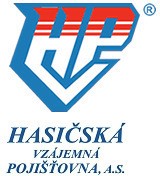 Pojistná smlouva č. 0096-697-075uzavřenámezi smluvními stranami:Pojistitel:	Hasičská vzájemná pojišťovna, a.s.Sídlo:	Praha 2, Římská 2135/45, 120 00, Česká republikaZastoupená:	Ing. Lukáš Bosák, na základě plné mociIČO:	46973451DIČ:	CZ46973451Bankovní spojení:	ČSOB, a.s.Číslo účtu:	2252383/0300Zápis v obchodním rejstříku:	Městský soud v Praze, oddíl B, vložka 2742(dále jen „pojistitel“) – na straně jednéaPojistník:	Česká republika - Nejvyšší soudSídlo:	Burešova 571/20, Brno - Veveří, 657 37IČO:	48510190Zastoupená:	Ing. Roman Krupica, ředitel správy soudu, na základě pověření č.j. S 286/2019 ze dne 25. 5. 2020(dále jen „pojistník“) – na straně druhéuzavírajípodle příslušných ustanovení zákona č. 89/2012 Sb., občanský zákoník, ve znění pozdějších předpisů (dále jen „Občanský zákoník“) a zákona č. 277/2009 Sb., o pojišťovnictví, ve znění pozdějších předpisů, tuto pojistnou smlouvu, která spolu s pojistnými podmínkami pojistitele a přílohami, na které se tato pojistná smlouva odvolává, tvoří nedílný celek.Článek I. Úvodní ustanoveníPředmětem této pojistné smlouvy je pojištění odpovědnosti za škodu způsobenou provozem motorového vozidla (povinné ručení). Pojistná smlouva je sjednána se uzavírá v návaznosti na Rámcovou dohodu o stanovení podmínek flotilového pojištění vozidel č. MSP-59/2023-MSP-CES (dále jen  „Rámcová  dohoda“)  v souladu  se  zadávací  dokumentací  k nadlimitní  veřejné  zakázce s názvem „Pojištění odpovědnosti za újmu způsobenou provozem vozidla a havarijní pojištění motorových vozidel v resortu Ministerstva spravedlnosti. Část 1 - Pojištění odpovědnosti za újmu způsobenou provozem vozidla v resortu Ministerstva spravedlnosti“ (dále jen „Veřejná zakázka“).Doba pojištění: Pojištění se sjednává od 1.4.2023 do 31.3.2024.Pro pojištění podle této pojistné smlouvy příslušně platí následující pojistné podmínky, které jsou nedílnou součástí této pojistné smlouvy a tvoří Přílohu č. 3 pojistné smlouvy. Sjednává se, že pokud jsou smluvní ujednání dle této smlouvy v rozporu s pojistnými podmínkami pojistitele, pak mají tato smluvní ujednání přednost před ustanoveními takových pojistných podmínek. Jedná se zejména o tyto pojistné podmínky pojistitele:Všeobecné pojistné podmínky – obecná část pro škodové pojištění – NP/01/2014 (dále jen „VPP“) Všeobecné pojistné podmínky pro obnosové pojištění NP/33/2022 (dále jen „VPPO“)Doplňkové pojistné podmínky pro pojištění odpovědnosti za újmu způsobenou provozem vozidla NP/24/2022 (dále jen „DPP A – POV“)Doplňkové pojistné  podmínky  pro  dodatková  pojištění  k  pojištění  odpovědnosti  z  provozu  vozidla  a havarijnímu pojištění vozidel NP/26/2022 (dále jen „DPP A – PRIP)Doplňkové pojistné podmínky pro úrazové pojištění NP/34/2022 (dále jen „DPPÚ“) Základní asistenční podmínky pro vozidla do 3,5 t NP/17/2022Základní asistenční podmínky pro vozidla nad 3,5 t NP/20/2022Základní asistenční služby pro motocykly NP/22/2022Ujednává se, že v případě rozporu mezi ustanoveními pojistných podmínek pojistitele a smluvním ujednáním v této pojistné smlouvě, má vždy přednost smluvní ujednání této pojistné smlouvy. budou použity pouze v tom rozsahu, ve kterém nejsou v rozporu s pojistnou smlouvou, Rámcovou dohodou  a zadávací dokumentací k Veřejné zakázce. V případě nejasnosti, neurčitosti či vzájemného rozporu jednotlivých dokumentů, mají při výkladu přednost, a to v tomto pořadí: Rámcová dohoda, pojistná smlouva, zadávací dokumentace k Veřejné zakázce (včetně jejích příloh) pojistné podmínky  pojistitele.Dojde-li ke změně pojistných podmínek pojistitele, ve kterých jsou definovány další práva a závazky, týkající se plnění dle této pojistné smlouvy, je pojistitel povinen vždy předem písemně informovat pojistníka o jejich změně v průběhu trvání této pojistné smlouvy.Článek II. Rozsah pojištěníPOJIŠTĚNÍ ODPOVĚDNOSTI ZA ÚJMU ZPŮSOBENOU PROVOZEM VOZIDLA (POV)Předmět pojištěníPředmětem pojištění je právním předpisem stanovená povinnost pojištěnému nahradit újmu způsobenou jiné osobě provozem vozidla uvedeného v pojistné smlouvě. Pojištěna jsou veškerá vozidla uvedená v Příloze č. 1. této pojistné smlouvy.Rozsah pojištěníLimity plnění70 000 000 Kč pro újmu na zdraví nebo usmrcení podle § 6 odst. 2 písm. a) zákona č.168/1999 Sb., o pojištění odpovědnosti za újmu způsobenou provozem vozidla a o změně některých souvisejících zákonů, ve znění pozdějších předpisů (dále jen „Zákon o pojištění odpovědnosti z provozu vozidla“) na každého jednoho zraněného nebo usmrceného70 000 000 Kč pro škody na věci a ušlý zisk pro všechny poškozené z jedné škodní události, podle § 6 odst. 2 písm. b) a c) Zákona o pojištění odpovědnosti z provozu vozidla bez ohledu na počet poškozených.Úrazové pojištění posádky a řidiče vozidlaSoučástí pojištění odpovědnosti za újmu způsobenou provozem vozidla je dle DPP A – POV, článku 13úrazové pojištění posádky a řidiče vozidla, jehož provozem byla újma způsobena. Horní hranice plnění na jednu osobu:100 000 Kč pro případ smrti následkem úrazu200 000 Kč pro případ trvalých následků způsobených úrazemAsistenční službySoučástí pojištění odpovědnosti z provozu vozidla jsou základní asistenční služby v rozsahu Základní administrativně právní asistence pro vozidla do 3,5t, Základní asistenční služby pro vozidla nad 3,5t, Základní asistenční služby pro motocykly.SpoluúčastPojištění se sjednává bez spoluúčasti.Územní rozsahPojištění se vztahuje na škodné události, k nimž dojde na území členských států Evropské unie a dalších států tvořících Evropský hospodářský prostor a na území dalších států, uvedených ve vyhlášce ministerstva financí a v zelené kartě.Smluvní ujednáníPojištění se vztahuje i na případy činnosti pojištěného vozidla jako pracovního stroje (v příslušné kategorii), přičemž se v případě takto způsobené škody pojistitel zavazuje poskytnout pojistné plnění až do limitu pojistného plnění ve výši 500 000 Kč. Limit pojistného plnění uvedený v předchozí větě platí kumulativně pro všechny typy škod uvedených v § 6, zákona č. 168/1999 Sb., o pojištění odpovědnosti za újmu způsobenou provozem vozidla a o změně některých souvisejících zákonů (zákon o pojištění odpovědnosti z provozu vozidla), ve znění pozdějších předpisů.DOPLŇKOVÁ POJIŠTĚNÍPojištění obvodových skelPro pojištění obvodových skel jsou v příloze č. 1 uvedeny limity pojistného plnění.Pojistník si vyhrazuje právo na nesjednání pojištění obvodových skel jednotlivých vozidel. V případě sjednání pojištění obvodových skel jednotlivých vozidel má pojistník právo na ukončení tohoto pojištění písemnou dohodou na základě písemného oznámení pojistníka pojistiteli.SpoluúčastPojištění obvodových skel je bez spoluúčasti. Článek 4 odst. 7 DPP A – PRIP se nepoužije. Článek 13 DPP A – PRIP o spoluúčasti se nepoužije.Územní rozsahPojištění se vztahuje na škodné události, k nimž dojde na území členských států Evropské unie a dalších států tvořících Evropský hospodářský prostor a na území dalších států, uvedených ve vyhlášce ministerstva financí a v zelené kartěVÝLUKY Z POJIŠTĚNÍNepoužije se článek 3, podbod 1.9., DPP A-PRIP.Článek III. Hlášení škodných událostí1)	Vznik  škodné  události   je   pojistník   (pojištěný)   povinen   oznámit   bez   zbytečného   odkladu  na příslušném tiskopisu, dopisem, telefonem nebo e-mailem pojistiteli na adresu:CONTIN s.r.o.Škrobárenská 502/14617 00 Brno – TrnitáTel.: XXXXXXXXXX, XXXXXXXXXXXXXXXXXXXXX www.contin.cz/hlaseni-skodČlánek IV.Pojistná doba, pojistné obdobíPojistná smlouva nabývá platnosti dnem jejího podpisu oběma stranami dané pojistné smlouvy a účinnosti okamžikem jejího uveřejnění v registru smluv (podléhá-li daná pojistná smlouva povinnosti uveřejnění v registru smluv) nebo později dnem uvedeným v pojistné smlouvě. Pojistná smlouva se uzavírá na dobu maximálně 36 měsíců ode dne účinnosti pojistné smlouvy s tím, že pojistná smlouva (resp. poslední pojistné období dle pojistné smlouvy) nesmí skončit později, než 12 měsíců po ukončení trvání Dohody.Pro účely pojištění jednotlivých vozidel se sjednává pojistné období v délce 12 měsíců.Pojistník je oprávněn uveřejnit na svých webových stránkách a v registru smluv celý text pojistné smlouvy, vše za předpokladu, nebrání-li uveřejnění zvláštní právní předpis.Pojistitel bere na vědomí, že pojistník je povinným subjektem v souladu se zákonem č. 106/1999 Sb., o svobodném přístupu k informacím, ve znění pozdějších předpisů a je povinen pojistnou smlouvu zveřejnit. Informace, které je povinen pojistník zveřejnit, se nepovažují za obchodní tajemství ve smyslu ustanovení § 504 Občanského zákoníku, ani za důvěrný údaj nebo sdělení ve smyslu ustanovení § 1730 odst. 2 Občanského zákoníku.Pojistná doba je doba účinnosti pojistné smlouvy (doba, na kterou je pojištění sjednáno).Pojištění ve sjednaném rozsahu vzniká dnem uveřejnění příslušné pojistné smlouvy v registrusmluv, nejdříve však 1.4.2023 a zaniká 31.3.2024.Pojistným obdobím je 12 měsíců (jeden rok).Článek V.Podmínky ukončení pojistné smlouvyPřed uplynutím doby trvání je možné ukončit pojistné smlouvu následovně:Dohodou:Pojistnou smlouvu lze ukončit písemnou dohodou stran dané pojistné smlouvy, která bude obsahovat způsob vypořádání vzájemných práv a závazků.Výpovědí:Strany pojistné smlouvy jsou oprávněny pojistnou smlouvu písemně vypovědět i bez udání důvodů. Pojistitel je oprávněn vypovědět pojistnou smlouvu bez uvedení důvodů ve výpovědní době, která činí 6 měsíců a počíná běžet od prvního dne měsíce následujícího po doručení výpovědi pojistníkovi. Pojistník je oprávněn vypovědět pojistnou smlouvu bez uvedení důvodů ve výpovědní době, která činí 3 měsíců a počíná běžet od prvního dne měsíce následujícího po doručení výpovědi pojistiteli.V případě změny pojistných podmínek pojistitele dle čl. I. odst. 4 této pojistné smlouvy, je pojistník oprávněn z tohoto důvodu pojistnou smlouvu písemně vypovědět. Výpovědní doba činí 2 měsíce a počíná běžet od prvního dne měsíce následujícího po doručení výpovědi pojistiteli. V tomto případě se pojistná smlouva až do uplynutí konce výpovědní doby řídí dosavadními pojistnými podmínkami pojistitele.Ujednává se, že článek 3 pododst. 1.3) VPP se nepoužije.Odstoupením:Strany pojistné smlouvy jsou oprávněny písemně odstoupit od pojistné smlouvy v případě, kdy druhá strana pojistné smlouvy poruší podstatným způsobem či opakovaně své povinnosti stanovené zákonem či pojistnou smlouvou.Pojistník je oprávněn odstoupit od pojistné smlouvy v případě, že v insolvenčním řízení bude zjištěn úpadek pojistitele (v souladu se zněním zákona č. 182/2006 Sb., o úpadku a způsobech jeho řešení (insolvenční zákon), ve znění pozdějších předpisů). Pojistník je rovněž oprávněn odstoupit od pojistné smlouvy v případě, že pojistitel vstoupí do likvidace.Dostane-li se plnění dle této pojistné smlouvy do rozporu s mezinárodními sankcemi ve smyslu § 48a zákona č. 134/2016 Sb., o zadávání veřejných zakázek, ve znění pozdějších předpisů nebo hrozí- li, že toto nastane,je pojistitel povinen neprodleně písemně oznámit tuto skutečnost pojistníkovi;	je pojistník oprávněn od pojistné smlouvy odstoupit (bez ohledu na to, zda pojistitel splnil svoji oznamovací povinnost dle předchozí odrážky či nikoliv).Odstoupení nabývá účinnosti dnem doručení písemného oznámení o odstoupení druhé straně pojistné smlouvy.Důsledky ukončení pojistné smlouvy:Ukončení pojistné smlouvy se nedotýká nároku pojistníka na zaplacení smluvních pokut, nároku pojistníka na náhradu újmy vzniklé porušením pojistné smlouvy, ani závazku mlčenlivosti a povinnosti ochrany důvěrných informací a ochrany osobních údajů ze strany pojistitele, ani dalších práv a povinností, z jejichž povahy plyne, že mají trvat i po ukončení pojistné smlouvy.Ujednává se, že článek 3 odst. 2 VPP a článek 6 odst. 4 VPPO se nepoužijí.Článek VI.  Platební podmínkyCena uvedená v Příloze č. 2 této pojistné smlouvy je zpracována jako konečná a nejvýše přípustná, platná po celou dobu trvání pojistné smlouvy, a zahrnuje veškeré náklady a rizika pojistitele. Cenu je možno změnit pouze v případě změny daňových předpisů, a to na základě písemného dodatku    k pojistné smlouvě, podepsaného k tomu oprávněnými zástupci obou stran pojistné smlouvy.Pojistník vylučuje, aby ceny poskytovaných služeb byly podmíněny stanovením jakéhokoli minimálního finančního plnění.Splatnost faktury (daňového dokladu) činí 30 kalendářních dnů od doručení faktury pojistníkovi.Faktura vystavená pojistitelem musí obsahovat číslo Rámcové dohody a příslušné pojistné smlouvy a všechny náležitosti řádného účetního a daňového dokladu ve smyslu příslušných právních předpisů, zejména zákona č. 235/2004 Sb., o dani z přidané hodnoty, ve znění pozdějších předpisů a ustanovení § 435 Občanského zákoníku. Faktura bude vždy vystavena na základě pojistné smlouvy příslušnému pojistníkovi.V případě, že faktura nebude mít odpovídající náležitosti, je pojistník oprávněn ji zaslat ve lhůtě splatnosti zpět pojistiteli k doplnění či opravě, aniž se tak dostane do prodlení; lhůta splatnosti počíná běžet znovu od opětovného doručení náležitě doplněné či opravené faktury pojistníkovi.Dnem úhrady se rozumí den odepsání fakturované částky z účtu pojistníka ve prospěch účtupojistitele.Odchylně od čl. 12 DPP A - POV se ujednává neuplatnění systému bonus/malus pro plnění dle této pojistné smlouvy.Pojistník neposkytuje zálohy a ani jedna smluvní strana neposkytla ani neposkytne druhé smluvní straně závdavek.V případě prodlení pojistníka s úhradou předepsaného pojistného je pojistitel oprávněn požadovat úrok z prodlení ve výši stanovené nařízením vlády, kterým se stanoví výše úroku z prodlení za každý den prodlení (nařízení vlády č. 351/2013 Sb., ve znění pozdějších předpisů). Ujednává se, že čl. 9 odst 1 věta pátá VPP se nepoužije.Výše pojistného uvedená v Příloze č. 2 pojistné smlouvy je uvedena bez DPH, neboť podle ust. § 51 odst. 1 písm. e) zákona č. 235/2004 Sb., o dani z přidané hodnoty, ve znění pozdějších předpisů, jsou pojišťovací činnosti od DPH osvobozeny.Pojistné je stanoveno jako běžné a je splatné ročně.Platba pojistného bude prováděna v české měně na účet pojistitele číslo 2252383/0300, VS: číslo pojistné smlouvy. Fakturu na úhradu pojistného vystavuje pojistitel.Článek VII.Mlčenlivost a ochrana osobních údajůMlčenlivost:Pojistitel se zavazuje zachovávat mlčenlivost ohledně skutečností, které se v souvislosti s plněním pojistné smlouvy dozvěděl nebo které pojistník označil za důvěrné (dále jen „důvěrné informace“). Důvěrné informace mohou být pojistitelem použity výhradně k činnostem, kterými bude zajištěno dosažení účelu uzavřené pojistné smlouvy. Pojistitel nesdělí či nezpřístupní žádnou z důvěrných informací třetím osobám, nevyužije ji k vlastnímu prospěchu nebo jinak nezneužije. Povinnost mlčenlivosti a zachování důvěrnosti informací se nevztahuje na informace, které se staly obecně známými za předpokladu, že se tak nestalo porušením některé z povinností vyplývajících z pojistné smlouvy, nebo o kterých tak stanoví zákon, zpřístupnění je však možné vždy jen v nezbytném rozsahu.Povinnost zachovávat mlčenlivost znamená zejména povinnost zdržet se jakéhokoliv jednání, kterým by důvěrné informace byly sděleny nebo zpřístupněny třetí osobě nebo by byly využity v rozporu s jejich účelem pro vlastní potřeby nebo pro potřeby třetí osoby, případně by bylo umožněno třetí osobě jakékoliv využití těchto důvěrných informací.Pojistitel je povinen přijmout opatření k ochraně důvěrných informací a zajistit utajení důvěrných informací i u svých zaměstnanců, zástupců, jakož i u jiných spolupracujících třetích stran či poddodavatelů.Povinností mlčenlivosti dle pojistné smlouvy není dotčena povinnost smluvní strany sdělit nebo zpřístupnit důvěrné informace třetí osobě, která vyplývá z platných právních předpisů nebo z rozhodnutí orgánů veřejné moci, jakož i zpřístupnění důvěrných informací svému právnímu, účetnímu nebo daňovému poradci, kteří jsou vázáni povinností mlčenlivosti.V případě porušení závazku mlčenlivosti či ochrany důvěrných informací dle pojistné smlouvy, je pojistník oprávněn požadovat kromě náhrady škody zaplacení smluvní pokuty ve výši 100 000 Kč za každý jednotlivý případ porušení povinnosti.Ochrana osobních údajů:Pojistitel si je při poskytování služeb vědom povinností vyplývajících mu z platných právních předpisů týkajících se zpracování a ochrany osobních údajů zejména ze zákona č. 110/2019 Sb. o zpracování osobních údajů, ve znění pozdějších předpisů (dále jen „Zákon o zpracování osobních údajů“), resp. z nařízení Evropského parlamentu a Rady EU 2016/679 o ochraně fyzických osob v souvislosti se zpracováním osobních údajů a o volném pohybu těchto údajů (dále jen „Nařízení GDPR“). Pojistitel je oprávněn zpracovávat osobní údaje v rozsahu nezbytně nutném pro plnění předmětu pojistné smlouvy, za tímto účelem je oprávněn osobní údaje zejména ukládat na nosiče informací, upravovat,  uchovávat  po  dobu  nezbytnou  k  uplatnění  práv  pojistitele  vyplývajících  z pojistné smlouvy, předávat zpracované osobní údaje pojistníkovi, osobní údaje likvidovat, vše v souladu se Zákonem o zpracování osobních údajů a Nařízením GDPR. Zpracovává-li pojistitel osobní údaje, je povinen vést písemné záznamy o činnostech zpracování a na vyžádání je poskytnout pojistníkovi nebo dozorovému orgánu a v případě porušení zabezpečení osobních údajů je povinen neprodleně informovat pojistníka tak, aby pojistník mohl splnit oznamovací a/nebo ohlašovací povinnost ve lhůtách stanovených Zákonem o zpracování osobních údajů a Nařízením GDPR.Pojistitel učiní v souladu s platnými právními předpisy dostatečná organizační a technická opatření zabraňující přístupu neoprávněných osob k osobním údajům.V případě porušení povinností při zpracování a ochraně osobních údajů dle pojistné smlouvy, je pojistník oprávněn požadovat kromě náhrady škody zaplacení smluvní pokuty ve výši 100 000 Kč za každý jednotlivý případ porušení povinnosti.Společné ustanovení:Povinnost zachovávat mlčenlivost, chránit důvěrné informace a povinnost chránit osobní údaje trvá i po skončení smluvního vztahu.Článek VIII. Ostatní ujednáníPojistitel je dle zákona č. 320/2001 Sb., o finanční kontrole ve veřejné správě a o změně některých zákonů (zákon o finanční kontrole), ve znění pozdějších předpisů, osobou povinnou spolupůsobit při výkonu finanční kontroly prováděné v souvislosti s úhradou zboží nebo služeb z veřejných výdajů.Pojistitel není oprávněn postoupit jakákoliv práva anebo povinnosti z pojistné smlouvy na třetí osoby bez předchozího písemného souhlasu pojistníka.Strany pojistné smlouvy ujednávají, že obchodní zvyklost nemá přednost před ustanovením zákona. Smluvní strany vylučují použití obchodních zvyklostí na právní vztahy vzniklé z pojistné smlouvy.Všechny změny pojistné smlouvy musí být provedeny písemně, formou chronologicky číslovaných dodatků podepsaných k tomu oprávněnými zástupci stran pojistné smlouvy.Strany pojistné smlouvy prohlašují, že pojistná smlouva obsahuje veškerý projev jejich shodné vůle a mimo ni neexistují žádná ujednání v jiné než písemné formě, která by ji doplňovala, měnila nebo mohla mít význam při jejím výkladu, a že se tedy žádná ze stran pojistné smlouvy nespoléhá na prohlášení druhé smluvní strany, které není uvedeno v pojistné smlouvě, jejích přílohách či dodatcích. Tím není dotčen význam následné komunikace stran, včetně pokynů pojistníka.Stane-li se některé ustanovení pojistné smlouvy neplatným, zdánlivým či neúčinným, nemá tato skutečnost vliv na ostatní ustanovení pojistné smlouvy, která zůstávají platná a účinná. Strany pojistné smlouvy se v tomto případě zavazují písemnou dohodou nahradit ustanovení, které bylo shledáno neplatným, zdánlivým či neúčinným, novým ustanovením, které po obsahové stránce nejlépe odpovídá zamýšlenému účelu původního ustanovení. Do té doby platí odpovídající úprava obecně závazných právních předpisů České republiky.Splatnost smluvních pokut je 30 dnů ode dne doručení písemné výzvy k jejich úhradě pojistiteli. Zaplacení smluvní pokuty nemá vliv na právo poškozené strany domáhat se náhrady škody v plné výši, ani na její právo odstoupit od pojistné smlouvy. Zaplacení smluvní pokuty nezbavuje pojistitele povinnosti řádně poskytnout plnění, resp. splnit povinnost dle pojistné smlouvy pro jejíž nesplnění byla smluvní pokuta uložena.Pojistník požaduje zaslat do 15. 2. příslušného roku souhrnný přehled skutečně uhrazené ceny pojistného pojistníkovi vždy za předchozí rok účinnosti uzavřené pojistné smlouvy.Článek IX. Závěrečná ustanoveníPojistitel závazně prohlašuje, že respektuje všechny podmínky uvedené v zadávací dokumentacik Veřejné zakázce včetně všech příloh.Tato pojistná smlouva je podepsána vlastnoručně nebo elektronicky. Je-li pojistná  smlouva  podepsána vlastnoručně, je vyhotovena ve (3) třech stejnopisech v českém jazyce. Pojistník obdrží po dvou vyhotoveních, pojistitel jedno vyhotovení. Je-li pojistná smlouva podepsána elektronicky, je podepsána pomocí kvalifikovaného elektronického podpisu.Smluvní strany prohlašují, že si pojistnou smlouvu přečetly, s jejím obsahem souhlasí, tato je důkazem jejich pravé a svobodné vůle a na důkaz toho připojují své podpisy.Nedílnou součástí této pojistné smlouvy jsou následující přílohy:Výčet příloh:Příloha č. 1 – Seznam vozidelPříloha č. 2 – Ceník pojistnéhoPříloha č. 3 – Pojistné podmínky (VPP,DPP,AS)Všeobecné pojistné podmínky – obecná část pro škodové pojištění – NP/01/2014Všeobecné pojistné podmínky pro obnosové pojištění NP/33/2022Doplňkové pojistné podmínky pro pojištění odpovědnosti za újmu způsobenou provozem vozidlaNP/24/2022Doplňkové pojistné podmínky  pro dodatková  pojištění k  pojištění  odpovědnosti  z provozu vozidla a havarijnímu pojištění vozidel NP/26/2022Doplňkové pojistné podmínky pro úrazové pojištění NP/34/2022Základní asistenční podmínky pro vozidla do 3,5 t NP/17/2022Základní asistenční podmínky pro vozidla nad 3,5 t NP/20/2022Základní asistenční služby pro motocykly NP/22/2022Příloha č. 4 – Plná mocv Hradci Králové dne	………………………..………..………………………………………Ing. Lukáš Bosák, na základě plné mociV Brně dneIng. Roman Krupica, ředitel správy soudu, nazákladě pověření č.j. S 286/2019 ze dne 25. 5. 2020Příloha č. - Sezma5 vozidelPojist á s louva č.0096-697-075Pojistmík / pojištěmý:Nejvyšší soud Burešova , Brmo IČO:         Příloha č. 2 - Ceník pojistnéhoCeník pojistného za pojištění odpovědnosti za újmu způsobenou provozem motorovéhovozidla a ceník pojistného za pojištění obvodových skelČLÁNEK 1VŠEOBECNÉ POJISTNÉ PODMÍNKYobecná část pro škodové pojištěníHA51[5HÁUZÁJEffl DÁ POJ1šiOUDA, A.5.VŠEOBECNÁ USTANOVENÍSoukromé pojištění, které sjednává Hasičská vzájemná pojišťovna, a.s. (dále jen pojistitel), se řídí právním řádem České republiky, zejména zákonem č. 89/2012 Sb., Občanský zákoník, v platném znění (dále jen Občanský zákoník), těmito všeobecnými pojistnými podmínkami – obecná část pro škodové pojištění (dále jen VPP), příslušnými doplňkovými  pojistnými  podmínkami,  smluvními  ujednáními  a ustanoveními pojistné smlouvy.Osoba, která uzavře s pojistitelem ve svůj prospěch nebo ve prospěch třetí osoby pojistnou smlouvu, je v těchto pojistných podmínkách označena jako pojistník.Osoba, na jejíž život, zdraví, majetek nebo odpovědnost nebo jinou hodnotu pojistného zájmu se pojištění vztahuje, je pojištěným.Ten, komu je pojistitel v případě pojistné události povinen za pojištěného poskytnout pojistné plnění, za majetkovou újmu, za kterou pojištěný odpovídá, je v těchto pojistných podmínkách označen jako poškozený.Pojistitel a pojistník jsou v těchto pojistných podmínkách označeni společně jako smluvní strany.Oprávněnou osobou je ta osoba, které v důsledku pojistné události vznikne právo na pojistné plnění.ČLÁNEK 2POČÁTEK A DOBA TRVÁNÍ POJIŠTĚNÍK uzavření pojistné smlouvy je třeba, aby nabídka pojistitele na pojištění byla druhou stranou přijata do jednoho měsíce ode dne doručení nabídky druhé straně. Projev vůle, který obsahuje dodatky, výhrady, omezení nebo jiné změny, je odmítnutím nabídky a považuje se za novou nabídku. Odpověď s dodatkem nebo odchylkou, která podstatně nemění podmínky nabídky, je rovněž odmítnutím nabídky a považuje se za novou nabídku. Tento odstavec platí obdobně i pro případ, kdy smluvní strana navrhuje změnu pojistné smlouvy.Nabídku pojistitele lze přijmout též zaplacením pojistného ve výši uvedené v nabídce, jestliže se tak stane ve lhůtě stanovené v odstavci 1. pojistná smlouva je v takovém případě uzavřena, jakmile bylo pojistné zaplaceno.Pojištění vzniká prvním dnem následujícím po dni uzavření pojistné smlouvy, nebylo-li v pojistné smlouvě dohodnuto, že vznikne již uzavřením pojistné smlouvy nebo později.Není-li v pojistné smlouvě dojednáno jinak, pojistná smlouva se uzavírá na dobu neurčitou s pojistným obdobím jeden rok.Pojistitel vydá pojistníkovi pojistku jako potvrzení o uzavření pojistné smlouvy.ČLÁNEK 3ZÁNIK A ZMĚNY POJIŠTĚNÍPojištění zaniká zejména:uplynutím pojistné doby, na kterou bylo pojištění sjednáno. Bylo-li pojištění ujednáno na dobu určitou, lze ujednat, že uplynutím této doby pojištění nezanikne, pokud pojistitel nebo pojistník nejméně šest týdnů před uplynutím pojistné doby druhé straně nesdělí, že nemá  zájem  na  dalším  trvání  pojištění.  Nezanikne-li  pojištění  a nejsou-li ujednány podmínky a doba prodloužení, prodlužuje se pojištění za týchž podmínek o tutéž dobu, na kterou bylo ujednáno,je-li pojištění ujednáno s běžným pojistným, zaniká pojištění na základě písemné výpovědi pojistitele nebo pojistníka ke konci pojistného období; je-li však výpověď doručena druhé straně později než šest týdnů přede dnem, ve kterém uplyne pojistné období, zaniká pojištění ke konci následujícího pojistného období,písemnou výpovědí pojistitele nebo pojistníka podanou do dvou měsíců ode dne uzavření pojistné smlouvy. Výpovědní doba je osmidenní a počíná běžet dnem doručení výpovědi druhé smluvní straně. Jejím uplynutím pojištění zaniká,zánikem pojištěné věci nebo jiné majetkové hodnoty, dnem zániku pojištěné právnické osoby bez právního nástupce, zánikem pojistného nebezpečí, dnem smrti pojištěné osoby nebo dnem odmítnutí pojistného plnění, nestanoví-li pojistná smlouva jinak,písemnou dohodou pojistitele s pojistníkem. V této dohodě musí být určen okamžik zániku pojištění a dohodnut způsob vzájemného vyrovnání závazků,upomene-li pojistitel pojistníka o zaplacení pojistného a poučí-li ho v upomínce, že pojištění zanikne, nebude-li pojistné zaplaceno ani v dodatečné lhůtě, která musí být stanovena nejméně v trvání jednoho měsíce ode dne doručení upomínky, zanikne pojištění marným uplynutím této lhůty. Lhůtu pro zaplacení dlužného pojistného lze před jejím uplynutím dohodou prodloužit,zanikne-li pojistný zájem za trvání pojištění, zanikne i pojištění; pojistitel má však právo na pojistné až do doby, kdy se o zániku pojistného zájmu dozvěděl.Pojistitel i pojistník mají po každé pojistné události právo pojištění písemně vypovědět do tří měsíců ode dne oznámení vzniku pojistné události. Výpovědní doba v délce jednoho měsíce počíná běžet dnem doručení výpovědi a jejím uplynutím pojištění zaniká.Prokáže-li pojistitel, že by uzavřel smlouvu za jiných podmínek, pokud by pojistné riziko ve zvýšeném rozsahu existovalo již při uzavírání smlouvy, má právo navrhnout novou výši pojistného. Neučiní-li tak do jednoho měsíce ode dne, kdy mu změna byla oznámena, jeho právo zaniká. Není-liNP/01/2014návrh přijat nebo nově určené pojistné zaplaceno v ujednané době, jinak do jednoho měsíce ode dne doručení návrhu, má pojistitel právo pojištění vypovědět s osmidenní výpovědní dobou; toto právo však pojistitel nemá, neupozornil-li na možnost výpovědi již v návrhu. Nevypoví-li pojistitel pojištění do dvou měsíců ode dne, kdy obdržel nesouhlas s návrhem, nebo kdy marně uplynula doba podle tohoto odstavce, zanikne jeho právo vypovědět pojištění.Prokáže-li pojistitel, že by vzhledem k podmínkám platným v době uzavření smlouvy smlouvu neuzavřel, existovalo-li by pojistné riziko ve zvýšeném rozsahu již při uzavírání smlouvy, má právo pojištění vypovědět s osmidenní výpovědní dobou. Nevypoví-li pojistitel pojištění do jednoho měsíce ode dne, kdy mu změna byla oznámena, zanikne jeho právo vypovědět pojištění.Pojistitel může pojistné plnění odmítnout, byla-li příčinou pojistné události skutečnost, o které se dozvěděl až po vzniku pojistné události, a kterou při sjednávání pojištění nebo jeho změny nemohl zjistit v důsledku zaviněného porušení povinnosti stanovené v § 2788 Občanského zákoníku a pokud by při znalosti této skutečnosti při uzavírání smlouvy tuto smlouvu neuzavřel, nebo pokud by ji uzavřel za jiných podmínek. Dnem doručení oznámení o odmítnutí pojistného plnění pojištění zanikne.Nebylo-li v pojistné smlouvě výslovně ujednáno, že pojištění změnou vlastnictví nebo spoluvlastnictví pojištěného majetku nezaniká, zanikne pojištění dnem oznámení této změny pojistiteli.Jakýchkoliv změn v pojistné smlouvě lze dosáhnout písemnou dohodou smluvních stran.ČLÁNEK 4 DORUČOVÁNÍ PÍSEMNOSTÍPro účely doručování písemností v souvislosti s pojištěním se doručování provádí na adresu bydliště nebo sídla smluvní strany uvedené v pojistné smlouvě. V případě změny adresy jsou smluvní strany povinny tuto změnu bez zbytečného odkladu prokazatelným způsobem písemně oznámit druhé smluvní straně.V případě, že se písemnosti z takto uvedených adres vrátí jako nedoručené, považuje se zásilka za doručenou dnem následujícím po dni, kdy byla vrácena zpět odesilateli, a to i když se smluvní strana o tomto doručení nedozvěděla.Zmaří-li vědomě druhá strana dojití písemnosti, platí, že písemnost řádně došla.ČLÁNEK 5  PŘERUŠENÍ POJIŠTĚNÍPojištění se z důvodu nezaplacení pojistného ve smyslu Občanského zákoníku během pojistné doby nepřerušuje.ČLÁNEK 6ODSTOUPENÍ OD POJISTNÉ SMLOUVYOdstoupení od pojistné smlouvy je upraveno příslušnými ustanoveními Občanského zákoníku.ČLÁNEK 7 POVINNOSTI POJISTITELEKromě povinností, které jsou stanoveny právními předpisy je pojistitel dále povinen:zahájit bez zbytečného odkladu, po oznámení vzniku škodné události, šetření nutné ke zjištění existence a rozsahu jeho povinnosti plnit. Šetření je skončeno sdělením jeho výsledků osobě, která uplatnila právo na pojistné plnění; na žádost této osoby jí pojistitel v písemné formě zdůvodní výši pojistného plnění, popřípadě důvod jeho zamítnutí,ukončit šetření do tří měsíců po tom, co mu byla tato událost podle odst. 1 oznámena. Nemůže-li ukončit šetření v této lhůtě je pojistitel povinen sdělit oznamovateli důvody, pro které nelze šetření ukončit. Požádá-li o to oznamovatel, sdělí mu pojistitel důvody dle předchozí věty v písemné formě,poskytnout osobě, která uplatňuje právo na pojistné plnění, na základě její písemné žádosti, přiměřenou zálohu na výplatu pojistného plnění, trvá-li šetření ohledně výše pojistného plnění déle než tři měsíce a je-li nepochybné, že došlo k pojistné události, ze které bude pojistné plnění poskytnuto; to neplatí, je-li rozumný důvod poskytnutí zálohy odepřít,umožnit pojištěnému nahlédnout do spisových materiálů pojistitele týkajících se jeho pojistné události a umožnit mu pořídit si kopii,projednat s pojištěným výsledky šetření nutného ke zjištění výše pojistného plnění nebo mu je sdělit,vrátit pojištěnému zapůjčené doklady, které si vyžádá.ČLÁNEK 8POVINNOSTI POJIŠTĚNÉHO A POJISTNÍKAVedle povinností, které jsou stanoveny právními předpisy, jsou pojištěný a pojistník dále povinni:dát pravdivé a úplné odpovědi na veškeré písemné dotazy pojistitele vznesené v souvislosti se sjednáním pojištění nebo změnou pojistné smlouvy,dbát, aby pojistná událost nenastala a neprodleně odstranit každou závadu nebo nebezpečí, které by mohlo mít vliv na vznik pojistné události. Pokud již pojistná událost nastala, učinit taková opatření, aby újma byla co nejmenší,bez zbytečného odkladu písemně oznámit pojistiteli, že pojistnáudálost nastala. V souvislosti s šetřením pojistné události podat pravdivé vysvětlení o vzniku a rozsahu následků takové události,   o právech třetích osob a o jakémkoliv vícenásobném pojištění, předložit doklady potřebné ke zjištění okolností rozhodných pro posouzení nároku na pojistné plnění a jeho výši a umožnit pojistiteli pořídit si kopie těchto dokladů. Pokud byla pojistná událost oznámena jinak než písemně, je povinností učinit tak dodatečně na příslušném tiskopise pojistitele. Pojistník, pojištěný nebo jiný oznamovatel pojistné události je povinen bezodkladně vyrozumět pojistitele, kde je možno poškozené nebo zničené věci prohlédnout. Je-li pojistnou událostí smrt pojištěného, má tuto povinnost oprávněná osoba,písemně oznámit bez zbytečného odkladu pojistiteli skutečnost, že proti němu poškozený uplatnil právo na náhradu a vyjádřit se ke své povinnosti nahradit vzniklou újmu, k požadované náhradě a k její výši,došlo-li k pojistné události, nesmí měnit bez souhlasu pojistitele stav pojistnou událostí způsobený, dokud nejsou poškozené pojištěné věci pojistitelem nebo jím pověřenou osobou prohlédnuty. Toto však neplatí, je-li taková změna nutná z bezpečnostních, ekologických   a hygienických důvodů, v obecném zájmu nebo pro zmírnění výše újmy nebo ji oprávněný orgán nařídil. V takovém případě je povinen zabezpečit dostatečné důkazy o rozsahu pojistné události uchováním poškozených věcí, fotografickým nebo filmovým materiálem, videozáznamem, svědectvím třetích osob a škodným protokolem,v řízení o náhradě újmy z pojistné události postupovat v souladu    s pokyny pojistitele, zejména se nesmí bez souhlasu pojistitele zavázat k náhradě promlčené pohledávky a nesmí bez jeho souhlasu uzavřít soudní smír. Proti rozhodnutí příslušných orgánů, které se týkají náhrady újmy, je povinen se včas odvolat, pokud v odvolací lhůtě neobdrží jiný pokyn od pojistitele,učinit opatření, aby nedošlo k promlčení nebo zániku práva na náhradu újmy, které podle Občanského zákoníku a jiných právních předpisů přechází na pojistitele,uplatnit vůči poškozenému nebo jiné osobě právo na vrácení vyplacené částky pojistného plnění, vzniklo-li mu na to právo. Pokud pojistitel za pojištěného již tuto částku zaplatil, přechází toto právo na pojistitele. Na pojistitele přechází též právo pojištěného na úhradu nákladů řízení o náhradě újmy, které mu bylo přiznáno proti odpůrci, pokud je pojistitel za něj uhradil. Pokud tyto právní skutečnosti nastanou, je pojištěný  povinen  to  neprodleně  oznámit  pojistiteli a předložit mu doklady potřebné k uplatnění těchto práv,sdělit bez zbytečného odkladu pojistiteli, že v souvislosti s pojistnou událostí bylo zahájeno trestní řízení proti pojištěnému nebo jeho zaměstnanci, a pojistitele informovat o průběhu a výsledcích tohoto řízení,bez zbytečného odkladu oznámit pojistiteli, že se našla věc pohřešovaná v souvislosti s pojistnou událostí. V případě, že obdržel pojistné plnění za tuto věc, je povinen vrátit pojistiteli pojistné plnění snížené o přiměřené a účelně vynaložené náklady potřebné na opravu této věci, pokud byla poškozena v době od pojistné události do doby, kdy byla nalezena, pokud není v pojistné smlouvě ujednáno jinak,bez zbytečného odkladu oznámit pojistiteli změnu nebo zánik pojistného rizika,bez zbytečného odkladu oznámit pojistiteli všechny změny skutečností, na které byl pojistitelem při sjednání pojištění tázán,neprodleně oznámit pojistiteli, že uzavřel další pojištění proti témuž pojistnému nebezpečí u jiného pojistitele a sdělit název pojistitele  a výši pojistných částek nebo výši limitů pojistného plnění,netrpět porušování uložených povinností ze strany třetích osob   (u pojištěné právnické osoby se za třetí osoby považují také všechny fyzické a právnické osoby pro pojištěného činné),plnit i další povinnosti uložené mu pojistitelem v pojistné smlouvě nebo pojistných podmínkách.Pojistník nesmí bez pojistitelova souhlasu učinit nic, co zvyšuje pojistné nebezpečí nebo pojistné riziko, ani to třetí osobě dovolit; zjistí-li až dodatečně, že bez pojistitelova souhlasu dopustil, že se pojistné nebezpečí nebo pojistné riziko zvýšilo, pojistiteli to bez zbytečného odkladu oznámí. Zvýší-li se pojistné nebezpečí nebo pojistné riziko nezávisle na pojistníkově vůli, oznámí to pojistník pojistiteli bez zbytečného odkladu poté, co se o tom dozvěděl. Je-li pojištěno cizí pojistné riziko, má tuto povinnost pojištěný.Poruší-li pojistník nebo pojištěný povinnost oznámit zvýšení pojistného rizika, má pojistitel právo pojištění vypovědět bez výpovědní doby. Vypoví- li pojistitel pojištění, náleží mu pojistné až do konce pojistného období,  v němž pojištění zaniklo; jednorázové pojistné náleží pojistiteli v tomto případě celé. Nevypoví-li pojistitel pojištění do dvou měsíců ode dne, kdy se o zvýšení pojistného rizika dozvěděl, zanikne jeho právo vypovědět pojištění. Poruší-li pojistník nebo pojištěný povinnost oznámit zvýšení pojistného rizika a nastala-li po této změně pojistná událost, má pojistitel právo snížit pojistné plnění úměrně k tomu, jaký je poměr pojistného, které obdržel, k pojistnému, které by měl obdržet, kdyby se byl o zvýšení pojistného rizika z oznámení včas dozvěděl.Mělo-li porušení povinností uvedených v tomto článku těchto všeobecných pojistných podmínek nebo i jiných povinností pojistníka, pojištěného nebo jiné osoby, která má na pojistné plnění právo, podstatný vliv na stanovení nižšího pojistného nebo vznik pojistné události, její průběh nebo na zvětšení rozsahu následků pojistné události anebo zjištění nebo určení výše pojistného plnění, je pojistitel oprávněn pojistnéplnění vyplývající z pojistné smlouvy snížit úměrně tomu, jaký vliv mělo toto porušení na rozsah jeho povinnosti plnit.ČLÁNEK 9 POJISTNÉPojistitel má právo na pojistné za dobu trvání pojištění. Pojistné je úplatou za pojištění. Stanovené pojistné za dobu trvání pojištění platí pojistník, nebylo-li v pojistné smlouvě dohodnuto jinak. Právo na zaplacení pojistného vzniká pojistiteli dnem uzavření pojistné smlouvy nebo dnem dohodnutým v pojistné smlouvě. Je-li pojistník v prodlení s placením pojistného, je pojistitel oprávněn požadovat zejména náhradu upomínacích výloh dle Sazebníku poplatků a úroku z prodlení ve výši, kterou určuje platný právní předpis. Pojistné zaplacené za dobu po zániku pojištění je tzv. nespotřebované pojistné.V pojistné smlouvě se stanoví pojistná doba, to je doba, na kterou bylo pojištění sjednáno. Je-li pojištění sjednáno na dobu určitou a pojistné stanoveno na celou dobu pojištění, jedná se o jednorázové pojistné. Je-li sjednáno pojištění na dobu neurčitou, platí se pojistné za dohodnutá pojistná období (běžné pojistné). Nebylo-li dohodnuto jinak, je jednorázové pojistné splatné dnem počátku pojištění a běžné pojistné prvním dnem pojistného období. Pojistitel není povinen zasílat pojistníkovi žádné výzvy k zaplacení pojistného.Pojistný rok je rok, který začíná vždy ve výroční den pojištění a končí jeden den před následujícím výročním dnem pojištění. Výroční den počátku pojištění je den v kalendářním roce, který se svým označením, tj. číslem dne v kalendářním měsíci i číslem kalendářního měsíce shoduje se dnem počátku pojištění.V pojistné smlouvě lze dohodnout splátky pojistného, termíny splatnosti a výši jednotlivých splátek. Nebude-li některá splátka uhrazena řádně    a včas a v dohodnuté výši, výhoda splátky odpadá a pojistitel má právo žádat zaplacení zbývající části pojistného najednou.Není-li běžné pojistné za příslušné pojistné období zaplaceno v plné výši, použije pojistitel jakoukoliv další platbu pojistného, popř. její část, na úhradu dlužného pojistného, a to i v případě, je-li tato další platba pojistníkem určena na jiné pojistné období.Pojistitel má právo odečíst od pojistného plnění splatné pohledávky pojistného a jiné splatné pohledávky, včetně náhrady upomínacích výloh a úroku  z  prodlení,  a  to  i  tehdy,  není-li  oprávněná  osoba  totožná  s pojistníkem. Případné přeplatky pojistného použije pojistitel na úhradu pojistného za další pojistné období nebo je vrátí pojistníkovi. Pojistitel je rovněž oprávněn odečíst dlužné pojistné z případného vloženého mimořádného pojistného.Pojistné stanoví pojistitel zejména podle rozsahu a obsahu pojištění, ohodnocení přijímaného rizika, výše pojistné částky a dohodnuté výše spoluúčasti. Na žádost pojistníka je pojistitel povinen sdělit zásady pro stanovení výše pojistného.Zanikne-li pojištění v důsledku pojistné události, náleží pojistiteli pojistné do konce pojistného období, v němž pojistná událost nastala. V takovém případě náleží pojistiteli jednorázové pojistné celé.Pojistitel má právo v souvislosti se změnami podmínek rozhodných pro stanovení výše pojistného upravit nově výši běžného pojistného na další pojistné období. Pojistitel je povinen nově stanovenou výši pojistného sdělit pojistníkovi nejpozději ve lhůtě dvou měsíců před dnem splatnosti pojistného za pojistné období, ve kterém se má výše pojistného změnit. Pokud pojistník se změnou výše pojistného nesouhlasí, může svůj nesouhlas uplatnit do jednoho měsíce ode dne, kdy se o navrhované změně výše pojistného dozvěděl. V tomto případě pak pojištění zanikne uplynutím pojistného období, na které bylo pojistné zaplaceno, nebylo-li dohodnuto jinak. Pojistitel je povinen ve sdělení o nově stanovené výši pojistného pojistníka na tento následek upozornit. Pokud není v uvedené době takový nesouhlas dán, platí, že pojistník s novou úpravou souhlasí.Sníží-li se podstatně pojistné riziko v pojistné době, vzniká pojistiteli povinnost snížit pojistné úměrně k snížení pojistného rizika s účinností ode dne, kdy se o tomto snížení dozvěděl.Pojistitel je oprávněn stanovit výši minimálního běžného pojistného. Bez ohledu na jiná ustanovení těchto všeobecných pojistných podmínek platí, že pojistník je povinen hradit pojistiteli, z jedné pojistné smlouvy, minimálně běžné pojistné ve výši stanoveného minimálního běžného pojistného. Výše minimálního běžného pojistného je stanovena v pojistné smlouvě. Pokud není výše minimálního běžného pojistného stanovena v pojistné smlouvě, platí, že minimální běžné pojistné bylo mezi pojistníkem a pojistitelem dohodnuto ve výši uvedené v Sazebníku poplatků.ČLÁNEK 10 POJISTNÁ HODNOTAPojistnou hodnotou je nejvyšší možná majetková újma, která může nastat v důsledku pojistné události.Pojistná hodnota věci může být vyjádřena jako:nová cena věci, tj. cena, za kterou lze v daném místě a v daném čase věc stejnou nebo srovnatelnou znovu pořídit jako věc stejnou nebo novou, stejného druhu a účelu, pokud je pojištění sjednáno na novou cenu,časová cena, tj. cena, kterou měla věc bezprostředně před pojistnou událostí. Stanoví se z nové ceny věci, přičemž se přihlíží ke stupni opotřebení nebo jiného znehodnocení anebo zhodnocení věci, k němuž došlo její opravou, modernizací nebo jiným způsobem, pokud je pojištění sjednáno na časovou cenu.Pojištění může být sjednáno i na jinou cenu, která musí být výslovně ujednána v pojistné smlouvě.ČLÁNEK 11 POJISTNÁ ČÁSTKANení-li v pojistné smlouvě dohodnuto jinak, je pojistné plnění pojistitele omezeno horní hranicí. Horní hranice se určí pojistnou částkou nebo limitem pojistného plnění.Pojistná částka se stanoví na návrh a odpovědnost pojistníka tak, aby odpovídala pojistné hodnotě pojištěné věci nebo souboru pojištěných věcí v době uzavření pojistné smlouvy. Vztahuje-li se pojištění na několik pojištěných souborů věcí, určí se pojistná částka nebo limit pojistného plnění na každý soubor samostatně. Věci, které se staly součástí pojištěného souboru po uzavření pojistné smlouvy, jsou pojištěny. Věci, které přestaly být součástí souboru, přestávají být pojištěny.Nelze-li v době uzavření pojistné smlouvy určit pojistnou hodnotu, určí se na návrh a odpovědnost pojistníka horní hranice pojistného plnění limitem pojistného plnění. Limit pojistného plnění se v pojistné smlouvě stanoví i v případě, že pojištění se vztahuje pouze na část hodnoty pojištěného majetku nebo jestliže tomu odpovídá pojistný zájem.Z jedné pojistné události je pojistitel povinen plnit do výše pojistné částky (resp. limitu pojistného  plnění) dohodnuté  v pojistné smlouvě. Bylo-li   v pojistné smlouvě sjednáno pojištění pro jednu a všechny pojistné události vzniklé v pojistném roce, je pojistná částka (resp. limit pojistného plnění) horní hranicí plnění pojistitele pro plnění ze všech pojistných událostí, které vznikly v témže pojistném roce.Při sjednání pojištění na první riziko může být pojistná částka po dohodě smluvních stran vědomě snížena pod pojistnou hodnotu pojišťované věci nebo souboru věcí. Tento způsob pojištění musí být výslovně v pojistné smlouvě uveden. Sjednaná pojistná částka je horní hranicí plnění pro jednu a všechny pojistné události, ke kterým došlo v průběhu sjednané doby pojištění (pojistného období).ČLÁNEK 12 PODPOJIŠTĚNÍ A PŘEPOJIŠTĚNÍJe-li pojistná částka v době pojistné události nižší než pojistná hodnota pojištěného majetku, sníží pojistitel pojistné plnění ve stejném poměru, v jakém je výše pojistné částky ke skutečné výši pojistné hodnoty pojištěného majetku.Ustanovení odst. 1 neplatí:byla-li pojistná částka stanovena pojistitelem a takto výslovně uvedena v pojistné smlouvě,bylo-li pojištění sjednáno na první riziko.Převyšuje-li pojistná částka pojistnou hodnotu pojištěného majetku, mají pojistitel i pojistník právo navrhnout druhé smluvní straně, aby byla pojistná částka snížena při současném poměrném snížení pojistného pro další pojistné období, následující po této změně. Nepřijme-li strana návrh do jednoho měsíce ode dne, kdy jej obdržela, pojištění zaniká.Převyšuje-li pojistná částka pojistnou hodnotu pojištěného majetku a bylo- li ujednáno jednorázové pojistné, má pojistitel právo domáhat se snížení pojistné částky pod podmínkou, že bude poměrně sníženo i pojistné,    a pojistník má právo domáhat se snížení pojistného pod podmínkou, že bude poměrně snížena i pojistná částka.ČLÁNEK 13VYMEZENÍ POJISTNÉ UDÁLOSTI A VÝLUKY Z POJIŠTĚNÍPojistnou událostí je nahodilá událost, se kterou je spojen vznik povinnosti pojistitele plnit.Není-li v pojistné smlouvě dohodnuto jinak, nevztahuje se pojištění na újmy zapříčiněné:válečnými událostmi, jinými ozbrojenými konflikty (např. vzpoura, povstání, nebo jiné hromadné násilné nepokoje motivované politicky, sociálně, ideologicky, nábožensky či jinak) a s tím spojenými vojenskými, policejními a úředními opatřeními; stávkou; teroristickými činy vedenými přímo nebo nepřímo proti pojištěnému,působením jaderné energie, radiace, exhalace a emisemi; při hospodaření s azbestem a formaldehydem nebo neoprávněném či neopatrném použití nebezpečných látek (např. hořlaviny, výbušniny, jedy); znečištěním životního prostředí, (např. kontaminací vody, hornin, půdy, ovzduší, flóry a fauny).ČLÁNEK 14 POJISTNÉ PLNĚNÍPrávo  na  pojistné  plnění  vznikne,  nastanou-li  skutečnosti  uvedené  v pojistné smlouvě, se kterými je spojen vznik povinnosti pojistitele poskytnout pojistné plnění. Pojistné plnění poskytne pojistitel v penězích (v tuzemské měně), pokud nerozhodne, že poskytne naturální plnění. Pro přepočet cizí měny se použije kurzu oficiálně vyhlášeného ČNB ke dni vzniku pojistné události.Pokud o vzniku povinnosti pojištěného k náhradě újmy rozhoduje soud nebo jiný oprávněný státní orgán, platí, že pojistitel je povinen poskytnout pojistné plnění teprve dnem, kdy rozhodnutí tohoto orgánu nabylo právní moci.Pojistné plnění je splatné do 15. dnů po skončení šetření pojistitele, nutného ke zjištění rozsahu pojistného plnění. Šetření je skončeno, jakmile pojistitel sdělí jeho výsledky pojištěnému nebo oprávněné osobě, která uplatnila právo na pojistné plnění.Pojistitel není v prodlení s pojistným plněním po dobu, po kterou je pojistník, pojištěný nebo oprávněná osoba v prodlení s plněním povinností, které jsou uloženy pojistnými podmínkami nebo pojistnou smlouvou.Pojistitel uhradí v případě pojištění věci na novou cenu:u zničených a pohřešovaných věcí částku odpovídajícím nákladům na znovupořízení nové nebo stejné věci nebo nákladům na výrobuvěci stejného druhu a kvality, sníženou o cenu případných zbytků, vždy však nižší z uvedených částek,u poškozených věcí částku odpovídající přiměřeným nákladům na opravu poškozené věci, sníženou o cenu upotřebitelných zbytků nahrazovaných částí poškozené věci.Pojistitel uhradí v případě pojištění věci na časovou cenu:u zničených a pohřešovaných věcí částku odpovídajícím nákladům na znovupořízení nové věci nebo nákladům na výrobu věci stejného druhu a kvality, sníženou o částku odpovídající stupni opotřebení nebo jiného znehodnocení a zvýšenou o případné zhodnocení věci před pojistnou událostí a dále sníženou o cenu případných upotřebitelných zbytků,u poškozených věcí částku odpovídající přiměřeným nákladům na opravu poškozené věci sníženou o částku odpovídající stupni opotřebení nebo jinému znehodnocení a zvýšenou o případné zhodnocení poškozené věci z doby před pojistnou událostí a dále sníženou o cenu upotřebitelných zbytků nahrazovaných částí poškozené věci.Došlo-li k pojistné události na věci pojištěné na jinou cenu, řídí se plnění pojistitele  příslušnými  ustanoveními  pojistné  smlouvy.  Pokud  není    v pojistné smlouvě uvedeno jinak, nesmí plnění přesáhnout částku odpovídající nákladům na znovupořízení věci v době bezprostředně před pojistnou událostí sníženou o cenu případných upotřebitelných zbytků.Pojistitel dále uhradí:u pojištěných zásob zničených nebo pohřešovaných, náklady na jejich novou výrobu nebo pořízení, nejvýše však částku, kterou by pojištěný obdržel při jejich prodeji v době pojistné události sníženou o hodnotu ušetřených nákladů na prodej a distribuci a cenu upotřebitelných zbytků,u pojištěných zásob poškozených částku, která je potřebná na jejich opravu nebo úpravu v době bezprostředně před pojistnou událostí sníženou o cenu upotřebitelných zbytků,u pojištěných nosičů dat a záznamů na nich, písemností, plánů, obchodních knih, kartoték, výkresů a jiné obdobné dokumentace, které byly poškozeny, zničeny nebo pohřešovány, částku odpovídající přiměřeným nákladům na jejich opravu či znovupořízení, jestliže je pojištěný vynaložil. Od této částky se odečte hodnota upotřebitelných zbytků. Pokud pojištěný tyto náklady nevynaložil, pojistitel je oprávněn poskytnout pojistné plnění odpovídající hodnotě materiálu,u pojištěných cizích věcí poškozených, zničených nebo pohřešovaných částku odpovídající nákladům na jejich znovupořízení v době bezprostředně před pojistnou událostí sníženou o cenu upotřebitelných zbytků. Pojistitel poskytne plnění jen tehdy, je-li pojištěný povinen vynaložit náklady na uvedení poškozených věcí do původního stavu nebo tyto náklady již vynaložil,u pojištěných věcí zvláštní hodnoty vzniká pojištěnému v případě jejich poškození, zničení nebo pohřešování nárok, aby mu pojistitel vyplatil pojistné plnění odpovídající nákladům na uvedení do původního stavu. Nelze-li věc do původního stavu uvést, pojistitel poskytne pojistné plnění ve výši sjednané pojistné částky nebo limitu pojistného plnění. Pojištění nezohledňuje historickou ani uměleckou hodnotu pojištěné věci,u pojištěných vkladních a šekových knížek, platebních karet, cenných papírů a cenin, došlo-li k jejich poškození, zničení nebo pohřešování, vyplatí pojistitel částku na jejich umoření.Finanční náklady na provizorní opravu pojištěných věcí nahradí pojistitel pouze tehdy, pokud tyto náklady jsou součástí celkových nákladů na opravu a nezvyšují celkové plnění pojistitele. Expresní příplatky, práci přesčas, cestovní náklady servisních techniků hradí pojistitel pouze tehdy, pokud se k tomu zavázal.Pokud pojistitel rozhodl o tom, že poskytne naturální pojistné plnění,    a pojištěný přesto provedl opravu nebo výměnu věci jiným než stanoveným způsobem, poskytne pojistitel pojistné plnění jen do té výše, kterou by poskytl, kdyby pojištěný postupoval podle jeho pokynů.Veškeré ceny při poskytování pojistného plnění nebo stupně opotřebení či zhodnocení budou vždy stanoveny odborným posouzením nebo odhadem pojistitele, případně k tomu způsobilou osobou po dohodě      s pojistitelem. Dále pojistitel rozhodne, kdy se jedná o poškození věci nebo zničení věci.Pojistitel uhradí vždy pouze přiměřené a hospodárně vynaložené náklady na opravu. Přiměřeným nákladem na opravu věci je cena opravy věci nebo její části, která je v místě opravy obvyklá a je prováděna obvyklou technologií bez příplatků za urychlení opravy a nepřesáhne pojistnou hodnotu věci.U jednotlivých věcí tvořících jeden celek nebere pojistitel v úvahu celkové znehodnocení, které utrpí i jednotlivé nepoškozené předměty poškozením, zničením nebo ztrátou ostatních věcí.Jestliže pojištěný nahradil poškozenému újmu sám, je pojistitel oprávněn přezkoumat a zhodnotit všechny skutečnosti týkající se vzniku práva na plnění z pojištění, jako by k náhradě újmy pojištěným nedošlo.Právo na pojistné plnění nevznikne, byla-li pojistná událost způsobena pojištěným nebo oprávněnou osobou úmyslně nebo z jejího podnětu, úmyslným jednáním statutárních zástupců, rodinných příslušníků nebo osob žijících s pojištěným ve společné domácnosti.Pokud byly náklady šetření vynaložené pojistitelem, vyvolány nebo zvýšeny porušením povinností pojistníka nebo pojištěného, má pojistitel právo požadovat na tom, kdo povinnost porušil přiměřenou náhradu.Vznikla-li pojistná událost za okolností vzbuzujících podezření z trestnéhočinu nebo pokusu o něj, vzniká právo na pojistné plnění až po oznámení této skutečnosti a rozsahu způsobené újmy příslušným policejním orgánům.Má-li pojištěný vůči poškozenému nebo jiné osobě právo na vrácení vyplacené částky, přechází toto právo na pojistitele, pokud za pojištěného tuto částku zaplatil. Na pojistitele přechází též právo pojištěného na úhradu nákladů řízení o náhradě újmy, které mu bylo přiznáno proti odpůrci, pokud je pojistitel za něj uhradil. Pokud tyto právní skutečnosti nastanou, je pojištěný nebo oprávněná osoba povinna postupovat tak, aby pojistitel mohl toto právo uplatnit (mj. neprodleně oznámit tuto skutečnost pojistiteli a předložit mu doklady potřebné k uplatnění těchto práv).Zmařil-li pojištěný nebo oprávněná osoba přechod svých nároků na pojistitele, má pojistitel právo pojistné plnění snížit až do výše částek, které by jinak mohl získat. Projeví-li se následky takového jednání až po výplatě pojistného plnění, má pojistitel právo na vrácení vyplaceného plnění až do výše částek, které by jinak mohl získat.V pojistné smlouvě lze dohodnout, že pojistitel neposkytne pojistné plnění, pokud výše újmy nepřesáhne hranici stanovenou v pojistné smlouvě. Lze dohodnout, že pojištěný nebo oprávněná osoba se bude podílet na úhradě vzniklé újmy způsobem stanoveným v pojistné smlouvě (spoluúčast). Spoluúčast je v pojistné smlouvě vyjádřena sjednanou pevnou částkou, procentem nebo kombinací pevné částky a procenta. Spoluúčast se stanoví z hodnoty pojistného plnění. Spoluúčast pojistitel odečte od vypočtené výše pojistného plnění a vyplatí oprávněné osobě pojistné plnění ve výši po odečtení spoluúčasti.Není-li v době pojistné události pojištěný, resp. poškozená osoba, plátcem daně z přidané hodnoty, pak se uvedená daň zahrnuje do pojistného plnění.ČLÁNEK 15PRÁVO POJISTITELE NA NÁHRADU POJISTNÉHO PLNĚNÍJestliže pojištěný způsobí újmu svým jednáním, které bylo ovlivněno požitím alkoholu nebo aplikací omamných nebo psychotropních látek nebo přípravku takovou látku obsahujícího, má pojistitel proti němu právo na náhradu toho co za něho plnil.Ustanovení odstavce 1 se nevztahuje na případy, kdy pojištěný užil léky obsahující návykové látky nebo přípravky obsahující návykové látky, pokud tyto léky užil způsobem předepsaným lékařem a pokud nebyl lékařem nebo výrobcem léku upozorněn, že v době aplikace těchto léků nelze vykonávat činnost, v důsledku které způsobil újmu.ČLÁNEK 16 ZACHRAŇOVACÍ NÁKLADYUčinil-li pojistník nebo pojištěný opatření, i bezúspěšná, která mohl vzhledem k okolnostem považovat za nutná k odvrácení bezprostředně hrozící pojistné události nebo na zmírnění již nastalé pojistné události, pojistitel mu uhradí účelně vynaložené náklady, byly-li úměrné ceně pojištěné věci nebo částce, kterou by byl pojistitel povinen plnit.Pokud měl pojistník nebo pojištěný povinnost z důvodů hygienických, ekologických či bezpečnostních učinit opatření k odklizení poškozeného pojištěného majetku nebo jeho zbytků, a pokud k poškození došlo pojistnou událostí, uhradí mu pojistitel i tyto účelně vynaložené náklady.Zachraňovací náklady prokazatelně vynaložené podle odstavce 1 a 2 jsou omezeny částkou 20% pojistné částky nebo limitu sjednaného pojistného plnění, nejvýše však pojistitel vyplatí 100.000,- Kč, pokud toto omezení není zákonem zakázáno.Zachraňovací náklady, které pojistník vynaložil se souhlasem a na pokyn pojistitele a k nimž by jinak nebyl povinen, pojistitel uhradí bez omezení.Plnění poskytnuté podle tohoto článku se do vyplacených pojistných plnění nezapočítávají.Pojistitel nehradí náklady vynaložené na běžnou údržbu nebo ošetřování pojištěné věci a na zásah hasičů nebo jiných osob, které jsou povinny zasáhnout ve veřejném zájmu.ČLÁNEK 17 MÍSTO POJIŠTĚNÍPojistitel poskytne pojistné plnění, pokud není ujednáno jinak, jen tehdy, došlo-li k pojistné události v době trvání pojištění, a to v místě určeném  v pojistné smlouvě jako místo pojištění.Pojištění se vztahuje i na věci, které byly z důvodu bezprostředně hrozící nebo již nastalé pojistné události přemístěny z místa pojištění, a to na nezbytně nutnou dobu.ČLÁNEK 18 PROMLČENÍPrávo na plnění z pojištění se promlčí nejpozději za 3 roky; promlčecí lhůta u práva na pojistné plnění počíná běžet za 1 rok po vzniku pojistné události.ČLÁNEK 19PŘÍSLUŠNOST SOUDU A POUŽITELNÉ PRÁVOJakýkoliv spor vyplývající z pojištění sjednaného s pojistitelem bude řešen  u příslušného soudu v České republice podle právních předpisů platných na území České republiky.ČLÁNEK 20 NÁKLADY A POPLATKYPojistitel je oprávněn účtovat pojistníkovi poplatky za mimořádné úkony, které provádí na žádost pojistníka a určovat jejich výši. Uvedeny jsou    v Sazebníku poplatků přístupném na obchodních místech a webových stránkách pojistitele. Sazebník poplatků je seznam poplatků, které je pojistitel oprávněn účtovat pojistníkovi za mimořádné úkony a pravidla pro provádění těchto úkonů vydávané pojistitelem. Do Sazebníku poplatků je možno u pojistitele nahlédnout.Poplatky jsou účtovány za provedené úkony podle platného Sazebníkupoplatků k datu provedení úkonu. Úhrada poplatků je splatná předem. Poplatky nejsou součástí pojistného.ČLÁNEK 21INFORMACE TÝKAJÍCÍ SE OCHRANY OSOBNÍCH ÚDAJŮPojistitel zpracovává osobní údaje účastníků pojištění, v souladu se zákonem č. 101/2000 Sb., o ochraně osobních údajů, ve znění pozdějších předpisů (dále jen „zákon o ochraně osobních údajů“). Účastníci pojištění podpisem návrhu na uzavření pojistné smlouvy s jejich zpracováváním souhlasí.Pro účely tohoto článku těchto VPP jsou pojistník a pojištěný označováni společně jako účastníci pojištění.V souladu se zákonem o ochraně osobních údajů udělil účastník pojištění uzavřením, respektive podpisem pojistné smlouvy, jejíž nedílnou součástí jsou tyto VPP, pojistiteli souhlas ke zpracování osobních údajů obsažených v pojistné smlouvě za účelem nabízení obchodu nebo služeb pojistitele, pojistitelem účastníkovi pojištění.V souladu se zákonem o ochraně osobních údajů udělil účastník pojištění uzavřením, respektive podpisem, pojistné smlouvy, jejíž nedílnou součástí  jsou  tyto  VPP, pojistiteli  souhlas  ke  zpracování  osobních  a citlivých údajů za účelem provozování pojišťovací činnosti, činností souvisejících s pojišťovací činností a zajišťovací činnosti.Ve smyslu ustanovení § 5 odst. 5 zákona o ochraně osobních údajů uděluje  účastník  pojištění  pojistiteli  souhlas  k  tomu,  aby  k  údajům  v rozsahu podle ustanovení § 5 odst. 5 zákona o ochraně osobních údajů získaným pojistitelem, coby správcem, přiřazoval pojistitel další osobní údaje účastníka pojištění.Všechny výše uvedené souhlasy uděluje účastník pojištění pojistiteli na dobu od okamžiku uzavření pojistné smlouvy, jejímž uzavřením, respektive podpisem, účastník pojištění výše uvedené souhlasy pojistiteli udělil a jejíž nedílnou součástí jsou tyto VPP, do uplynutí pěti let od zániku posledního právního vztahu pojištění sjednaného uvedenou pojistnou smlouvou, resp. v případě zpracování citlivých údajů na dobu trvání práv a povinností z pojištění sjednaného uvedenou pojistnou smlouvou.Dále účastník pojištění souhlasí s předáváním jeho osobních údajů do jiných států.Pojistitel tímto informuje a poučuje účastníka pojištění o tom, že:osobní údaje účastníka pojištění budou zpracovány v rozsahu osobních údajů obsažených v pojistné smlouvě, jejímž uzavřením, respektive podpisem, účastník pojištění výše uvedené souhlasy pojistiteli udělil a jejíž nedílnou součástí jsou tyto VPP a v rozsahu osobních  údajů  sdělených  účastníkem  pojištění  pojistiteli   v souvislosti s právním vztahem pojištění,osobní údaje účastníka pojištění budou zpracovány za účelem provozování  pojišťovací  činnosti,  činností  souvisejících s pojišťovací činností, zajišťovací činnosti, a dále za účelem nabízení obchodu nebo služeb pojistitele, účastníkovi pojištění pojistitelem,osobní údaje účastníka pojištění bude zpracovávat pojistitel,poskytnutí osobních údajů účastníkem pojištění pojistiteli je dobrovolné,účastník pojištění je oprávněn využít práv (zejména práva přístupu k osobním údajům a práva na opravu osobních údajů) daných mu ustanovením § 12 a § 21 zákona o ochraně osobních údajů.Ve smyslu ustanovení § 13 c zákona č. 133/2000 Sb., o evidenci obyvatel a o rodných číslech a o změně některých zákonů, ve znění pozdějších předpisů, souhlasí účastník pojištění s tím, aby ve stejném rozsahu, za stejným účelem a po stejnou dobu jako ostatní osobní údaje bylo využíváno rodné číslo, jehož je účastník pojištění nositelem.V souladu s ustanovením § 7 odst. 2 zákona č. 480/2004 Sb., o některých službách informační společnosti a o změně některých zákonů, ve znění pozdějších předpisů, uděluje účastník pojištění pojistiteli výslovný souhlas k využití podrobností jeho elektronického kontaktu obsažených v pojistné smlouvě, jejímž uzavřením, respektive podpisem, účastník pojištění výše uvedené souhlasy pojistiteli udělil a jejíž nedílnou součástí jsou tyto VPP, za účelem šíření obchodních sdělení pojistitele, elektronickými prostředky.V souladu s ustanovením ustanovení § 128 odst. 1 zákona č. 277/2009 Sb., o pojišťovnictví, ve znění pozdějších předpisů, uděluje účastník pojištění pojistiteli výslovný souhlas s poskytnutím informací týkajících se pojištění, k němuž se vztahuje právní jednání, jehož obsahovou součástí tento souhlas je,zajišťovnám pojistitele,ostatním  subjektům  podnikajícím  v  oblasti  pojišťovnictví   a zájmovým sdružením či korporacím těchto subjektů.ČLÁNEK 22 ZÁVĚREČNÁ USTANOVENÍSmluvní strany si mohou vzájemná práva a povinnosti upravit písemnou dohodou odchylně.Stížnosti pojistníků, pojištěných, oprávněných osob nebo zájemců lze podat písemně na adresu sídla pojistitele. Pojistitel každou stížnost prošetří a stěžovateli písemně odpoví do 30 dnů od doručení stížnosti. Nebude-li z objektivních důvodů možné stížnost v této lhůtě vyřídit, bude stěžovatel písemně informován o důvodech, proč se tak stalo. Podáním stížnosti pojistiteli není dotčeno právo obrátit se se stížností na orgán dohledu nad pojišťovnami, kterým je Česká národní banka.Tyto  všeobecné pojistné podmínky nabývají účinnosti dnem 1. 1. 2014  a jsou nedílnou součástí těch pojistných smluv, které se na ně výslovně odvolávají a ke kterým jsou připojeny.VPP - OVŠEOBECNÉ POJISTNÉ PODMÍNKYpro obnosové pojištění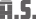 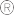 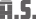 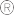 ČLÁNEK 1 VŠEOBECNÁ USTANOVENÍObnosové pojištění, které sjednává Hasičská vzájemná pojišťovna, a.s. (dále jen „pojistitel“), se řídí právním řádem České republiky, zejména zákonem č. 89/2012 Sb., občanský zákoník,   v platném znění (dále jen „Občanský zákoník“), těmito všeobecnými pojistnými podmínkami pro obnosové pojištění (dále i jen „VPPO“), příslušnými doplňkovými pojistnými podmínkami (dále jen „DPP“), zvláštními pojistnými podmínkami (dále jen „ZPP“) a ustanoveními pojistné smlouvy.Osoba, která uzavře s pojistitelem pojistnou smlouvu, je v těchto VPPO a v pojistné smlouvě označena jako pojistník.Osoba, na jejíž život nebo zdraví se pojištění vztahuje, je v těchto VPPO a v pojistné smlouvě označena jako pojištěný.Pojistitel,  pojistník  a   pojištěný   a   každá   další   osoba,   které z pojištění vzniklo právo nebo povinnost, jsou v těchto VPPO označeni společně jako účastníci pojištění.ČLÁNEK 2POČÁTEK POJIŠTĚNÍ, UZAVŘENÍ POJISTNÉ SMLOUVYK uzavření pojistné smlouvy je třeba, aby nabídka pojistitele na pojištění byla druhou stranou přijata do 1 měsíce ode dne doručení nabídky druhé straně. Je‐li však uzavření smlouvy podmíněno lékařskou prohlídkou, vyžaduje se přijetí nabídky do 2 měsíců. Projev vůle, který obsahuje dodatky, výhrady, omezení nebo jiné změny, je odmítnutím nabídky a považuje se za novou nabídku. Odpověď s dodatkem nebo odchylkou, která podstatně nemění  podmínky   nabídky,   je   rovněž   odmítnutím   nabídky a považuje se za novou nabídku. Tento odstavec platí obdobně    i pro případ, kdy smluvní strana navrhuje změnu pojistné smlouvy.Nabídku pojistitele lze přijmout též zaplacením pojistného ve výši uvedené v nabídce,  jestliže  se  tak  stane  ve  lhůtě  stanovené  v odstavci 1. Pojistná smlouva je v takovém případě uzavřena, jakmile bylo pojistné zaplaceno.Pojištění vzniká prvním dnem následujícím po dni uzavření pojistné smlouvy, nebylo‐li v pojistné smlouvě dohodnuto, že vznikne již uzavřením pojistné smlouvy nebo později.Pojistitel vydá pojistníkovi pojistku jako potvrzení o uzavření pojistné smlouvy.ČLÁNEK 3OPRÁVNĚNÍ POJISTITELE ZJIŠŤOVAT A PŘEZKOUMÁVAT ZDRAVOTNÍ STAVPojistitel  je  oprávněn  požadovat  údaje  o  zdravotním  stavu    a zjištění zdravotního stavu nebo příčiny smrti pojištěného a na základě zmocnění pojištěného zjišťovat a přezkoumávat zdravotní stav pojištěného, a to v souvislosti s výkonem práv a plněním povinností pojistitele plynoucích z pojistné smlouvy (zejména při sjednávání pojištění, při přepracování pojistné smlouvy a při vyřizování pojistných událostí včetně zproštění od placení pojistného),   tj.   činit    dotazy    ohledně    zdravotního    stavu  u příslušných lékařů (zdravotnických zařízení a zařízení poskytujících zdravotní péči), žádat tyto lékaře (zdravotnická zařízení a zařízení poskytující zdravotní péči) o poskytnutí zpráv, pořízení výpisů nebo opisů z jeho zdravotnické dokumentace nebo z jiných zápisů vztahujících se k jeho zdravotnímu stavu, popř. tyto výpisy a opisy pořizovat či zapůjčit a to vše i v době po smrti pojištěného. Vyžaduje‐li to pojistitel, je pojištěný povinen dát se v rozsahu nutném k zajištění výkonu práv a plnění povinností pojistitele plynoucích z pojistné smlouvy na jeho náklad vyšetřit pojistitelem určeným zdravotnickým zařízením. Nedá‐li pojištěný nebo pojistník pojistiteli příslušné zmocnění nebo odmítne‐li podstoupit uvedené vyšetření, není pojistitel povinen poskytnout pojistné plnění, dokud takové zmocněníneobdrží nebo dokud pojištěný vyšetření nepodstoupí.Poskytování informací o skutečnostech týkajících se pojištění pojištěného může pojistitel žádat i od jiných pojistitelů.Souhlas se  zjišťováním  a  přezkoumáváním  zdravotního  stavu  a ostatních skutečností týkajících se pojištění dává pojištěný nebo pojistník podpisem pojistné smlouvy.Skutečnosti, o kterých se pojistitel při zjišťování zdravotního stavu dozví, smí použít pouze pro potřebu svou nebo zajistitele, jinak pouze se souhlasem pojištěného nebo v souladu s platnými zákony.Pojistitel má právo požadovat doložení trvání nároku pojištěného na příspěvek na péči pro příslušný stupeň závislosti dle právních předpisů o sociálním zabezpečení.ČLÁNEK 4 POVINNOSTI ÚČASTNÍKŮ POJIŠTĚNÍPři uzavírání pojistné smlouvy, jakož i při její změně, je pojistník   i pojištěný povinen odpovědět pravdivě, úplně a správně na všechny písemné dotazy pojistitele vztahující se k pojištění, tj.      i dotazy týkající se zdravotního stavu, vykonávaného zaměstnání, podnikání nebo jiné samostatné výdělečné činnosti nebo sportovní činnosti a písemně oznámit všechny okolnosti, které by mohly mít vliv na vznik povinnosti pojistitele plnit. Za poskytnutí těchto údajů je odpovědný pojistník i pojištěný i v těch případech, jestliže dotazník vyplňuje třetí osoba, např. zprostředkovatel. Nepravdivé nebo neúplné odpovědi pojistníka nebo pojištěného mohou mít za následek odstoupení pojistitele od pojistné smlouvy, odmítnutí pojistného plnění nebo jeho přiměřené snížení pojistitelem v závislosti na charakteru poskytnutých nepravdivých nebo neúplných informací. Odpovědi na dotazy pojistitele   je   pojištěný,   respektive   pojistník   povinen   sdělit  i zmocněnci pojistitele. Součástí písemných dotazů pojistitele je„Zdravotní dotazník“, který je obsažen v pojistné smlouvě. Pojištěný je povinen kdykoliv na vyžádání pojistitele opatřit podrobný výpis  údajů o zdravotní péči vedených o jeho osobě   u zdravotních pojišťoven a předložit jej pojistiteli.Jestliže dojde v období mezi podáním a přijetím nabídky pojistitele na pojištění ke zvýšení rizika, které je předmětem pojištění, je povinností pojištěného tuto skutečnost pojistiteli ihned písemně oznámit.Dotáže‐li se zájemce při jednání o uzavření smlouvy nebo pojistník při jednání o změně smlouvy v písemné formě pojistitele na skutečnosti týkající se pojištění, zodpoví pojistitel tyto dotazy pravdivě a úplně.Pojištěný, a pokud není pojištěný a pojistník  jedna osoba, tak      i pojistník, případně jiný účastník pojištění je povinen bez zbytečného odkladu, nejpozději do 15 dnů po nastalé skutečnosti, pojistiteli písemně oznámit:každou změnu povolání (tj. změnu zaměstnání, podnikání nebo výkonu jiné samostatné výdělečné činnosti) pojištěného,každou změnu zájmové nebo sportovní činnosti,každou změnu adresy účastníků pojištění tj. pojištěného, pojistníka, případně jiného účastníka,každou změnu plátce pojistného.Oznamovací povinnost dle odst. 2 a 4 plní pojistník, pojištěný, případně jiný účastník pojištění, na vlastní náklady. Oznamovací povinnost je splněna dnem, kdy je oznámení doručeno pojistiteli.Pojištěný je povinen v případě úrazu nebo onemocnění vyhledat bez   zbytečného   odkladu   lékařské   ošetření   a   postarat   se  o znovunabytí své pracovní schopnosti. Musí především svědomitě dodržovat rady a pokyny lékaře, lékařem stanovený léčebný režim a vyloučit veškeré jednání, které brání uzdravení. V případě porušení léčebného režimu, které bylo zjištěno osobouurčenou pojistitelem, je pojistitel oprávněn ode dne zjištění jeho porušení pojistné plnění snížit. Pojištěný je povinen vyvinout potřebnou součinnost při hospitalizaci a při kontrole dodržování léčebného režimu.Pojištěný a pojistník jsou dále povinni dbát, aby pojistná událost nenastala,   zejména   nesmí   porušovat   povinnosti   směřující   k odvrácení nebo zmenšení pojistného nebezpečí, které jsou mu uloženy právními předpisy nebo na jejich základě, nebo které na sebe převzal pojistnou smlouvou. Dále nesmí trpět porušování těchto povinností ze strany třetích osob.Změní‐li se okolnosti, které jsou uvedeny ve smlouvě nebo na které se pojistitel tázal, tak podstatně, že zvyšují pravděpodobnost vzniku pojistné události z výslovně ujednaného pojistného nebezpečí, je povinen toto pojistník sdělit pojistiteli. Zvýší‐li se pojistné riziko, oznámí to pojistník bez zbytečného odkladu poté, co se o tom dozvěděl. Je‐li pojištěno cizí pojistné riziko, má tuto povinnost pojištěný.ČLÁNEK 5NÁSLEDKY PORUŠENÍ POVINNOSTÍMělo‐li porušení povinnosti pojistníka, pojištěného nebo jiné osoby, která má na pojistné plnění právo, podstatný vliv na vznik pojistné události, její průběh, na zvětšení rozsahu jejích následků nebo na zjištění či určení výše pojistného plnění, má pojistitel právo snížit pojistné plnění úměrně k tomu, jaký vliv mělo toto porušení na rozsah pojistitelovy povinnosti plnit.ČLÁNEK 6 ZÁNIK POJIŠTĚNÍJe‐li pojištění ujednáno s běžným pojistným, zaniká pojištění na základě písemné výpovědi pojistitele nebo pojistníka ke konci pojistného období; je‐li však výpověď doručena druhé straně později než šest týdnů přede dnem, ve kterém uplyne pojistné období, zaniká pojištění ke konci následujícího pojistného období. Pojistitel nemůže vypovědět životní pojištění, může vypovědět pouze neživotní pojištění nebo připojištění (např. úrazové).Pojištění zaniká písemnou výpovědí pojistitele nebo pojistníka podanou do 2 měsíců ode dne uzavření pojistné smlouvy. Výpovědní doba je osmidenní a počíná běžet dnem doručení výpovědi druhé smluvní straně. Jejím uplynutím pojištění zaniká.Upomene‐li pojistitel pojistníka o zaplacení pojistného a poučí‐li ho v upomínce, že pojištění zanikne, nebude‐li pojistné zaplaceno ani v dodatečné lhůtě, která musí být stanovena nejméně v trvání jednoho měsíce ode dne doručení upomínky, zanikne pojištění marným uplynutím této lhůty. Lhůtu pro zaplacení dlužného pojistného lze před jejím uplynutím dohodou prodloužit.Pojistitel i pojistník mají po každé pojistné události právo pojištění písemně vypovědět do 3 měsíců ode dne oznámení vzniku pojistné události. Výpovědní doba v délce 1 měsíce počíná běžet dnem doručení výpovědi a jejím uplynutím pojištění zaniká. Pojistitel takto nemůže vypovědět životní pojištění, může vypovědět pouze neživotní pojištění nebo připojištění.Zánikem základního pojištění nebo změnou pojištění na pojištění s redukovanou pojistnou částkou či důchodem zanikají současně i všechna připojištění.Pojistitel a pojistník se  mohou na  zániku pojištění dohodnout.  V dohodě musí být určen okamžik zániku pojištění a dohodnut způsob vzájemného vyrovnání závazků.Úrazové pojištění zaniká v důsledku smrti pojištěného. Všechna připojištění končí dnem úmrtí pojištěného, přiznáním invalidního důchodu pro invaliditu třetího stupně, redukcí hlavního pojištění nebo uplynutím pojistné doby.ČLÁNEK 7ODSTOUPENÍ OD POJISTNÉ SMLOUVY, ODMÍTNUTÍ POJISTNÉHO PLNĚNÍ A JEHO DŮSLEDKYOdstoupení od pojistné smlouvy je upraveno příslušnými ustanoveními Občanského zákoníku.Pojistitel může pojistné plnění odmítnout, byla‐li příčinou pojistnéudálosti skutečnost, o které se dozvěděl až po vzniku pojistné události, a kterou při sjednávání pojištění nebo jeho změny nemohl zjistit v důsledku zaviněného porušení povinnosti stanovené v § 2788 Občanského zákoníku a pokud by při znalosti této skutečnosti při uzavírání smlouvy tuto smlouvu neuzavřel nebo pokud by ji uzavřel za jiných podmínek. Dnem doručení oznámení o odmítnutí pojistného plnění pojištění zanikne.ČLÁNEK 8 ZMĚNY POJIŠTĚNÍDohodnou‐li se účastníci pojištění o změně rozsahu již sjednaného pojištění, plní pojistitel ze změněného pojištění až z pojistných událostí, které nastanou ode dne následujícího po uzavření dohody, nejdříve však v 00.00 hodin.V případě, že zaměstnavatel přispívá na pojistné, nelze provádět mimořádné výběry ani půjčky.Na žádost pojistníka je možno změnit během doby trvání pojištění obmyšlenou osobu, případně i pojistníka. V případě vinkulace (převod práv) je možno provést pouze změnu pojistníka a to se souhlasem osoby, v jejíž prospěch bylo pojištění vinkulováno a za podmínky souhlasu pojištěného.Na žádost pojistníka, pokud je zaplaceno běžné pojistné v plné výši alespoň za 1 rok trvání pojištění, je možno změnit během doby trvání pojištění pojistnou částku, popř. pojistnou dobu.Jestliže po změně pojištění (rizikového  i rezervotvorného) jsou   v pojištění vyšší pojistné částky, popř. další pojistná nebezpečí oproti původnímu pojištění, všechny lhůty (například pro zproštění od placení pojistného a čekací doby) pro zvýšenou nebo rozšířenou část se počítají od počátku platnosti změny. Pouze     v případě, že dojde ke snížení rizika, čekací doby a lhůty, zůstávají zachovány dle původní pojistné smlouvy.ČLÁNEK 9 PŘERUŠENÍ POJIŠTĚNÍPojištění se z důvodu nezaplacení pojistného ve smyslu Občanského zákoníku během pojistné doby nepřerušuje.ČLÁNEK 10POJISTNÁ DOBA, POJISTNÉ, POJISTNÉ OBDOBÍ A DOBA PLACENÍ POJISTNÉHOV pojistné smlouvě se stanoví pojistná doba. To je doba, na kterou bylo pojištění sjednáno. Pojistné období je časové období dohodnuté v pojistné smlouvě, za které se platí pojistné. Není‐li v pojistné smlouvě ujednáno jinak, je pojistným obdobím doba 12 měsíců (pojistný rok).Dobu trvání pojištění lze sjednat na přesně stanovenou dobu se sjednaným koncem pojištění (doba určitá), nebo bez sjednaného konce pojištění (doba neurčitá). Pojistný rok je rok, který začíná vždy ve výroční den počátku pojištění a končí jeden den před následujícím výročním dnem počátku pojištění. Výroční den počátku pojištění je den v kalendářním roce, který se svým označením, tj. číslem dne v kalendářním měsíci i číslem kalendářního měsíce shoduje se dnem počátku pojištění.Pojistné je úplatou za pojištění. Pojistitel má právo na pojistné za dobu trvání pojištění. Pojistné zaplacené za dobu po zániku pojištění je tzv. nespotřebované pojistné. Jednorázové pojistné je pojistné stanovené na celou dobu, na kterou bylo pojištění sjednáno.Pojistitel je oprávněn stanovit výši minimálního běžného pojistného. Bez ohledu na jiná ustanovení těchto VPPO platí, že pojistník je povinen hradit pojistiteli z jedné pojistné smlouvy minimálně běžné pojistné ve výši stanoveného minimálního běžného pojistného. Výše minimálního běžného pojistného je stanovena v pojistné smlouvě. Pokud není výše minimálního běžného pojistného stanovena v pojistné smlouvě, platí, že minimální běžné pojistné bylo mezi pojistníkem a pojistitelem dohodnuto ve výši uvedené v Sazebníku poplatků.Pojistník je povinen platit pojistné, a to za dohodnutá pojistná období (běžné pojistné). Běžným pojistným je roční pojistné.Pojistník může na základě písemné dohody s pojistitelem platit roční pojistné v pololetních, čtvrtletních nebo měsíčních splátkách (splátky pojistného); lze též dohodnout, že pojistné bude zaplaceno najednou za celou dobu, na kterou bylo pojištění sjednáno (jednorázové pojistné). Právo pojistitele na pojistné vzniká dnem uzavření pojistné smlouvy. Pojistitel není povinen zasílat pojistníkovi žádné výzvy k zaplacení pojistného.Běžné pojistné se platí po celou pojistnou dobu. Pojistitel může stanovit, u kterých pojištění lze běžné pojistné platit po dobu kratší (pojištění se zkrácenou dobou placení).Splátky pojistného, výše a termíny splatnosti jednotlivých splátek pojistného jsou stanoveny v pojistné smlouvě. Nebude‐li některá splátka uhrazena řádně a včas a v dohodnuté výši, výhoda splátky odpadá a pojistitel má právo kdykoliv žádat zaplacení zbývající části pojistného najednou. Pojištěný je povinen předložit pojistiteli podklady rozhodné pro výpočet pojistného a případné změny ve výši pojistného. Pojistitel je oprávněn kdykoliv ověřit správnost a úplnost těchto podkladů. Nebylo‐li dohodnuto jinak, běžné pojistné za první pojistné období, anebo první splátku na pojistné nebo jednorázové pojistné je pojistník povinen zaplatit nejpozději v den počátku pojištění. Běžné pojistné za další pojistná období (následné pojistné) je splatné vždy v první den příslušného   pojistného    období.    Je‐li    pojistník    v   prodlení s placením pojistného, je pojistitel oprávněn požadovat zejména náhradu  upomínacích  výloh  dle  Sazebníku  poplatků  a  úroku  z prodlení ve výši, kterou určuje platný právní předpis. Pojistné se platí v české měně, není‐li v pojistné smlouvě ujednáno jinak.Není‐li běžné pojistné za příslušné pojistné období nebo splátka pojistného zaplacena v plné výši, použije pojistitel jakoukoliv další platbu pojistného, popř. její část, na úhradu dlužného pojistného, resp. dlužné splátky, a to i v případě, je‐li tato další platba pojistníkem určena na jiné pojistné období.Pojistitel má právo odečíst od pojistného plnění nebo odkupného splatné pohledávky pojistného a jiné splatné pohledávky, včetně náhrady upomínacích výloh a úroku z prodlení a to i tehdy, není‐ li oprávněná osoba totožná s pojistníkem. Případné přeplatky pojistného použije pojistitel na úhradu pojistného za další pojistné období nebo je vrátí pojistníkovi. Pojistitel je rovněž oprávněn odečíst dlužné pojistné z případného vloženého mimořádného pojistného.Výše pojistného se určuje podle sazeb stanovených pojistitelem pro jednotlivé druhy pojištění. Stanoví se zejména s ohledem na vykonávanou  pracovní,  zájmovou  a  sportovní  činnost,  jakož    i s ohledem na zdravotní stav a vstupní věk pojištěného. Výši pojistného dále ovlivňuje rozsah pojistné ochrany, výše pojistných částek a doba trvání pojištění. Pokud výše pojistného závisí na věku pojištěného, považuje se pro účely stanovení pojistného za jeho  věk  rozdíl   mezi  kalendářním   rokem   počátku   pojištění a kalendářním rokem narození pojištěného.Rezerva pojistného je hodnota závazků pojistitele stanovená pojistitelem k určitému časovému okamžiku v souladu s platnou právní úpravou a jeho vnitřními předpisy.Pojistitel má právo v souvislosti se změnami podmínek rozhodných pro stanovení výše pojistného, s výjimkou změny věku a zdravotního stavu u pojištění osob, upravit nově výši běžného pojistného na další pojistné období. Změna sazeb se bude     odvíjet     od     porovnání     kalkulovaného     pojistného a skutečného pojistného plnění. Toto porovnání bude prováděno jednou ročně. Pojistitel je povinen nově stanovenou výši pojistného sdělit pojistníkovi nejpozději ve lhůtě 2 měsíců před splatností pojistného za pojistné období, ve kterém se má výše pojistného změnit. Pokud pojistník se změnou výše pojistného nesouhlasí, může svůj nesouhlas písemně uplatnit do 1 měsíce ode dne, kdy se o navrhované změně výše pojistného dozvěděl. V tomto případě pak pojištění zanikne uplynutím pojistného období, na které bylo pojistné zaplaceno, nebylo‐li dohodnuto jinak. Pojistitel je povinen ve sdělení o nově stanovené výšipojistného pojistníka na tento následek upozornit. Pokud není    v uvedené době takový nesouhlas dán, platí, že pojistník s novou úpravou souhlasí.Pojistitel je povinen přijmout splatné pojistné a jiné splatné pohledávky z pojištění vyplývající z pojistné smlouvy též od zástavního věřitele pojistníka, od oprávněné osoby, od pojištěného, či od jiného účastníka pojištění.ČLÁNEK 11UVEDENÍ NESPRÁVNÉHO DATA NAROZENÍUrčil‐li pojistitel chybně pojistné, pojistnou dobu, dobu placení pojistného nebo pojistnou částku proto, že pojistník uvedl nesprávně datum narození pojištěného, má pojistitel právo snížit pojistné plnění v poměru výše pojistného, které bylo placeno,     k výši pojistného, které by bylo placeno, kdyby byl pojistník býval uvedl datum narození pojištěného správně.Bylo‐li v důsledku nesprávně uvedených údajů podle odstavce    1 placeno vyšší pojistné, upraví pojistitel jeho výši počínaje pojistným obdobím následujícím po pojistném období, ve kterém se dozvěděl správné údaje. Pojistné placené za následující pojistná období se snižuje o přeplatek pojistného; bylo‐li pojistné jednorázové, vrátí pojistitel přeplatek pojistníkovi bez zbytečného odkladu.Bylo‐li uvedeno nesprávné datum narození pojištěného, má pojistitel právo od smlouvy odstoupit, prokáže‐li, že by vzhledem k pojistným podmínkám platným v době uzavření smlouvy smlouvu neuzavřel. Neuplatní‐li pojistitel právo odstoupit od smlouvy během života pojištěného a do tří let ode dne uzavření smlouvy,   nejpozději   však   do   dvou   měsíců   poté,   co   se     o nesprávném údaji dozvěděl, jeho právo zaniká.ČLÁNEK 12ZPROŠTĚNÍ OD PLACENÍ POJISTNÉHOJe‐li to v pojistné smlouvě dohodnuto, je za podmínek stanovených VPPO, případně příslušných DPP nebo ZPP po dobu, po kterou je pojištěnému přiznán invalidní důchod pro invaliditu třetího stupně, pojistník zproštěn povinnosti platit běžné pojistné za základní pojištění (ne za úrazová či jiná připojištění), pokud je pojištěnému během trvání pojištění, nejdříve však po dvou letech od uzavření pojistné smlouvy přiznána invalidita třetího stupně podle zákona o důchodovém pojištění. Splnění podmínky dvou let od uzavření pojistné smlouvy se nevyžaduje, je‐li pojištěnému přiznána invalidita třetího stupně v důsledku úrazu, který splňuje podmínky   definované    pojistitelem    pro    úrazové    pojištění a k němuž došlo během trvání pojištění. Zproštění od placení pojistného počíná prvním dnem pojistného období, které následuje bezprostředně po dni přiznání invalidního důchodu pro invaliditu třetího stupně pojištěnému. Dnem přiznání invalidního důchodu pro invaliditu třetího stupně se rozumí den, resp. datum, které je uvedeno ve výroku pravomocného rozhodnutí oprávněného orgánu jako den, od něhož se přiznává invalidní důchod. Prokazuje‐li pojistník invaliditu třetího stupně pojištěného odborným lékařským posudkem, počíná zproštění ode dne nejbližší splatnosti pojistného nejblíže následujícího po dni, ve kterém pojistitel tento posudek obdržel.Pojistník, který není zároveň pojištěným, je zproštěn povinnosti platit pojistné jen tehdy, pokud podmínky pro zproštění splňuje pojištěný.Byla‐li pojištěnému v době uzavření pojistné smlouvy přiznána invalidita třetího stupně nebo nárok na zproštění od placení pojistného mu nemohl být uznán z důvodu nesplnění dvouleté lhůty (odst. 1) nebo zproštění od placení pojistného bylo po ocenění zdravotního stavu vyloučeno, pak mu ani později zproštění od placení pojistného z důvodu invalidity nebude přiznáno.Pojistník prokazuje invaliditu třetího stupně pojištěného rozhodnutím o přiznání invalidního důchodu pro invaliditu třetího stupně pojištěnému podle zákona o důchodovém pojištění neboodborným lékařským posudkem o jeho invaliditě třetího stupně, který je pojistitelem uznán (nemá‐li pojištěný nárok na invalidní důchod pro invaliditu třetího stupně podle zákona o důchodovém pojištění). Tento způsob prokazování invalidity třetího stupně platí i pro jiné případy, kde se hovoří o invalidním důchodu pro invaliditu třetího stupně. Pojistitel si vyhrazuje právo na lékařskou prohlídku pojištěného, aby mohl určit, zda je úplně a trvale invalidní v souladu s podmínkami a ustanoveními pojištění pojistitele. Zproštění od placení pojistného podle tohoto pojištění bude založeno na konečném rozhodnutí vyplývajícím z takové lékařské prohlídky v případech, kdy pojistitel využije tohoto práva.Podmínkou pro zproštění pojistníka od placení pojistného je zaplacení pojistného za celou dobu trvání pojištění až do dne splatnosti pojistného, od kterého má zproštění počít.Nároku na pojistné se pojistitel nevzdává, pokud k podání písemné žádosti a vznesení nároku na zproštění od placení pojistného došlo po uplynutí šesti měsíců ode dne splatnosti této splátky pojistného.Zproštění od placení pojistného se přiznává za předpokladu, že invalidita nastala následkem tělesného poranění nebo nemoci, která vznikla po datu počátku tohoto pojištění a před datem výročí tohoto pojištění následujícím po dni, kdy pojištěný dosáhl věku 60 let a zároveň za předpokladu, že invalidita nenastala následkem:tělesného sebepoškození pojištěného nebo pokusem o něj nebo následkem zranění záměrně způsobeného pojištěnému na základě jeho požadavku jakoukoli osobou nebo osobami, bez ohledu na duševní stav pojištěného ve všech případech uvedených v tomto odstavci,choroby nebo nemoci jakéhokoli druhu nebo následkem fyzického    nebo     psychického     postižení     způsobeného v důsledku příčin uvedených v odst. 7 a) tohoto článku,cesty nebo letu jakýmkoli leteckým prostředkem, kromě případů, kdy pojištěný cestuje osobní leteckou linkou na stanovené trase podle stanoveného letového řádu,dobrovolné účasti na protiprávním aktu.Písemné oznámení pojistné události musí být doručeno pojistiteli během života pojištěného a během doby trvání invalidity.Pojištěný je povinen na žádost pojistitele, ve vhodných intervalech, předkládat důkaz o trvání invalidity tak, jak je uvedeno výše. Pokud tato invalidita trvá bez přerušení celé dva roky, pojistitel nebude požadovat tento důkaz více než jedenkrát v   každém   následujícím   roce.   Pokud   pojištěný    nepředloží  v pojistitelem stanoveném termínu požadovaný důkaz nebo bude schopen vykonávat jakoukoli obchodní činnost nebo jakékoli zaměstnání přinášející zisk nebo výdělek, potom počínaje tímto okamžikem je pojistník povinen uhrazovat všechny splátky pojistného v souladu s těmito VPPO a ostatními podmínkami pojistné smlouvy.Jestliže zproštění od placení pojistného neskončí dle odst. 9, pak končí dnem bezprostředně předcházejícím dni splatnosti pojistného, který nejblíže následuje po dni, od něhož neměl pojištěný přiznánu invaliditu třetího stupně, nejpozději končí uplynutím doby sjednané pro placení běžného pojistného, pokud není v DPP, ZPP nebo v pojistné smlouvě dohodnuto jinak.Bylo‐li pojištění sjednáno na dobu neurčitou nebo na dobu přesahující věk rozhodný pro přiznání starobního důchodu, končí zproštění od placení pojistného nejpozději uplynutím pojistného období, ve kterém pojištěný dosáhl věku rozhodného pro přiznání starobního důchodu, pokud není v DPP, ZPP nebo v pojistné smlouvě dohodnuto jinak.ČLÁNEK 13DŮSLEDKY NEPLACENÍ POJISTNÉHO,REDUKCE POJISTNÉ ČÁSTKY A SNÍŽENÍ ROČNÍHO DŮCHODUBylo‐li za pojištění zaplaceno  běžné pojistné  za dobu určenou    v těchto VPPO a nebylo‐li po uplynutí této doby další běžné pojistné zaplaceno ve stanovené lhůtě, mění se takové pojištěnína pojištění se sníženou pojistnou částkou (snížení pojistné částky) nebo na snížený roční důchod, a to bez povinnosti platit běžné pojistné.Jsou‐li snížená pojistná částka nebo snížený roční důchod menší než limit ujednaný ve smlouvě, zkrátí se doba pojištění.Ke snížení pojistné částky, snížení ročního důchodu nebo ke zkrácení pojistné doby dojde prvního dne po uplynutí lhůty, jejímž uplynutím by jinak pojištění zaniklo pro neplacení pojistného.V případě marného uplynutí lhůty stanovené pojistitelem:rizikové a rezervotvorné pojištění, u něhož bylo pojistné zaplaceno za kratší dobu než dva roky nebo i za dobu delší, ale nebyla vytvořena kladná rezerva pojistného, zanikne bez náhrady.rezervotvorné pojištění, u něhož bylo pojistné zaplaceno alespoň za první dva roky trvání pojištění a byla vytvořena kladná rezerva pojistného, se změní na pojištění se sníženou pojistnou částkou nebo sníženým důchodem (redukce pojistné částky nebo důchodu), a to bez povinnosti platit další pojistné; podmínkou je, že snížená pojistná částka dosáhne alespoň 10.000 Kč nebo snížený roční důchod alespoň1.000 Kč.rezervotvorné pojištění, u něhož bylo pojistné zaplaceno alespoň za první dva roky trvání pojištění, ale po provedení redukce podle písm. b) by snížená pojistná částka nedosáhla10.000 Kč nebo snížený roční důchod 1.000 Kč, zanikne bez náhrady s výjimkou případu, kdy byla vytvořena kladná rezerva pojistného; v takovém případě náleží pojistníkovi odkupné.Sníženou pojistnou částku nebo snížený roční důchod stanoví pojistitel. Redukcí pojistné částky se původní pojištění (s výjimkou důchodového) změní na pojištění pro případ smrti nebo dožití se sníženou pojistnou částkou, kterou pojistitel vyplatí buď v případě smrti pojištěného nebo při jeho dožití se konce pojištění. Důchodové pojištění se redukcí důchodu změní na pojištění doživotního důchodu nebo na pojistnou částku, která bude vyplacena jednorázově při dožití se dne stanoveného jako počátek výplaty důchodu nebo konec pojistné doby.Pojistitel má právo na pojistné do zániku pojištění nebo do účinnosti redukce.  Pojistitel  má  právo  odečíst  a  ponechat  si  z rezervy pojistného částky, které jí pojistník nebo pojištěný dluží a až po tomto vyrovnání závazků provést redukci.Bylo‐li pojištění pro případ smrti ujednáno na přesně určenou dobu za běžné pojistné, nevzniká při neplacení pojistného právo na snížení pojistné částky, snížení ročního důchodu nebo zkrácení pojistné doby a pojištění pro neplacení pojistného zaniká.ČLÁNEK 14 VYMEZENÍ POJISTNÉ UDÁLOSTIPojistná událost je nahodilá událost blíže označená v pojistné smlouvě, se kterou je spojen vznik povinnosti pojistitele poskytnout pojistné plnění. Pojistnou událostí je:smrt pojištěného neboskutečnost, že se pojištěný dožil dne uvedeného v pojistné smlouvě jako konec pojištění nebo jako počátek výplaty důchodu nebovážné onemocnění, pokud bylo pojištěno neboúraz, pokud byl pojištěn nebopracovní neschopnost, pokud byla pojištěna nebopobyt v nemocnici, pokud byl pojištěn nebonastala‐li jiná skutečnost, uvedená v pojistné smlouvě jako podmínka pro plnění pojištěnému.Pojištění se týká pojistných událostí, které nastanou během doby trvání pojištění.Nastane‐li pojistná událost v čekací době, nevzniká nárok na pojistné plnění. Čekací doba je doba, která počíná běžet od počátku pojištění, jejíž délka je stanovena v VPPO, DPP, ZPP nebo pojistné smlouvě.Nahodilou událostí je taková skutečnost, o níž lze předpokládat,že může nastat, avšak není známo, kdy nastane nebo zda vůbec nastane. Za nahodilou událost nelze považovat takovou skutečnost, která vznikla projevem vůle zúčastněné osoby nebo na její popud. Zúčastněnou osobou rozumíme pojištěného nebo pojištěné dítě, pojistníka, oprávněné osoby a osoby jim blízké.Kdo má právo na pojistné plnění a žádá jej, je povinen, bez zbytečného odkladu, písemně požádat pojistitele o výplatu pojistného plnění, podat pravdivé vysvětlení o vzniku a rozsahu následků pojistné události a na vyžádání pojistitele předložit další požadované doklady potřebné ke zjištění okolností rozhodných pro posouzení nároků na plnění z pojištění a jeho výše včetně informací o zdravotním stavu pojištěného a způsobu a době léčení. Není‐li pojistník současně pojištěným, má tuto povinnost pojištěný; je‐li pojistnou událostí smrt pojištěného, má tuto povinnost oprávněná osoba. K objasnění povinnosti poskytnout pojistné plnění v případě smrti pojištěného může pojistitel požadovat další potřebné doklady a sám provést potřebná šetření. Předkládané dokumenty musí být v českém jazyce nebo doloženy úředně ověřeným překladem, který na své náklady zabezpečí ten, kdo dokument předkládá. Nastane‐li pojistná událost v cizině, pojistitel neodpovídá za nedostatky a neúplnost dokladů vzniklé v důsledku jazykových problémů pojištěného a v důsledku neznalosti místních podmínek pojištěným.Nestanoví‐li příslušný právní předpis jinak, je pojistitel povinen ukončit šetření do 3 měsíců po tom, co mu byla pojistná událost podle odst. 5 oznámena. Nemůže‐li ukončit šetření ve lhůtě podle věty prvé, je pojistitel povinen sdělit osobě, které má vzniknout nebo vzniklo právo na pojistné plnění, důvody, pro které nelze šetření ukončit, a poskytnout jí na její žádost přiměřenou zálohu; to neplatí, je‐li rozumný důvod poskytnutí zálohy odepřít.Pokud byly náklady šetření pojistné události vynaložené pojistitelem vyvolány nebo zvýšeny porušením povinnosti stanovené VPPO, DPP nebo ZPP, má pojistitel právo požadovat od toho, kdo takovou povinnost porušil, přiměřenou náhradu.ČLÁNEK 15 OPRÁVNĚNÁ OSOBA A OBMYŠLENÝOprávněná osoba je osoba, které v důsledku pojistné události vznikne právo na pojistné plnění. Obmyšlený je osoba určená pojistníkem v pojistné smlouvě, které vznikne právo na pojistné plnění v případě smrti pojištěného.Je‐li dohodnuto, že pojistnou událostí je smrt pojištěného, může pojistník určit fyzickou nebo právnickou osobu (obmyšleného), které má pojistnou událostí vzniknout právo na plnění a to jménem nebo vztahem k pojištěnému. Až do vzniku pojistné události může určení osoby změnit. Je‐li pojistník odlišný od pojištěného, může určit nebo změnit osobu obmyšleného nebo pohledávky z pojištění postoupit nebo zastavit jen se souhlasem pojištěného. Změna určení osoby je účinná doručením sdělení pojistiteli.Uzavírá‐li pojistník pojistnou smlouvu ve prospěch obmyšleného, je k uzavření takové pojistné smlouvy třeba souhlasu pojištěného, popřípadě zákonného zástupce takové osoby, není‐li zákonným zástupcem pojistník sám. Souhlas pojištěného nebo zákonného zástupce se vyžaduje i v případě změny obmyšleného, změny podílů na  pojistném  plnění,  bylo‐li  určeno  více  obmyšlených, a k vyplacení odkupného.U životního pojištění je v případě smrti úrazem oprávněnou osobou  z úrazového  připojištění   pojištěného   osoba   totožná s obmyšlenou osobou pro sjednané životní pojištění. Není‐li jí, pak tohoto práva nabývají osoby dle čl. 15 odst. 6 ‐ 7 VPPO.Obmyšlený se v pojistné smlouvě určuje jménem, příjmením, adresou bydliště, rodným číslem a podílem v procentech, kterým se má podílet na pojistném plnění, nebo vztahem k pojištěnému a podílem v procentech. V případě, že obmyšleným je právnická osoba, je určena názvem, identifikačním číslem osoby, adresou sídla a podílem v % (např. při vinkulaci). Pokud je pojistná smlouva vinkulována ve prospěch obmyšleného, nelze po dobu vinkulacetuto oprávněnou osobu měnit.Není‐li obmyšlený v době pojistné události stanoven nebo nenabude‐li práva na plnění, nabývají tohoto práva manžel pojištěného, a není‐li ho, pak děti pojištěného.Není‐li osob uvedených v odst. 6, nabývají tohoto práva rodiče pojištěného, a není‐li jich, nabývají práva na pojistné plnění dědici pojištěného.Oprávněná osoba má, na základě písemné žádosti, právo nahlížet v sídle pojistitele do likvidačního spisu, a to za podmínek uvedených v zákoně č. 277/2009 Sb., o pojišťovnictví, v platném znění.   Pojistitel   připraví    likvidační    spis    k nahlédnutí    do  5 pracovních dní od obdržení žádosti.ČLÁNEK 16 POJISTNÉ PLNĚNÍPrávo na pojistné plnění vznikne, nastanou‐li skutečnosti, se kterými je spojen vznik povinnosti pojistitele plnit (pojistná událost).Pro částku, ze které se stanoví výše pojistného plnění v případě pojistné události, popř. která je jeho horní hranicí se používá pojem pojistná částka.Pokud dojde k pojistné události, je pojistitel povinen poskytnout pojistné plnění. Pojistné plnění je splatné po písemném oznámení pojistné události a předložení všech požadovaných dokladů tím, kdo má právo na plnění. Tyto dokumenty si pojistitel ponechává. Šetření musí být provedeno bez zbytečného odkladu. Pojistné plnění je splatné do 15 dnů po skončení šetření nutného k výplatě pojistného plnění. Šetření je skončeno sdělením jeho výsledků osobě, která uplatnila právo na pojistné plnění.Pojistitel není v prodlení s pojistným plněním po dobu, po kterou je  pojistník,   pojištěný,   obmyšlený   nebo   oprávněná   osoba   v prodlení s plněním povinností, které převzal/a na základě pojistné smlouvy, VPPO, DPP nebo ZPP.Pro vznik nároku na pojistné plnění musí být současně splněny všechny smluvně dohodnuté podmínky a zákonem stanovené předpoklady.Vznikne‐li právo na pojistné plnění více osobám a nejsou‐li jejich podíly určeny, má každá z nich právo na stejný díl.Pojistné plnění je splatné v tuzemsku a v tuzemské měně, pokud nebylo v pojistné smlouvě ujednáno jinak.Pojistné plnění může být se souhlasem pojištěného předmětem zástavní smlouvy.Oprávněné osoby mohou pojistné plnění odmítnout. V takovém případě postupně vzniká právo na pojistné plnění dalším osobám uvedeným v čl. 15, odst. 6 a 7. Jestliže právo na pojistné plnění postupně nevznikne ani dědicům pojištěného nebo i ti pojistné plnění odmítnou, pojistné plnění zůstane pojistiteli, který je použije na zvýšení rezerv životního pojištění.Pojistné plnění uhrazené pojistitelem prostřednictvím zmocněného pojišťovacího zprostředkovatele nebo samostatného likvidátora pojistných událostí se považuje za uhrazené okamžikem, kdy je oprávněná osoba skutečně obdrží.ČLÁNEK 17 OMEZENÍ POJISTNÉHO PLNĚNÍV  případě  obnosového  pojištění  není  pojistitel  povinen  plnit  z pojistných událostí, k nimž došlo v důsledku války, události podobné válce nebo občanské války, vzpoury, stávky, výluky, povstání nebo jiných občanských nepokojů a teroristických aktů (tj. násilné jednání motivované zejména politicky, sociálně, ideologicky nebo nábožensky) nebo zásahu státní nebo úřední moci. Dále se obnosové pojištění nevztahuje na smrt či poškození zdraví, které pojištěný utrpěl:následkem účinků jaderné či atomové energie,při řízení sportovních letadel nebo při seskoku padákem. Za letadla se též považují balóny, rogala, kluzákové padáky apod.,při provozování extrémních sportů, jako jsou např. extrémní horolezectví, hloubkové potápění do více jak 30 m,speleologie, skok do hloubky na gumovém laně, sjíždění divokých vod, adrenalinové sporty apod.,při účasti pojištěného jako řidiče nebo spolujezdce motorových prostředků na souši, ve vodě či ve vzduchu na závodech a soutěžích nebo při přípravě na ně.V případě smrti z důsledků nebo následků uvedených v odstavci 1, pojištění zanikne bez práva na pojistné plnění a v případě rezervotvorného pojištění pojistitel vyplatí rezervu pojistného vytvořenou ke dni smrti pojištěného, stanovenou podle pojistně technických zásad.Pojistitel je oprávněn snížit plnění až o jednu polovinu, došlo‐li   k pojistné události:v souvislosti s jednáním pojištěného, pro které byl pravomocně uznán vinným; bylo‐li toto jednání pojištěného úmyslné nebo pro společnost zvlášť nebezpečné, může pojistitel pojistné plnění snížit o více než polovinu,v  důsledku  požití   alkoholu,   požití   nebo   aplikace   léků   (s výjimkou užití způsobem předepsaným pojištěnému lékařem), omamných či toxických látek pojištěným,v souvislosti s jednáním pojištěného, jímž jinému způsobil újmu na zdraví nebo smrt anebo jímž jinak hrubě porušil důležitý zájem společnostinesplnil‐li pojištěný nebo pojistník některou z povinností uvedených ve VPPO, DPP, ZPP nebo v pojistné smlouvě a toto jeho jednání mělo vliv na výši pojistného plnění.Osoba, které má smrtí pojištěného vzniknout právo na plnění, tohoto práva nenabude, způsobila‐li pojištěnému smrt úmyslným trestným činem nebo se na spáchání takového trestného činu podílela a byla pro něj soudem uznána vinnou. Až do nabytí právní moci rozsudku či jiného pravomocného ukončení příslušného řízení není pojistitel povinen plnit.ČLÁNEK 18 PROMLČENÍPrávo na plnění z pojištění se promlčí nejpozději za 3 roky, a jedná‐li se o životní pojištění, za 10 let; promlčecí lhůta práva na pojistné plnění počíná běžet za 1 rok po vzniku pojistné události.ČLÁNEK 19 DORUČOVÁNÍ PÍSEMNOSTÍPísemnosti mohou být doručovány:osobním předáním a převzetím,poštovní nebo obdobnou službou,do datové schránky,e‐mailem opatřeným uznávaným nebo kvalifikovaným elektronickým podpisem nebo e‐mailem odeslaným z e‐ mailové adresy, která byla uvedena v pojistné smlouvě nebo oficiálně oznámena způsobem dle čl.19 odst. 1 těchto VPPO, nebo e‐mailem, jehož přílohou je naskenovaný dokument opatřený vlastnoručním podpisem,prostřednictvím webové aplikace pojistitele.Pro účely doručování písemností v souvislosti s pojištěním prostřednictvím poštovní nebo obdobné služby se doručování provádí na adresu bydliště  nebo sídla  smluvní strany  uvedené  v pojistné smlouvě nebo na adresu bydliště nebo sídla smluvní strany, která byla oznámena dle čl. 19 odst.1 těchto VPPO.V případě, že se písemnost odesílaná prostřednictvím poštovní nebo obdobné služby vrátí jako nedoručená, považuje se zásilka za doručenou dnem následujícím po dni, kdy byla vrácena zpět odesilateli, a to i když se smluvní strana o tomto doručení nedozvěděla.Písemnost doručovaná elektronicky e‐mailem je doručena dnem, kdy    byla    doručena     do     e‐mailové     schránky     adresáta. V pochybnostech se má za to, že je doručena dnem jejího odeslání odesilatelem.Účastníci pojištění jsou povinni si bez zbytečného odkladunavzájem oznámit změny veškerých skutečností významných pro doručování a oznámit svou novou poštovní nebo elektronickou adresu nebo telefonní číslo.Zmaří‐li vědomě druhá strana dojití písemnosti, platí, že písemnost  řádně  došla.  O  vědomé   zmaření  se  jedná  také     v případě, kdy adresát:neoznámí včas změnu skutečností významných pro doručování (zejména změnu příjmení, změnu poštovní nebo elektronické adresy apod.),nepřevezme v úložní době písemnost,neoznačí dostatečně poštovní schránku,odmítne písemnost převzít.V záležitostech pojistného vztahu, zejména v souvislosti se správou pojištění a řešením pojistných událostí je pojistitel oprávněn kontaktovat účastníka pojištění také elektronickými nebo jinými technickými prostředky (např. telefonicky, SMS, e‐ mailem), nedohodnou‐li se účastníci pojištění jinak. Při volbě formy komunikace pojistitel přihlíží k povinnostem stanoveným právními předpisy a charakteru sdělovaných informací.ČLÁNEK 20 NÁKLADY A POPLATKYPojistitel je oprávněn účtovat pojistníkovi poplatky za mimořádné úkony, které provádí na žádost pojistníka a určovat jejich výši. Uvedeny jsou v Sazebníku poplatků přístupném na obchodních místech a webových stránkách pojistitele. Sazebník poplatků je seznam poplatků, které je pojistitel oprávněn účtovat pojistníkovi za mimořádné úkony a pravidla pro provádění těchto úkonů vydávané   pojistitelem.   Do   Sazebníku    poplatků   je    možno u pojistitele nahlédnout.Poplatky jsou účtovány za provedené úkony podle platného Sazebníku poplatků k datu provedení úkonu. Úhrada poplatků je splatná předem. Poplatky nejsou součástí pojistného.ČLÁNEK 21PŘÍSLUŠNOST SOUDU A POUŽITELNÉ PRÁVOJakýkoliv spor vyplývající  z  pojištění  upraveného  VPPO,  DPP,  ZPP a pojistnou smlouvou bude řešen u příslušného soudu v České republice podle právních předpisů platných na území České republiky.ČLÁNEK 22 ZÁVĚREČNÁ USTANOVENÍSmluvní strany si mohou vzájemná práva a povinnosti upravit písemnou dohodou odchylně.Stížnosti pojistníků, pojištěných, oprávněných osob nebo zájemců lze podat písemně na adresu sídla pojistitele. Pojistitel každou stížnost prošetří a stěžovateli písemně odpoví do 30 dnů od doručení stížnosti. Nebude‐li z objektivních důvodů možné stížnost v této lhůtě vyřídit, bude stěžovatel písemně informován o důvodech, proč se tak stalo. Podáním stížnosti pojistiteli není dotčeno právo obrátit se se stížností na orgán dohledu nad pojišťovnami, kterým je Česká národní banka.Spotřebitelé mají možnost řešit spor vyplývající z pojištění rovněž mimosoudně. V případě životního pojištění před finančním arbitrem (www.finarbitr.cz), v případě neživotního pojištění před Českou	obchodní	inspekcí	(www.coi.cz)	nebo	Kanceláří ombudsmana České asociace pojišťoven (www.ombudsmancap.cz).Spory z pojistných smluv sjednaných on‐line (přes internetové stránky nebo jiným elektronickým prostředkem) lze rovněž řešit prostřednictvím platformy pro řešení sporů on‐line dostupné na internetové stránce (www.ec.europa.eu/consumers/odr).Tyto VPPO nabývají účinnosti dnem 1. 10. 2022 a jsou součástí těch pojistných smluv, které se na ně výslovně odvolávají a ke kterým jsou připojeny.A - POVDruh pojištění: 075DOPLŇKOVÉ POJISTNÉ PODMÍNKYpro pojištění odpovědnosti za újmu způsobenou provozem vozidla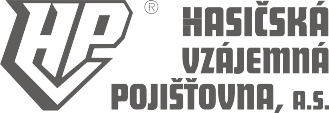 ČLÁNEK 1 ÚVODNÍ USTANOVENÍPojištění odpovědnosti za újmu způsobenou provozem vozidla (dále jen „pojištění odpovědnosti“) se řídí právním řádem  České  republiky,  zejména  zákonem  č. 168/1999 Sb., o pojištění odpovědnosti za újmu způsobenou provozem vozidla, v platném znění, a dále je upraveno zákonem č. 89/2012 Sb., Občanský zákoník, v platném znění, příslušnými ustanoveními všeobecných pojistných podmínek, obecná část pro škodové pojištění (dále jen VPPŠ), těmito doplňkovými pojistnými podmínkami (dále jen DPP) a ustanoveními pojistné smlouvy.Tyto DPP jsou nedílnou součástí pojistné smlouvy.Pojištění sjednané dle těchto DPP je pojištěním škodovým.Pojištění úrazu je pojištění obnosové.ČLÁNEK 2 PŘEDMĚT POJIŠTĚNÍPředmětem pojištění je právním předpisem stanovená povinnost pojištěného nahradit újmu způsobenou jiné osobě provozem vozidla uvedeného v platné pojistné smlouvě.ČLÁNEK 3 ROZSAH POJIŠTĚNÍPojištěný má právo, aby pojistitel za něho poškozenému nahradil, v rozsahu a ve výši podle příslušných ustanovení platných právních předpisů a těchto DPP, uplatněný a prokázaný nárok na náhradu:újmy vzniklé ublížením na zdraví nebo usmrcením,škody vzniklé poškozením, zničením nebo ztrátou věci, jakož i škody vzniklé odcizením věci, pozbyla- li fyzická osoba schopnost ji opatrovat (dále jen„věcná škoda“),ušlého zisku,účelně vynaložených nákladů spojených s právním zastoupením při uplatňování nároků podle bodu1.1 až 1.3 a 1.5 tohoto odstavce (v případech stanovených zákonem), které odpovídají nejvýše mimosmluvní odměně advokáta podle příslušného právního předpisu,1.5. účelně vynaložených nákladů spojených s péčío zdraví zraněného zvířete.Pojištěný má dále právo, aby pojistitel za něj uhradil:zdravotní pojišťovnou uplatněný a prokázaný nárok na  náhradu nákladů na  zdravotní péči hrazenou   z veřejného zdravotního pojištění, pokud zdravotní pojišťovna tyto náklady vynaložila na zdravotní péči poskytnutou poškozenému za újmu, kterou je pojištěný povinen nahradit,regresní náhrady předepsané k úhradě pojištěnému podle zákona upravující nemocenské pojištění,náklady hasičského záchranného sboru nebo jednotek sboru dobrovolných hasičů obce podle§ 3a, odst. 3, zákona č. 168/1999 Sb. v platném znění.Předpokladem vzniku nároku na plnění z tohoto pojištění odpovědnosti je, že poškozený svůj nárok uplatnil a prokázal a k pojistné události došlo v době trvání pojištění odpovědnosti, s výjimkou doby jeho přerušení.K pojištění odpovědnosti lze v pojistné smlouvě sjednat tato dodatková pojištění:čelního skla, nebo všech skel vozidla,odcizení vozidla,živlu a střetu se zvěří,živlu	a	střetu	se	zvířetem,	poškození zaparkovaného vozidla zvířetem,úrazu osob dopravovaných pojištěným vozidlem,cestovních zavazadel a věcí osobní potřeby.Zanikne-li pojištění odpovědnosti, ke stejnému datu zaniknou i všechna dodatková pojištění, která k němu byla sjednána.ČLÁNEK 4 ASISTENČNÍ SLUŽBYUživatel pojištěného vozidla má nárok na využívání základních asistenčních služeb poskytovaných smluvní asistenční společností pojistitele, a to v rozsahu upraveném podmínkami pro poskytování těchto služeb pro klienty pojistitele, které jsou nedílnou součástí pojistné smlouvy.Nad rámec základních asistenčních služeb lze v pojistné smlouvě za zvláštní pojistné sjednat další asistenční služby v rozsahu a limitech podle asistenčních podmínek.Zanikne-li pojištění odpovědnosti, ke stejnému datu zanikne i nárok na využívání asistenčních služeb.ČLÁNEK 5 VÝLUKY Z POJIŠTĚNÍNebylo-li v pojistné smlouvě dohodnuto jinak, pojistitel nemá povinnost nahradit:újmu, kterou utrpěl řidič vozidla, jehož provozem byla újma způsobena,újmu, kterou se pojištěný zavázal uhradit nebo uhradil nad rámec stanovený právními předpisy,věcnou škodu, účelně vynaložené náklady spojené s péčí o zdraví zraněného zvířete a škodu, která má povahu ušlého zisku, které je pojištěný povinen nahradit svému  manželovi  nebo  osobám,  které  s ním v době vzniku škodné události žily ve společné domácnosti, s výjimkou škody, která mápovahu ušlého zisku,  jestliže  tato  škoda  souvisí  s újmou vzniklou ublížením na zdraví nebo usmrcením,škodu na vozidle, jehož provozem byla škoda způsobena, jakož i na věcech přepravovaných tímto vozidlem, s výjimkou škody způsobené na věci, kterou měla tímto vozidlem přepravovaná osoba  v době škodné události na sobě nebo u sebe, a to v rozsahu, v jakém je pojištěný povinen škodu nahradit,věcnou škodu, účelně vynaložené náklady spojené s péčí o zdraví zraněného zvířete a škodu mající povahu ušlého zisku, vzniklé mezi vozidly jízdní soupravy tvořené motorovým a přípojným vozidlem, včetně škody na věcech přepravovaných těmito vozidly, nebyla-li škoda způsobena provozem jiného vozidla,újmu vzniklou manipulací s nákladem stojícího vozidla,náklady vzniklé poskytnutím léčebné péče, dávek nemocenského      pojištění      nebo       důchodů   z důchodového pojištění v důsledku újmy vzniklé ublížením na zdraví nebo usmrcením, které utrpěl řidič vozidla, jehož provozem byla tato újma způsobena,újmu způsobenou provozem vozidla při jeho účasti na organizovaném motoristickém závodu nebo soutěži,  nebo   při   přípravě   na   tyto   soutěže,   s výjimkou újmy způsobené při závodu nebo soutěži, při nichž je řidič povinen dodržovat pravidla provozu na pozemních komunikacích,újmu vzniklou provozem vozidla při teroristickém činu nebo válečné události, jestliže má tento provoz přímou souvislost s tímto činem nebo událostí.Byla-li újma způsobena vlastníku vozidla provozem jeho vozidla, které v době vzniku újmy řídila jiná osoba, nebo osobě, která s vozidlem, jehož provozem byla této osobě  újma   způsobena,   oprávněně   nakládá   jako   s vlastním, nebo se kterým oprávněně vykonává právo pro sebe a jestliže v době vzniku újmy řídila vozidla jiná osoba, je pojistitel povinen uhradit tomuto vlastníku nebo této osobě pouze újmu způsobenou ublížením na zdraví nebo usmrcením včetně náhrady nákladů vynaložených na péči hrazenou z veřejného zdravotního pojištění a regresního nároku podle § 6, odst. 4, zákona č.168/1999 Sb. v platném znění.V případě střetu vozidel, která jsou ve vlastnictví téže osoby, se újma způsobená této osobě hradí pouze tehdy, jestliže jde o různé provozovatele vozidel zúčastněných na vzniku škodné události a jestliže není současně tato osoba provozovatelem vozidla, na němž byla tato újma způsobena.ČLÁNEK 6ÚZEMNÍ PLATNOST POJIŠTĚNÍPojištění se vztahuje na škodné události, k nimž dojde na území členských států Evropské unie a dalších států tvořícíchEvropský hospodářský prostor a na území dalších států, uvedených ve vyhlášce ministerstva financí a v zelené kartě.ČLÁNEK 7 ZÁNIK POJIŠTĚNÍZánik pojištění odpovědnosti nastává z důvodů a za podmínek  stanovených   zákonem   č.   168/1999   Sb.  v platném znění, a zákonem č. 89/2012 Sb., Občanským zákoníkem, v platném znění a VPPŠ, pokud není dále uvedeno jinak.Zaniklo-li společné jmění manželů smrtí nebo prohlášením za mrtvého jednoho z nich, vstupuje do pojištění na jeho místo pozůstalý manžel, je-li podle dědického vypořádání nadále vlastníkem nebo spoluvlastníkem předmětu pojištění. Zaniklo-li společné jmění manželů jinak např. dohodou o vypořádání, konkursem apod., vstupuje do pojištění ten, kdo je oprávněn s pojištěnou věcí nakládat. Od příští splatnosti tím odpadá přiznaná sleva z pojistného (bonus) za příznivý škodní průběh nebo se upravuje podle článku12 těchto DPP, jestliže měl nový majitel předtím uzavřeno pojištění jiného vozidla, z kterého lze slevu na pojistném (bonus) přiznat.Po zániku pojištění odpovědnosti je:pojistník povinen bez zbytečného odkladu odevzdat pojistiteli zelenou kartu, pokud byla vydána,pojistitel povinen na základě písemné žádosti pojistníka vydat mu ve lhůtě do 15 dnů ode dne jejího doručení potvrzení o době trvání pojištění odpovědnosti a o jeho škodném průběhu. Ve stejné lhůtě je pojistitel povinen vydat toto potvrzení na žádost pojistníka kdykoli v době trvání pojištění, přičemž stejnou povinnost má pojistitel, jedná-li se o žádost pojistníka o vydání potvrzení o vrácení zelené karty pojistiteli.Jestliže pojistník nesplnil povinnost podle odstavce 3.1, není pojistitel povinen do doby splnění této povinnosti vrátit pojistníkovi nespotřebované pojistné ani vydat potvrzení podle odstavce 3.2 tohoto článku.Zanikne-li pojištění odpovědnosti za újmu způsobenou provozem vozidla, ke stejnému datu zaniknou i všechna dodatková pojištění, která k němu byla sjednána.ČLÁNEK 8POVINNOSTI POJIŠTĚNÉHO A POJISTNÍKAKromě povinností stanovených v zákonech a VPPŠ má pojistník nebo pojištěný tyto povinnosti:při sjednávání pojištění odpovědnosti předložit pojistiteli      doklad      o       škodném       průběhu z předcházejícího pojištění, pokud rozhodná doba nebyla stanovena z databáze ČKP,nejpozději do 15 dnů od uzavření pojistné smlouvy, pojistiteli sdělit údaje k pojištěnému vozidlu, které nebyly pojistníkovi známy v době uzavření pojistné smlouvy (zejména registrační značka, VIN vozidla, nebo číslo technického průkazu). Při nesplnění této podmínky má pojistitel právo navýšit pojistné z celé pojistné smlouvy od doby počátku pojištění dovýročního dne následujícím po splnění této podmínky o 10 %. Splněním podmínky nevzniká pojistníkovi právo na vrácení přirážky,bez zbytečného odkladu oznámit policii dopravní nehodu, při které dojde k usmrcení nebo zranění osoby anebo hmotné škodě převyšující zřejmě na některém ze zúčastněných vozidel včetně přepravovaných věcí nebo jiných věcech částku 100 000 Kč, pokud zvláštní právní předpis nestanoví jinak,sepsat bez zbytečného odkladu spolu s ostatními účastníky dopravní nehody písemný dokument (záznam o dopravní nehodě), v němž uvede všechny základní identifikační údaje k nehodě (datum, čas, místo, účastníky, jak k újmě došlo, jaké újmy a komu vznikly, situační plánek místa nehody, případné svědky), a to v případě, že dopravní nehoda nebyla hlášena policii. Tento dokument předat spolu s hlášením pojistné události pojistiteli.Bylo-li na základě nepravdivých, nedoložených nebo neúplných skutečností stanoveno nižší pojistné, než by pojistitel stanovil znaje veškeré skutečnosti, má pojistitel právo na zaplacení rozdílu pojistného od počátku pojištění.ČLÁNEK 9 POJISTNÉ PLNĚNÍPojistitel poskytuje poškozenému pojistné plnění za podmínek a v rozsahu uvedeném v zákoně, a to až do limitů pojistného plnění sjednaných v pojistné smlouvě.Pojistné plnění poskytuje pojistitel v tuzemské měně, pokud ze zákona nebo mezinárodních dohod, které se staly součásti právního řádu ČR, nevyplývá povinnost pojistitele plnit v jiné měně.Pojistitel má v případech uvedených v zákoně proti pojištěnému právo na náhradu toho, co za něho plnil.ČLÁNEK 10 ÚPRAVA VÝŠE POJISTNÉHOPojistitel má právo v souvislosti se změnami podmínek rozhodných pro stanovení výše pojistného upravit nově výši běžného pojistného na další pojistné období, zejména pokud skutečný škodní průběh pro danou tarifní skupinu vozidel, pro kterou bylo pojistné riziko oceněno a do které bylo vozidlo zařazeno, převýší kalkulovaný škodní průběh dané tarifní skupiny s tím, že pojistitel ve výsledné kalkulaci zohledňuje velikost nákladů souvisejících se správou pojištění a úhradu příspěvků České kanceláři pojistitelů.Pojistitel je povinen nově stanovenou výši pojistného sdělit pojistníkovi nejpozději ve lhůtě dvou měsíců před splatností pojistného na pojistné období, ve kterém se má pojistné měnit. V případě, že pojistník s touto úpravou  nesouhlasí,   musí   svůj   nesouhlas   uplatnit u pojistitele písemně do 1 měsíce ode dne, kdy seo navrhované změně výše pojistného dozvěděl; v tom případě pojištění zanikne uplynutím pojistného období, na které bylo pojistné zaplaceno, nebylo-li dohodnuto jinak. Pokud není v uvedené lhůtě nesouhlas vyjádřen,pojištění odpovědnosti nezaniká a pojistitel má právo na nově stanovené pojistné.ČLÁNEK 11TYPY POJIŠTĚNÍ, LIMITY POJISTNÉHO PLNĚNÍV pojistné smlouvě lze sjednat jeden z uvedených typů pojištění: STANDARD, NADSTANDARD, EXKLUZIV nebo PREMIUM.Limity pojistného plnění pro typ STANDARD činí:dle článku  3,  odst.  1.1  těchto  DPP  maximálně 35 milionů Kč na každého zraněného nebo usmrceného včetně náhrady nákladů vynaložených na péči hrazenou z veřejného zdravotního pojištění a regresního nároku podle § 6, odst. 4, zákona č.168/1999 Sb. v platném znění,dle článku 3, odst. 1.2, 1.3 a 1.5 těchto DPP maximálně celkem 35 milionů Kč bez ohledu na počet poškozených.Limity pojistného plnění pro typ pojištěníNADSTANDARD činí:dle článku 3,  odst.  1.1  těchto  DPP  maximálně 70 milionů Kč na každého zraněného nebo usmrceného včetně náhrady nákladů vynaložených na péči hrazenou z veřejného zdravotního pojištění a regresního nároku podle § 6, odst. 4, zákona č.168/1999 Sb. v platném znění,dle článku 3, odst. 1.2, 1.3 a 1.5 těchto DPP maximálně celkem 70 milionů Kč bez ohledu na počet poškozených.Limity pojistného plnění pro typ pojištění EXKLUZIV činí:dle článku 3, odst. 1.1  těchto  DPP  maximálně 100 milionů Kč na každého zraněného nebo usmrceného včetně náhrady nákladů vynaložených na péči hrazenou z veřejného zdravotního pojištění a regresního nároku podle § 6, odst. 4, zákona č.168/1999 Sb. v platném znění,dle článku 3, odst. 1.2, 1.3 a 1.5 těchto DPP maximálně celkem 100 milionů Kč bez ohledu na počet poškozených.Limity pojistného plnění pro typ pojištění PREMIUMčiní:dle článku 3, odst. 1.1  těchto  DPP  maximálně 150 milionů Kč na každého zraněného nebo usmrceného včetně náhrady nákladů vynaložených na péči hrazenou z veřejného zdravotního pojištění a regresního nároku podle § 6, odst. 4, zákona č.168/1999 Sb. v platném znění.,dle článku 3, odst. 1.2, 1.3 a 1.5 těchto DPP maximálně celkem 150 milionů Kč bez ohledu na počet poškozených.ČLÁNEK 12 BONUS / MALUSSlevu na pojistném za bezeškodní průběh pojištění odpovědnosti, tzv. bonus, poskytne pojistitel ke dni počátku pojištění, resp. k výročnímu dni počátku pojištění. Rok 2000 je pro účely načítání bonusu rokem výchozím.Rozhodná doba se zvyšuje za každý celý měsíc doby trvání pojištění. Za každou rozhodnou událost se snižuje délka rozhodné doby vždy o 36 měsíců ke dni pojistné události.Výše bonusu/malusu je určována aktuální rozhodnou dobou a uplatní se od počátku pojištění, resp. od následující výroční splátky.Pojistitel na základě informace z databáze České kanceláře pojistitelů o době trvání pojištění odpovědnosti a škodném průběhu přizná odpovídající bonus nebo uplatní malus ve stanovené výši podle odstavce 5 tohoto článku. Pokud pojistník dokládá rozhodnou dobu a škodový průběh potvrzením, musí tímto   způsobem   doložit    celou    rozhodnou    dobu a potvrzení musí mít náležitosti  stanovené  vyhláškou č. 205/1999 Sb. v platném znění.Konkrétní výše pojistného se určí jako základní pojistné náležející k daným limitům pojistného plnění pro konkrétní tarifní skupinu vozidel upravené koeficientem náležejícím k vypočtené rozhodné době dle následující tabulky:ČLÁNEK 13ÚRAZOVÉ POJIŠTĚNÍ POSÁDKY VOZIDLAÚrazové pojištění posádky a řidiče vozidla, jehož provozem byla újma způsobena, se řídí všeobecnými pojistnými podmínkami, obecná část pro obnosové pojištění a doplňkovými pojistnými podmínkami pro úrazové pojištění s výjimkou částí týkajících se zániku pojištění, pro které platí ustanovení článku 7 těchto DPP.Pojištění se vztahuje na posádku a řidiče pojištěného vozidla a je součástí každého typu pojištění odpovědnosti za újmu způsobenou provozem vozidla.Horní hranice plnění se stanovuje bez ohledu na stanovený typ pojištění dle článku 11 těchto DPP ve výši na jednu osobu:100 000 Kč pro případ smrti následkem úrazu,200 000 Kč pro případ trvalých následků způsobených úrazem.Je-li s pojistitelem současně sjednáno v rámci dodatkového pojištění na jedné smlouvě i úrazovépojištění osob dopravovaných pojištěným vozidlem, pojistitel poskytne pojistné plnění pouze jednou.Kromě výluk z pojištění uvedených v doplňkových pojistných podmínkách pro úrazové pojištění se pojištění dále nevztahuje na újmy posádky a řidiče způsobené při:provozování    vozidla,    které    svojí    konstrukcí  a technickým stavem neodpovídá požadovaným právním  normám   nebo   technická   způsobilost  k provozu vozidla nebyla schválena,řízení vozidla, pokud řidič není držitelem příslušného řidičského oprávnění s výjimkou řízení osobou, která se učí vozidlo řídit, a to vždy pod dohledem oprávněného učitele,řízení vozidla, pokud řidiči byl uložen zákaz činnosti řídit vozidlo v době tohoto zákazu,řízení vozidla, pokud byl řidič vozidla pod vlivem alkoholu, omamné nebo psychotropní látky nebo léku označeného zákazem řídit motorové vozidlo,řízení jednostopého vozidla.ČLÁNEK 14 INFORMAČNÍ SYSTÉMPojistník souhlasí, aby pojistitel uložil informace týkající se jeho pojištění do informačního systému České kanceláře pojistitelů a České asociace pojišťoven s tím, že tyto informace mohou být poskytnuty kterémukoliv členu České kanceláře pojistitelů nebo České asociace pojišťoven.ČLÁNEK 15 VÝKLAD POJMŮVozidlo – motorové nebo nemotorové vozidlo určené  k provozu na pozemních komunikacích (silniční vozidlo), zvláštní vozidlo určené k jiným účelům, než je provoz na pozemních komunikacích, ale schválené také k tomuto provozu (traktor a jeho přípojná vozidla, pracovní stroj samojízdný, pracovní stroj přípojný, sněžný skútr, rolba, čtyřkolka určená pro přepravu materiálu a technologií  a ostatní vozidla, která nelze zařadit do výše uvedených kategorií) a trolejbus. Za vozidlo se nepovažuje vozík pro invalidy, potahové vozidlo a nemotorové vozidlo tažené nebo tlačené pěší osobou, jízdní kolo a koloběžka, pokud nejsou schváleny jako druh vozidla motocykl.Provoz vozidla – úkony prováděné bezprostředně před jízdou, za jízdy a po jejím skončení a úkony potřebné    k údržbě vozidla. Provozem vozidla není jeho činnost jako pracovního stroje.Rozhodná  doba  –   doba   trvání   pojištění   upravená v důsledku vzniku rozhodné události. Sleduje se v celých měsících.Rozhodná událost – každá pojistná událost s výplatou pojistného plnění bez ohledu na míru účasti pojištěného na vzniklé újmě, není-li ujednáno jinak.ČLÁNEK 16 ÚČINNOSTTyto DPP nabývají účinnosti dnem 1. 4. 2022.A - PRIPDruh pojištění: 075DOPLŇKOVÉ POJISTNÉ PODMÍNKYpro pro dodatková pojištění k pojištění odpovědnosti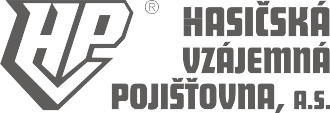 z provozu vozidla a havarijnímu pojištění vozidelČLÁNEK 1 ÚVODNÍ USTANOVENÍDodatková pojištění vozidel se řídí právním řádem České republiky, zejména zákonem č. 89/2012 Sb., Občanský  zákoník, v platném znění a je upraveno příslušnými ustanoveními všeobecných pojistných podmínek, obecná část pro škodové pojištění (dále jen VPPŠ), těmito doplňkovými pojistnými podmínkami (dále jen DPP) a ustanoveními pojistné smlouvy.Je-li v rámci havarijního pojištění sjednáno dodatkové úrazové pojištění, řídí se toto pojištění všeobecnými pojistnými podmínkami, obecná část pro obnosové pojištění a doplňkovými pojistnými podmínkami pro úrazové pojištění osob.Tyto DPP jsou nedílnou součástí pojistné smlouvy.Pojištění sjednaná dle těchto DPP jsou pojištění škodová.Pojištění úrazu je pojištění obnosové.ČLÁNEK 2 PŘEDMĚT POJIŠTĚNÍ1.   Předmětem    pojištění    je    vozidlo    anebo    přípojné    vozidlo s přidělenou    registrační    značkou     (dále     jen     „vozidlo“),  v provozuschopném stavu a s oprávněním pro provoz na pozemních komunikacích, uvedené a jednoznačně identifikované v pojistné smlouvě.ČLÁNEK 3 VÝLUKY Z POJIŠTĚNÍPojištění se nevztahuje na škody vzniklé následkem těchto příčin:použití vozidla, které není v provozuschopném stavu,chyba konstrukce, vada materiálu nebo výrobní vada,trvalý vliv provozu (např. opotřebení, funkční namáhání, únava materiálu) nebo koroze,nesprávná obsluha nebo údržba (např. nesprávné zasouvání převodů, záměna pohonných hmot potřebných k provozu, nedostatek nebo záměna jiných provozních kapalin, přehřátí   nebo   zadření   motoru   vč.   zadření   motoru    v důsledku poškození olejové vany nebo jejího příslušenství, nesprávné uložení a upevnění nákladu na pojištěném nebo vlečeném vozidle, nesprávné zajištění vozidla proti samovolnému rozjetí, samovolné otevření víka karoserie, jízda zatopeným nebo zaplaveným územím, nastartovaní zatopeného nebo zaplaveného vozidla, apod.), provádění opravy  nebo  údržby  vozidla  nebo  v  přímé  souvislosti    s těmito pracemi,vada, kterou  mělo  vozidlo  již  v  době  uzavření  pojištění a která byla nebo mohla být známa pojištěnému nebo jeho zmocněnci bez ohledu na to, zda byla známa pojistiteli,poškození nebo zničení, za které je odpovědný podle zákona nebo smlouvy dodavatel, smluvní partner nebo opravce,řízení pojištěného vozidla osobou, která nemá předepsané oprávnění k řízení vozidla a pojištěný sám řízení tohoto vozidla takové osobě svěřil,činnost vozidla jako pracovního stroje,použití vozidla k vojenským nebo policejním účelům,výbuch dopravovaných nebezpečných nákladů (např. výbušnin, hořlavých látek, tekutých plynů, toxických látek, chemických látek), pokud není ve smlouvě uvedeno jinak. Za dopravovaný náklad není považován hasicí přístroj uložený ve vozidle pro případ likvidace požáru.Pojištění se nevztahuje na škodu vzniklou na předmětu pojištění při řízení pojištěného vozidla osobou, která byla pod vlivem alkoholu, psychotropní nebo jiné látky ovlivňující její rozpoznávací a ovládací schopnost. Totéž platí, odmítl-li se řidič havarovaného vozidla podrobit příslušnému vyšetření.Pojištění se nevztahuje na poškození nebo zničení vozidla při závodech všeho druhu nebo soutěžích s rychlostní vložkou, jakož i při přípravných jízdách k nim.Z pojištění nevzniká nárok na plnění za ušlý zisk a výdělek, za nepřímé škody všeho druhu (např. škody vzniklé nemožností používat pojištěné vozidlo nebo nemožností vykonávat určitou činnost), za následné škody a vedlejší škody (např. vzniklé úhradou expresních příplatků), za škody vzniklé vynaložením dalších nákladů (vícenáklady), za náklady právního zastoupení    a za uložené nebo uplatňované pokuty, úroky z prodlení, penále nebo jiné sankční platby.Pojištění se nevztahuje na škody vzniklé navzájem mezi vozidly jízdní soupravy tvořené tažným a přípojným vozidlem.Pokud nedošlo z téže příčiny a ve stejnou dobu i k jinému poškození vozidla, za které je pojistitel povinen plnit, pojištění se nevztahuje na poškození nebo zničení pneumatik a elektrických zařízení vozidla zkratem.Pojištění se dále nevztahuje na škody:způsobené úmyslným jednáním pojištěného nebo pojistníka, spoluvlastníka nebo osob, jimž bylo řízení vozidla oprávněnou osobou svěřeno a osob jím blízkých a na roveň postaveným; to se týká i trestné součinnosti,jejichž příčinou mohlo být jednání uvedené v odst. 7.1 tohoto článku, přičemž skutek nemohl být náležitě objasněn nebo prověřen pro zákonný nesouhlas poškozeného v trestním řízení,vzniklé v důsledku podvodu nebo zpronevěry vypůjčitele, který nevrátil vypůjčené vozidlo,způsobené při použití vozidla jako nástroje nebo pomůckyk spáchání trestného činu.Pojištění se nevztahuje na poškození nebo zničení dopravovaného nákladu.Pojištění se nevztahuje (není-li v pojistné smlouvě výslovně ujednáno jinak) na tyto věci:výpočetní techniku všeho druhu, mobilní telefony, fotoaparáty, kamery, audiovizuální techniku, včetně příslušenství těchto věcí, vyjma techniky ve vozidle pevně zabudované,plány, projekty, datové soubory, obrazové, zvukové a jiné nosiče a záznamy na těchto nosičích, popřípadě na jiných informačních a řídicích systémech a na výrobní a provozní dokumentaci, průmyslové vzory, modely a prototypy a jiné produkty duševního vlastnictví,zvířata,klenoty, věci z drahých kovů, drahé kovy, věci sběratelského zájmu, starožitnosti, věci umělecké a historické ceny a jiné cennosti podobného druhu,peníze, šeky, ceniny, vkladní knížky, platební karty, obligace, akcie, vkladové listy, a obdobné cenné papíry, cestovní pasy, řidičské  průkazy,  jízdenky,  letenky  a  jiné  doklady  a průkazy všeho druhu, ani na náklady spojené s opatřením náhradních dokumentů.ČLÁNEK 4DODATKOVÉ POJIŠTĚNÍ ČELNÍHO SKLA NEBO VŠECH SKEL VOZIDLAPojištění se vztahuje buď na čelní sklo, nebo na všechny obvodové skleněné výplně sloužící k výhledu z vozidla uvedená v pojistné smlouvě (dále jen sklo).Pojištění se sjednává pro případ poškození nebo zničení skla vozidla jakoukoliv nahodilou událostí, ke které došlo samostatně, tj. bez škod na dalších částech pojištěného vozidla.Kromě výluk uvedených ve VPPŠ a v článku 3 těchto DPP se pojištění dále nevztahuje na veškeré související škody, např.poškození dálniční známky, laku, úpravy skla, čalounění vozidlaapod.V případě zničení pojištěného skla vzniká pojištěnému nebo oprávněné osobě právo, aby pojistitel poskytl pojistné plnění odpovídající nákladům na znovupořízení skla, nejvýše však sjednanou pojistnou částku v pojistné smlouvě.V případě poškození pojištěného skla vzniká pojištěnému nebo oprávněné osobě právo, aby pojistitel poskytl pojistné plnění odpovídající nákladům na opravu poškozeného skla, nejvýše však pojistnou částku sjednanou v pojistné smlouvě.Součet  pojistných  plnění  vyplacených  z  pojistných  událostí    v průběhu pojistného roku nesmí přesáhnout sjednanou pojistnou částku.Pokud bude oprava poškozeného skla provedena zacelením, přičemž cena opravy nepřesáhne 3 000 Kč, včetně DPH, pak pojistitel nebude odečítat spoluúčast.Podmínkou uplatnění nároku na pojistné plnění z tohoto pojištění je, kromě jiných povinností stanovených ve VPPŠ, umožnit pojistiteli prohlídku poškozeného vozidla.ČLÁNEK 5DODATKOVÉ POJIŠTĚNÍ ODCIZENÍ VOZIDLAPojištění lze sjednat pouze k pojištění odpovědnosti za újmu způsobenou provozem vozidla.Pojištěnému vznikne právo na pojistné plnění v případě odcizení pojištěného vozidla (nikoli pouze jeho části), pokud pachatel překonal překážky chránící věc před odcizením (dále jen „krádež vloupáním“). Právo na pojistné plnění vzniká také tehdy, jestliže pachatel použil proti pojištěnému nebo osobám jemu blízkým násilí nebo pohrůžky bezprostředního násilí (dále jen „loupež“).Pojistitel poskytne pojistné plnění také v případě, že pojištěný byl zbaven možnosti ochrany věci v důsledku smrti, ztráty vědomí nebo úrazu. Právo na plnění však není, jestliže odcizení způsobila osoba podílející se na provozu nebo obsluze pojištěného vozidla.Sjednaný limit pojistného plnění je horní hranicí plnění pro jednu a všechny pojistné události nastalé v pojistném období, a činí 100 000 Kč.Pojistník je povinen v případě pojistné události věrohodně doložit stav předmětu pojištění před pojistnou událostí.ČLÁNEK 6DODATKOVÉ POJIŠTĚNÍ ŽIVLU A STŘETU SE ZVĚŘÍPojištění lze sjednat pouze k pojištění odpovědnosti za újmu způsobenou provozem vozidla.Pojištění se sjednává pro případ:poškození nebo zničení vozidla živelní událostí,poškození  nebo  zničení  vozidla  prokazatelným  střetem  s divokou zvěří.Sjednaný limit pojistného plnění je horní hranicí plnění pro jednu a všechny pojistné události nastalé v pojistném období.ČLÁNEK 7DODATKOVÉ POJIŠTĚNÍ ŽIVLU A STŘETU SE ZVÍŘETEM A POŠKOZENÍ ZAPARKOVANÉHO VOZIDLA ZVÍŘETEMToto dodatkové pojištění lze sjednat pouze k pojištění odpovědnosti za újmu způsobenou provozem vozidla.Pojištění se sjednává pro případ:poškození nebo zničení vozidla živelní událostí,poškození nebo zničení vozidla prokazatelným střetem se zvířetem, pohybujícím se na pozemní komunikaci,poškození zaparkovaného vozidla (pouze vozidla do 3,5 tuny) prokazatelně způsobeného fyzickým kontaktem zvířete s poškozenou částí vozidla.Sjednaný limit pojistného plnění je horní hranicí plnění pro jednu a všechny pojistné události nastalé v pojistném období.V případě poškození zaparkovaného vozidla zvířetemse pojištění vztahuje na tyto části motorového prostoru: kabely a kabelové svazky, brzdovou soustavu, chladící soustavu nebo odhlučnění,kromě výluk z pojištění uvedených v těchto pojistných podmínkách se pojištění dále nevztahuje na:třetí a každou následující pojistnou událost v jednom pojistném roce,pojistné události, ke kterým došlo v důsledku běžného opotřebení, únavou nebo vadou materiálu, konstrukční nebo výrobní vadou,pojistitel neposkytuje pojistné plnění rozpočtem.ČLÁNEK 8DODATKOVÉ POJIŠTĚNÍ ÚRAZU OSOB DOPRAVOVANÝCH POJIŠTĚNÝM VOZIDLEMVe speciálních případech je možno toto dodatkové pojištění sjednat na pojistné smlouvě samostatně bez pojištění odpovědnosti za újmu způsobenou provozem vozidla nebo bez havarijního pojištění.Limit pojistného plnění sjednaný v pojistné smlouvě (pojistná částka) je horní hranicí plnění pro jednu a všechny pojistné události nastalé v pojistném období.Limity pojistného plnění stanoví podle své potřeby a na vlastní odpovědnost pojištěný v pojistné smlouvě.Kromě výluk z pojištění uvedených v doplňkových pojistných podmínkách pro úrazové pojištění se pojištění dále nevztahuje na újmy řidiče způsobené při:provozování vozidla, které svojí konstrukcí a technickým stavem neodpovídá požadovaným právním normám nebo technická způsobilost k provozu vozidla nebyla schválena,řízení vozidla, pokud řidič není držitelem příslušného řidičského oprávnění s výjimkou řízení osobou, která se učí vozidlo řídit, a to vždy pod dohledem oprávněného učitele,řízení vozidla, pokud řidiči byl uložen zákaz činnosti řídit vozidlo v době tohoto zákazu,řízení vozidla, pokud byl řidič vozidla pod vlivem alkoholu, omamné nebo psychotropní látky nebo léku označeném zákazem řídit vozidlo,řízení jednostopého vozidla.Je-li současně sjednáno v rámci pojištění odpovědnosti za újmu způsobenou provozem vozidla i dodatkové pojištění úrazu osob dopravovaných pojištěným vozidlem, pojistitel poskytne pojistné plnění pouze jednou.ČLÁNEK 9DODATKOVÉ POJIŠTĚNÍ CESTOVNÍCH ZAVAZADEL A VĚCÍ OSOBNÍ POTŘEBYPojištění se vztahuje na cestovní zavazadla a věci osobní potřeby (dále jen „zavazadla“) dopravované pojištěným vozidlem, které jsou obvykle potřebné při cestě s ohledem na její délku, charakter a důvody.Pokud je v pojistné smlouvě zvlášť ujednáno, pojištění se vztahuje i na věci sloužící k výdělečné činnosti. Pro jednu věc je stanoven limit plnění ve výši 5 000 Kč.Pojistná ochrana je zavazadlům poskytována při dopravě těchto věcí během cesty, přičemž cestou se pro účely tohoto pojištění rozumí doba, počínající výjezdem pojištěného vozidla ze stanoviště do návratu tohoto vozidla z cesty na stanoviště. Má se přitom za to, že stanovištěm vozidla je obec, ve které má pojištěný nebo osoba, která tyto věci po právu užívá, bydliště nebo sídlo.Z pojištění zavazadel vzniká právo na pojistné plnění, jestliže pojištěná zavazadla byla poškozena nebo zničena v důsledku živelní události, dále jestliže byla poškozena, zničena, ztracena nebo odcizena při dopravní nehodě, která postihla pojištěné vozidlo nebo jestliže byla odcizena z vozidla nebo uzamykatelného střešního boxu způsobem, při kterém pachatel prokazatelně násilím překonal překážky chránící pojištěná zavazadla před krádeží. Střešní box musí být připevněn k vozidlu způsobem znemožňujícím odcizení celého boxu. Za překonání překážky se nepovažuje vniknutí do vozidla stěnou, která je zhotovena z plachty nebo jiného nepevného materiálu.Není-li v pojistné smlouvě uvedeno jinak, pojištění zavazadel se nevztahuje na cennosti (např. peníze, cenné papíry, vkladní knížky, šperky, drahé kovy a kameny), starožitnosti, věciumělecké nebo historické hodnoty, sbírky všeho druhu, písemnosti, plány a jinou dokumentaci, jakékoli záznamy zhotovené pojištěným, doklady o vozidle, osobní doklady dopravovaných osob, doklady k věcem dopravovaných pojištěným vozidlem, věci sloužící k výdělečné činnosti a zvířata.Pojištění se vztahuje na krádež kožených a kožešinových oděvních svršků, elektroniky, foto a audiovizuální techniky jen tehdy, byly- li v době pojistné události uloženy v zavazadlovém prostoru vozidla. Za ostatní osobní věci uložené v kabině (tzn. prostoru pro cestující) zaparkovaného vozidla, je pojišťovna povinna plnit maximálně do výše 3 000 Kč celkem.Dojde-li ke krádeži zavazadel ze zaparkovaného pojištěného vozidla v době od 22:00 do 6:00 hod., pojistitel pojistné plnění neposkytne.Pokud byl předmět pojištění poškozen, vzniká pojištěnému právo, aby mu pojistitel vyplatil částku odpovídající přiměřeným nákladům na opravu poškozené věci. Od takto stanovených nákladů odečte pojistitel hodnotu upotřebitelných zbytků. Pokud tyto náklady převyšují časovou hodnotu pojištěné věci v době pojistné události, poskytne pojistitel plnění jako za věc zničenou.Pokud byl předmět pojištění zničen nebo odcizen, vzniká pojištěnému právo, aby mu pojistitel vyplatil částku odpovídající časové hodnotě pojištěné věci v době pojistné události, sníženou o hodnotu upotřebitelných zbytků, nejvýše však sjednanou pojistnou částku v pojistné smlouvě.Součet  pojistných  plnění  vyplacených  z  pojistných  událostí    v průběhu pojistného roku nesmí přesáhnout sjednanou pojistnou částku v pojistné smlouvě.ČLÁNEK 10POVINNOSTI POJISTNÍKA A POJIŠTĚNÉHOVedle povinností stanovených zákonem a VPPŠ a pojistnou smlouvou má pojistník a pojištěný dále tyto povinnosti:nejpozději do 15 dnů od uzavření pojistné smlouvy pojistiteli sdělit údaje k pojištěnému vozidlu, které nebyly pojistníkovi známy v době uzavření pojistné smlouvy (zejména registrační značka, VIN vozidla, nebo číslo velkého technického průkazu). Při nesplnění této podmínky má pojistitel právo navýšit pojistné z celé pojistné smlouvy od doby počátku pojištění do výročního dne následujícím po splnění této podmínky o 10 %. Splněním podmínky nevzniká pojistníkovi právo na vrácení přirážky,umožnit pojistiteli nebo jím pověřeným osobám prohlídku pojišťované věci, provedení fotodokumentace a posouzení rozsahu pojistného nebezpečí a dát informace se všemi podrobnostmi potřebnými pro jeho ocenění,zajistit, aby vozidlo v době jeho opuštění bylo řádně zabezpečeno   proti    odcizení    způsobem    dohodnutým v pojistné smlouvě, popř. způsobem vyššího stupně,dbát, aby pojistná událost nenastala a udržovat vozidlov dobrém technickém stavu,nahlásit policii každou dopravní nehodu, při které dojde ke zranění zúčastněných osob nebo na pojištěném vozidle vznikla škoda převyšující částku 100 000 Kč nebo částku stanovenou platnými právními předpisy,nahlásit policii každou škodnou událost způsobenou vandalským činem na vozidle, pokud je toto nebezpečí připojištěno,nahlásit  policii  každou škodnou událost, pokud se  jedná  o střet s divokou zvěří nebo se zvířetem, je-li toto nebezpečí připojištěno,nahlásit  policii  každou škodnou událost, pokud se  jedná  o odcizení dětské autosedačky, je-li toto nebezpečí připojištěno,nahlásit policii každou škodnou událost, pokud se jednáo dopravní nehodu motocyklu,je-li podezření z trestného činu, případně ukládají-li to právní předpisy, neprodleně oznámit událost příslušné policii,před začátkem opravy vozidla vyžádat souhlas pojistitele,doložit výši nákladů na opravu vozidla, požádá-li o to pojistitel,v případě, že dopravní nehoda nebyla hlášena policii, sepsat spolu s ostatními účastníky dopravní nehody písemný dokument (záznam o dopravní nehodě), v němž uvede všechny základní identifikační údaje k nehodě (datum, čas a místo, účastníky, jak ke škodě došlo, jaké škody a komu vznikly, situační plánek místa nehody, popř. fotodokumentaci a svědky). Tento dokument předat spolu s hlášením pojistné události pojistiteli,zajistit uložení originálu velkého technického průkazu na bezpečném místě mimo vozidlo,při krádeži vozidla doložit rezervní klíče.Pokud dojde během trvání pojištění ke změně provozované činnosti pojištěného vozidla nebo se změní způsob zabezpečení vozidla oproti stavu uvedenému v pojistné smlouvě, je pojištěný povinen ohlásit pojistiteli tuto skutečnost bez zbytečného odkladu, nejpozději do 15 dnů od data této změny, jinak se vystavuje riziku podpojištění.Bylo-li na základě nepravdivých, nedoložených nebo neúplných skutečností stanoveno nižší pojistné, než by pojistitel stanovil znaje veškeré skutečnosti, má pojistitel právo na zaplacení rozdílu pojistného od počátku pojištění.ČLÁNEK  11 ZMĚNA A ZÁNIK POJIŠTĚNÍZánik dodatkového pojištění nastává z důvodů a za podmínek stanovených  zákonem  č.   89/2012   Sb.,   Občanský   zákoník,   v platném znění a VPPŠ, pokud není dále uvedeno jinak.Zaniklo-li společné jmění manželů smrtí nebo prohlášením za mrtvého jednoho z nich, vstupuje do pojištění na jeho místo pozůstalý manžel, je-li podle dědického vypořádání nadále vlastníkem nebo spoluvlastníkem předmětu pojištění. Zaniklo-li společné jmění manželů jinak např. dohodou o vypořádání, konkursem apod., vstupuje do pojištění ten, kdo je  oprávněn     s pojištěnou věcí nakládat.Pokud dojde během trvání pojištění k výměně motoru nebo karoserie nebo k takové úpravě pojištěného vozidla, která podléhá schválení příslušného státního orgánu, je pojištěný povinen tuto skutečnost neprodleně oznámit pojistiteli. Změnou pojištěné věci dochází k zániku pojištění, jen když se účastníci pojištění nedohodnou na změně pojistné smlouvy.Pokud je jednou pojistnou smlouvou pojištěna odpovědnost za újmu způsobenou provozem vozidla a současně havarijní pojištění tohoto vozidla, nebo jakékoli dodatkové pojištění, pak platí, že zánik havarijního pojištění a dodatkového pojištění se řídí ustanoveními článku 7 Doplňkových pojistných podmínek pro pojištění odpovědnosti za újmu způsobenou provozem vozidla.ČLÁNEK 12 POJISTNÉ PLNĚNÍV případě zničení nebo odcizení předmětu pojištění poskytne pojistitel plnění do výše pojistné částky, na kterou byl předmět pojištění pojištěn. Časovou cenou se rozumí cena, za kterou lze  v době pojistné události pořídit pojištěnou věc stejného nebo srovnatelného typu a provedení a ve stejném stupni opotřebení. Tato cena zohledňuje stav aktuální nabídky a poptávky na trhu.V případě poškození předmětu pojištění poskytne pojistitel plnění ve výši účelně vynaložených nákladů na opravu věci při cenách   v místě obvyklých, nejvýše však ve výši časové ceny předmětu pojištění v době pojistné události vypočtené dle odst. 1 tohoto článku, maximálně však do pojistné částky, na kterou byl předmět pojištění pojištěn.Výše plnění podle odst. 1 a 2 tohoto článku se sníží o cenu upotřebitelných zbytků (stanovenou např. znaleckým posudkem, v aukci, apod.).Pokud nastane totální škoda, pak je to taková škoda, ze které vznikl nárok na pojistné plnění z pojištění, v důsledku kterého jeneekonomické nebo technicky nemožné uvedení vozidla do původního stavu za podmínky, že:pojištěný neodmítl návrh pojistitele na opravu vozidla,hodnota  zbytků  vozidla  odečtená  od  pojistného  plnění  z pojištění nepřevyšuje 50 % obecné hodnoty vozidla vypočtené pojistitelem.ČLÁNEK 13 SPOLUÚČASTDodatková pojištění se sjednávají se spoluúčastí. Sjednaná výše spoluúčasti vyjadřuje částku, která se odečítá z pojistného plnění.Sjednaná výše spoluúčasti je uvedena v těchto DPP nebov pojistné smlouvě.ČLÁNEK 14ÚZEMNÍ PLATNOST POJIŠTĚNÍDodatková pojištění vozidel se vztahují na pojistné události, které nastanou na území Evropy.Dodatkové pojištění živlu a střetu vozidla se zvěří nebo zvířetem se vztahuje na pojistné události, které nastanou na území České republiky.ČLÁNEK 15VÝKLAD POJMŮ – POJISTNÁ NEBEZPEČÍV pojistné smlouvě a v každém doplňku, který bude do tohoto ujednání včleněn, budou následující slova a výrazy mít význam, který je jim v tomto článku přiřazen, ledaže by z kontextu vyplynulo něco jiného.Havárie – poškození nebo zničení vozidla střetem nebo nárazem.Za krádež vloupáním se nepovažuje:podvodné nebo lstivé opatření klíčů od pojištěného vozidla, vniknutí do pojištěného vozidla, jestliže v nepřítomnosti pojištěného    nebyla    všechna     uzamykací,     uzavírací   a zabezpečovací zařízení v činnosti, použití shodného klíče, použití nepravého klíče, neprokázané (pravděpodobné) použití planžety nebo jiného zařízení podobného určení,vniknutí do pojištěného automobilu, přívěsu, návěsu, střešního boxu a uzamčeného zavazadlového prostoru jednostopého vozidla nezjištěným způsobem, případně beze stop násilí atp.,vniknutí do uzamčeného prostoru pojištěného automobilu, přívěsu, návěsu, střešního boxu a uzamčeného zavazadlového prostoru jednostopého vozidla, který nemá pevné stěny nebo má stropy z plachtoviny apod.,krádež celého přídavného zavazadlového prostoru, např. střešního boxu, nebo zavazadlového prostoru jednostopého vozidla.Krupobití – jev, při kterém kousky ledu různého tvaru, velikosti, váhy a hustoty vytvořené v atmosféře dopadají na pojištěnou věc a tím dochází k jejímu poškození nebo zničení.Náraz – srážka pojištěného vozidla s nepohyblivou překážkou (např. stojící vozidlo, zeď, svodidla apod.).Pád – pád přírodních předmětů (strom, skála apod.) a lidských výtvorů (sloup, stožár apod.), který nebyl způsoben ani zapříčiněn lidskou činností. Za pád není považován dopad kamene od projíždějícího vozidla.Povodeň – zaplavení větších nebo menších územních celků vodou, která se vylila z břehů vodních toků nebo nádrží nebo břehy   a hráze    protrhla    nebo    byla    způsobena    náhlým    a neočekávaným zmenšením průtočného profilu toku.Požár – oheň v podobě plamene, který provází hoření a vznikl mimo určené ohniště nebo takové ohniště opustil a šíří se vlastní silou. Požárem není žhnutí a doutnání s omezeným přístupem kyslíku, jakož i působení užitkového ohně a tepla na pojištěné věci a samovznícení. Požárem dále není působení tepla při zkratu      v elektrickém vedení (zařízení), včetně následků tohoto procesu.Střet vozidla – srážka pojištěného vozidla s pohybujícím se objektem (např. zvíře, člověk, jedoucí vozidlo apod.).Úder blesku – bezprostřední působení energie blesku (atmosférického elektrického výboje) nebo tepla jeho výboje na pojištěnou věc. Přímým úderem blesku není škoda na pojištěné věci, vzniklá jako důsledek přímého působení energie blesku na elektrickou síť.Vichřice – dynamické působení hmoty vzduchu, která se pohybuje rychlostí vyšší než 20,8 metrů za sekundu (75 km/h).Výbuch – náhlý ničivý projev tlakové síly spočívající v rozpínavosti plynů nebo par. Za výbuch tlakové nádoby (kotle, potrubí atp.) se stlačeným plynem nebo párou se považuje roztržení jejich stěn  v takovém rozsahu, že došlo k náhlému vyrovnání tlaku mezi vnějškem a vnitřkem nádoby. Pojištění se nevztahuje na škody způsobené cílenou explozí (např. při trhacích pracích).Záplava – vytvoření souvislé vodní plochy, která po určitou dobu stojí nebo proudí v místě pojištění. Záplavou není souvislá vodní hladina, která v místě pojištění vznikla v důsledku zvednutí hladiny podzemních vod nebo vody vytékající z vodovodního zařízení.Živelní událost – požár, výbuch, přímý úder blesku, krupobití, vichřice, pád předmětu a povodeň a záplava.ČLÁNEK 16 VÝKLAD POJMŮ – OSTATNÍV pojistné smlouvě a v každém doplňku, který bude do tohoto ujednání včleněn, budou následující slova a výrazy mít význam, který je jim v tomto článku přiřazen, ledaže by z kontextu vyplynulo něco jiného.Evropa – geografické území Evropy a celé území Turecka.Osobní vozidlo – vozidlo konstruované pouze pro přepravu nejvýše devíti (včetně řidiče) sedících osob a jejich zavazadel nebo nákladu, jehož celková hmotnost nepřevyšuje 3,5 t, přičemž prostor pro zavazadla nesmí být větší než prostor pro cestující. Do tohoto prostoru se nezapočítává prostor získaný sklopením nebo přechodnou demontáží sedaček.Pořizovací cena – cena předmětu pojištění, včetně DPH (bez DPH v případě, že pojištěný má právo na odpočet DPH), včetně jeho neoddělitelné výbavy, která je uvedená na faktuře. Do pořizovací ceny vozidla se nezapočítávají jakékoliv další doplňky, výbava, služby a poplatky.Pozemní  komunikace  –  dálnice,  silnice,   místní   komunikace a účelové komunikace, parkoviště a jiné odstavné plochy nebo plochy   důvodně   použité   k   dočasnému   odstavení   vozidla   a příjezdové cesty k těmto plochám a místům.Provozuschopný stav – takový stav vozidla, kdy je vozidlo vybaveno   veškerými    v    té    době    předepsanými    doklady  a náležitostmi, jeho technická způsobilost k provozu byla schválena a jeho technický stav odpovídá požadovaným právním normám.Užitkové vozidlo – vozidlo, konstruované na podvozku osobního automobilu, jehož celková hmotnost nepřevyšuje 3,5 t a které je svou konstrukcí určeno pro přepravu nákladu.Vozidlo – každé vozidlo, kterému byla přidělena registrační značka a které má oprávnění k provozu na pozemních komunikacích.Ztráta – pozbytí předmětu pojištění v situaci, kdy pojištěný byl zbaven možnosti ochrany předmětu pojištění v důsledku smrti, ztráty vědomí nebo úrazu.Zvěř – volně žijící druhy divoké lesní zvěře na pozemcích, mimo obory. Nejedná se tedy o domácí a hospodářská zvířata.Zvíře – jakýkoliv živý tvor, s výjimkou člověka.ČLÁNEK 17 ÚČINNOST POJIŠTĚNÍTyto DPP nabývají účinnosti dnem 1. 4. 2022.DPP - UDOPLŇKOVÉ POJISTNÉ PODMÍNKYpro úrazové pojištění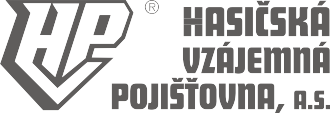 ČLÁNEK 1 VŠEOBECNÁ USTANOVENÍÚrazové pojištění je upraveno zákonem č.89/2012 Sb., Občanský zákoník, v platném znění, příslušnými ustanoveními Všeobecných pojistných podmínek pro obnosové pojištění (dále jen „VPPO“), těmito Doplňkovými pojistnými podmínkami pro úrazové pojištění (dále jen „DPPÚ“), smluvními ujednáními a ustanoveními pojistné smlouvy.Tyto DPPÚ jsou nedílnou součástí pojistné smlouvy.Úrazové pojištění sjednané dle těchto DPPÚ je pojištěním obnosovým.Pojištění nezakládá nárok pojistníka na výplatu odkupného.Bonusy nejsou obsahem pojistné smlouvy.ČLÁNEK 2PŘEDMĚT A ROZSAH POJIŠTĚNÍToto úrazové pojištění se sjednává pro případ přechodného nebo trvalého tělesného poškození nebo smrti pojištěných osob úrazem.Pojištění lze sjednat pro případ:smrti následkem úrazu,trvalých následků úrazu,doby nezbytného léčení tělesného poškození vzniklého následkem úrazu,denního odškodného za dobu léčení úrazu (dále i jen „denní odškodné").Současně s pojištěním smrti následkem úrazu lze alternativně sjednat pojištění pro případ:trvalých následků úrazu,doby nezbytného léčení tělesného poškození vzniklého následkem úrazu nebo denní odškodné, popřípaděvšechny tři druhy pojištění současně.S pojištěním odškodnění za dobu nezbytného léčení tělesného poškození nelze sjednat denní odškodné.V pojistné smlouvě lze sjednat i jiné úrazové pojištění než je uvedeno v předchozích odstavcích tohoto článku a dohodnout jiné podmínky pro pojistné plnění a rozsah pojištění. Pokud takové pojištění není upraveno zvláštními předpisy, platí pro ně ta ustanovení VPPO a těchto DPPÚ, která jsou mu  povahou  a účelem nejbližší.Výběr pojistných nebezpečí dohodnou účastníci v pojistné smlouvě.ČLÁNEK 3ÚRAZOVÉ POJIŠTĚNÍ OSOB DOPRAVOVANÝCH MOTOROVÝM VOZIDLEMV případě úrazového pojištění osob dopravovaných motorovým vozidlem se pojištění vztahuje na všechny nejmenované osoby po právu dopravované motorovým vozidlem uvedeným v pojistné smlouvě (dále jen „pojištěné vozidlo“) a osobu, která vozidlo řídí (dále jen „řidič“).V případě úrazového pojištění osob dopravovaných motorovým vozidlem jsou podklady pro výpočet pojistného uvedeny v pojistné smlouvě. Výše pojistného závisí na druhu pojištěného motorového vozidla a na zvoleném násobku základní pojistné částky. Pro případ použití motorového vozidla k provádění podnikatelské činnosti nebo jiné výdělečné činnosti, se zvyšuje pojistné podle výše rizika.Území a místo pojištění je shodné s rozsahem sjednaného pojištění motorových vozidel.Toto pojištění se vztahuje na úrazy, které utrpí pojištěný:při uvádění motoru pojištěného vozidla do chodu bezprostředně před započetím jízdy a během jízdy,při nastupování nebo vystupování z pojištěného vozidla uvedeného v pojistné smlouvě,při dopravní nehodě nebo přihavárii pojištěného vozidla,při odstraňování běžných poruch pojištěného vozidla, vzniklých během jízdy, včetně úkonů směřujících k jeho zabezpečení.ČLÁNEK 4 MÍSTO POJIŠTĚNÍ1. Území a místo pojištění, na kterém došlo k pojistné události, nenípojištěním omezeno, není-li v těchto DPPÚ nebo vpojistné smlouvě uvedeno jinak.ČLÁNEK 5POJISTNÉ A RIZIKOVÉ SKUPINYPojistitel má právo na pojistné od počátku pojištění do jeho zániku.Pojistné je stanoveno dle platného sazebníku a je uvedeno v pojistné smlouvě. Výše pojistného závisí zejména na výši pojistných částek jednotlivých pojištění. Dále výše pojistného závisí na věku pojištěného a na jeho zařazení do příslušné rizikové skupiny. Rizikové skupiny jsou stanoveny podle rizikovosti pojištěné činnosti. Riziková skupina je soubor pracovních, zájmových a sportovních činností se srovnatelným rizikem, tyto činnosti jsou rozděleny do tří rizikových skupin:riziková skupinaOsoby, které vykonávají administrativní, řídící, duševní činnost, osoby pracující v kultuře, zdravotnictví, státní správě, pojišťovnictví, bankovnictví nebo v odvětví, kde není vyvíjena náročná fyzická činnost.Jedná se o školníky, pracovníky úklidu, prodavače, techniky, domovníky, pracovníky hotelové správy, švadleny, krejčí, kadeřnice, kosmetičky, maséry, celníky, dispečery, recepční, vrátné, pracovníky ve stravování, dobrovolné hasiče apod.Sport: šachy, kuželky, kulečník, golf, ZRTV, pěší turistika, stolní tenis, šnorchlování a ostatní nejmenované sporty, které pojištěný provozuje na rekreační úrovni (včetně vysokohorské turistiky do 3 000 m. n. m. a potápění do hloubky 3 m) s výjimkou sportů a činností uvedených ve výlukách v čl. 8 a 13 DPPÚ.riziková skupinaOsoby pracující ve výrobním odvětví nebo manuálně. Jedná se o pracující v zemědělství, lesnictví, dopravě, strojírenství, stavebnictví, energetice, těžebním průmyslu, potravinářském průmyslu; zejména o dělníky, pomocné síly, poštovní doručovatele,   výběrčí   peněžních   částek,   exekutory,   řidiče  z povolání, mechaniky, profesionální hasiče apod.Sport: osoby provozující sport v rámci tělovýchovných organizací, organizací s brannou, soutěžní nebo závodní činností nebo jako aktivní účastníci organizovaných soutěží (do úrovně krajského přeboru včetně). Nepatří sem sportovní činnost v nejvyšších soutěžích a sporty a činnosti uvedené ve výlukách v čl. 8 a 13 DPPÚ.riziková skupinaSkupina s velkou pravděpodobností rizika úrazu. Jedná se osobypracující v dolech, tunelech, koksárnách, chemickém průmyslu včetně galvanizoven, záchranáře, pracovníky horské záchranné služby, členy osobní ochrany, ostrahy majetku a pracovníky bezpečnostních agentur,  zkušební a tovární jezdce,  pracovníky  s pracemi ve výškách nad 5 m a studnaře.Sport: osoby provozující organizovaně hokej, fotbal, basketbal, ragby, házenou, jezdecké závody na koních, sjezdové lyžování, vzpírání a nejvyšší organizované soutěže mimo profesionálních sportovců. Nepatří sem sporty a činnosti uvedené ve výlukách    v čl. 8 a 13 DPPÚ.ČLÁNEK 6ZÁNIK ÚRAZOVÉHO POJIŠTĚNÍÚrazové pojištění zaniká v důsledku smrti pojištěného.V případě úrazového pojištění osob dopravovaných motorovým vozidlem pojištění kromě důvodů zániku podle čl. 6 VPPO zaniká rovněž zničením motorového vozidla během trvání pojištění, trvalým vyřazením vozidla z evidence motorových vozidel nebo tím, že odpadla možnost vzniku pojistné události.ČLÁNEK 7POJISTNÁ UDÁLOSTPojistnou událostí v úrazovém pojištění je úraz pojištěného.Za vznik úrazu se považuje okamžik, kdy došlo k náhlému, krátkodobému a násilnému působení zevních vlivů, které způsobily poškození zdraví nebo smrt pojištěného.Pro vznik práva na pojistné plnění v případě smrti následkem úrazu je rozhodující okamžik vzniku úrazu, v jehož důsledku nastala smrt.Pro účely tohoto pojištění se považuje úraz za zhojený (vyléčený) a tělesné poškození způsobené úrazem za ustálené v den uvedený ve zprávě ošetřujícího lékaře nebo zdravotní dokumentaci úrazu. Pojistné plnění určuje pojistitel na základě lékařské zprávy, popřípadě zdravotní dokumentace týkající se úrazu pojištěného, prohlídky pojištěného příslušným odborným lékařem a po případné konzultaci se svým posudkovým lékařem. V případě sporu je pro účely pojistného plnění vždy rozhodné stanovisko pověřeného zdravotnického zařízení pojistitele.ČLÁNEK 8RIZIKA VYLOUČENÁ Z POJIŠTĚNÍPojištění nezakládá právo na pojistné plnění v případě, že:tělesné poškození nebo smrt nastaly přede dnem uvedeným v pojistné smlouvě jako počátek pojištění,následkem úrazu jsou infekční nemoci, srdeční infarkt, mozková mrtvice a jiné než tělesné poškození,pojistník  nebo  pojištěný  nesplní   povinnosti   podle   čl. 9 těchto DPPÚ a čl. 4 a 5 VPPO,příčinou pojistné události byla skutečnost (např. nemoc, tělesná vada apod.), kterou pojištěný při uzavírání pojistné smlouvy pojistiteli vědomě zatajil,pojištěný byl v souvislosti s pojistnou událostí pravomocně odsouzen pro trestný čin dle § 210 trestního zákoníku (pojistný podvod), nebo trestní stíhání týkající se tohoto přečinu bylo podmíněně zastaveno nebo uzavřel dohodu o vině a trestu,došlo  k   pojistné   události   pojištěného   v   souvislosti s činem, pro který byl pojištěný uznán vinným trestným činem,došlo  k   pojistné   události   pojištěného   v   souvislosti  s vědomým	nebo	nevědomým	pokusem o sebepoškození,došlo k pojistné události pojištěného při řízení motorového vozidla, kdy se pojištěný odmítne podrobit vyšetření za účelem zjištění obsahu alkoholu v krvi, příp. toxických či omamných látek v krvi,došlo k pojistné události v důsledku léčebných postupů nebo zásahů, které si pojištěný na sobě sám neodborně provedl nebo si je nechal neodborně provést,došlo k pojistné události v důsledku odmítnutí podrobit se předepsané a doporučené lékařské péči,došlo k pojistné události v důsledku účasti pojištěného na lékařském experimentu,újma na zdraví nebo smrt pojištěného vznikla následkem nebo v souvislosti s transplantační, replantační, plastickou  popř.  jinou  obdobnou   operací,   úkonem   či léčením, provedeným po zhojení a ustálení tělesného poškození za účelem zmírnění handicapu, způsobeného úrazem,újma na zdraví souvisí se zanedbáním péče o pojištěného nebo týráním pojištěného,k poškození zdraví, úrazu nebo smrti pojištěného úrazem došlo:při aktivní profesionální sportovní činnosti a při přípravě na tuto činnost, pokud není v pojistné smlouvě ujednáno jinak,při vysoce rizikové sportovní aktivitě nebo při přípravě na tuto činnost a při sportovní nebo zábavní činnosti spojené s vysokým nebezpečím – zejména při potápění s nutností i bez nutnosti dýchacího přístroje (kromě rekreačního potápění do hloubky 3 m), horolezectví včetně  vysokohorské  turistiky  nad  3  000  m  n.  m.    s výjimkou turistiky v běžném terénu bez ohledu na nadmořskou výšku (např. pobyty ve vysoko položených městech a na náhorních plošinách), jakýchkoliv motorových sportech, extrémních a adrenalinových sportech (např. bungee jumping, BASE jumping, jízda na závodních člunech), při výkonu plně kontaktního sportu (boxu a obdobných druhů),při řízení letadla, cestě nebo letu jakýmkoliv leteckým prostředkem, kromě případů, kdy pojištěný cestuje osobní leteckou linkou na stanovené trase podle stanoveného letového pořádku,při létání s bezmotorovými letadly, větroni s pomocným motorem, ultralehkými letadly, závěsném létání, paraglidingu,      parasailingu,      létání       v balónech   a vzducholodích,  při   seskocích   a letech   s padákem  z letadel i výšin. V případě zážitkové akce, která bude řádně doložena, se tato výluka neuplatňuje (jedná se   o zážitkové akce – seskok padákem, let balónem, vyhlídkový let),při skocích, letech a akrobacii na lyžích, jízdě na závodních bobech, závodních skibobech a závodních saních, skialpinismu, lyžování  a jízdě  na  snowboardu a skibobech mimo vyznačené tratě, případně na vyznačených tratích mimo určenou dobu provozu, při jízdě na sněžných a vodních skútrech, snowraftingu, raftingu a canyoningu,při výpravách a expedicích do míst s extrémními klimatickými nebo přírodními podmínkami, do zeměpisně odlehlých míst nebo do rozsáhlýchneosídlených  oblastí  (pouště,  polární  oblasti  apod.) s výjimkou krátkodobých výletů v rámci rekreačního pobytu v dané oblasti,při výkonu funkce pilota nebo jiného člena posádky letadla či vrtulníku, pyrotechnika, profesionálního potápěče, jeskyňáře, kaskadéra, krotitele šelem, při artistické a námořnické činnosti,při službě v jakýchkoliv ozbrojených silách a k úrazům vojáků  nebo  policistů  při  jejich  služebním  pobytu    v zahraničí, kam byli vysláni na základě rozhodnutí vlády, Parlamentu České republiky nebo Armády České republiky.Pojištění se nevztahuje na přechodné nebo trvalé tělesné poškození nebo smrt pojištěného úrazem, pokud přímo nebo nepřímo vyplývají z následujících příčin:pohlavní choroba,hepatitida, AIDS (syndrom získaného selhání imunity), ARC (AIDS Related Complex) a jejich následky, ať byly tyto choroby jakkoliv získány či pojmenovány,psychická porucha nebo porucha vědomí (vlivem alkoholu, léků, drog, srdečním infarktem, mozkovou příhodou, epileptickým záchvatem, cukrovkou apod.),radiace nebo radioaktivní zamoření půdy, vzduchu, vody nebo jiných věcí,záměrné vystavení se výjimečnému riziku úrazu,výtržnost nebo rvačka, kterou pojištěný vyvolal nebo se jí zúčastnil,dobrovolná účast při jakémkoliv porušení práva a zákona.V případěúrazového pojištění osob dopravovaných motorovým vozidlem se pojištění kromě ostatních výluk nevztahuje na úrazy pojištěného:který řídil motorové vozidlo (řidič) bez předepsaného řidičského oprávnění a úraz pojištěného, pokud věděl, nebo vědět měl, že řidič příslušné řidičské oprávnění nemá,dopravovaného na místech motorového vozidla, která nejsou určena k dopravě jako blatníky, kapota, přívěs, prostor pro přepravu nákladu apod.,při  účasti  na   rychlostních   závodech   a   na   závodech s rychlostní vložkou, včetně tréninku a veškeré jiné vrcholové sportovní činnosti a přípravě na tuto činnost,při  provádění  typových  zkoušek  rychlosti,  brzd,  zvratua stability vozidla, dojezdu s největší rychlostí apod.,při použití motorového vozidla k jinému účelu, než ke kterému bylo výrobcem určeno,při  jízdě  motorovým  vozidlem,  které  svojí  konstrukcí  a technickým stavem neodpovídá požadavkům bezpečnosti silničního provozu,v motorovém vozidle, jehož technická způsobilostk provozu vozidla nebyla schválena,v motorovém vozidle,  které  neslouží  k  dopravě  osob  (s výjimkou řidiče),při jízdě s vyšším počtem osob než je uveden v technickém průkazu motorového vozidla,Z úrazového pojištění dítěte pojistitel neplní za úrazy, které pojištěné dítě utrpí po dovršení 15 let věku při provozování jakéhokoliv druhu bojového umění nebo při tréninku nebo výkonu sportu, který dítě provozuje jako aktivní účastník organizovaných soutěží s výjimkou aerobiku, atletiky, badmintonu, bowlingu, curlingu, golfu, hasičského sportu,jachtingu, kanoistiky, krasobruslení, kulturistiky, kuželek, lukostřelby, minigolfu, moderní gymnastiky, orientačního běhu, pétanque, plavání, stolního tenisu, šipek, tenisu, turistiky, veslování, šachů a závodního tance.Pojistitel neposkytne pojistné plnění denního odškodného (za léčení úrazu) kromě výluk uvedených v odstavcích 1-3 tohoto článku, téžzemře-li pojištěný do jednoho měsíce ode dne úrazu neboje-li pojištěný uznán dočasně práce neschopným a přitom pobývá:v   zařízeních   pro   léčbu    alkoholismu,    toxikománie a hráčské nebo jiné závislosti, v psychiatrických léčebnách   a    v    jiných    zdravotnických    zařízeních   i v důsledku psychiatrického nebo psychologického nálezu,v lázeňských léčebnách, ozdravovnách a ústavech, kromě těch případů, kdy je pobyt v nich z lékařského hlediska nezbytnou součástí léčení úrazu a pojistitel s tímto léčebným pobytem vyjádřil předem písemný souhlas.pojistitel neposkytne pojistné plnění z pojištění denního odškodného,   pokud    k tělesnému    poškození    došlo v důsledku bodnutí nebo kousnutí hmyzemV pojistné smlouvě lze ujednatdalší výluky z pojištění.ČLÁNEK 9POVINNOSTI POJISTNÍKA, POJIŠTĚNÉHO A OPRÁVNĚNÉ OSOBYVedle povinností stanovených zákonem a VPPO je podmínkou vzniku práva na pojistné plnění z pojištění, že:pojištěný bez zbytečného prodlení předloží pojistiteli (nebo jím pověřeným osobám) na jeho žádost k nahlédnutí svou zdravotní dokumentaci a umožní mu pořídit si pro účely pojištění z této dokumentace kopie; to platí též, jde-lio změnu pojištění a vyřizování práv vzniklých pojištěnémuz pojistné události,ten, kdo má právo na pojistné plnění a žádá je, je povinen neprodleně pojistiteli na tiskopisu „Oznámení pojistné události“ ohlásit, že pojistná událost nastala a písemně požádat pojistitele o výplatu pojistného plnění; v případě smrti pojištěného je povinen k žádosti přiložit „Úmrtní list“ nebo jeho úředně ověřenou kopii (ověření může provést pojistitel nebo pověřený zástupce pojistitele), „Listo prohlídce zemřelého“ a v případě potřeby pojistitele podrobnou zprávu lékaře, který zemřelého naposledy léčil, nebo pokud se takové léčení neuskutečnilo, jiné lékařské nebo úřední osvědčení. Osvědčení musí obsahovat příčinu smrti, počátek a průběh smrtelného onemocnění pojištěného nebo bližší okolnosti jeho smrti.Oprávněná osoba je dále povinna podat pravdivé vysvětlení   a předložit pojistiteli doklady potřebné ke zjištění okolností rozhodných   pro   posouzení   nároků   na   pojistné   plnění    z pojištění a jeho výše; to se týká rovněž informací o způsobu a době léčení úrazu. Jestliže pojištěný nemohl uvedeným povinnostem ze zdravotních důvodů dostát, a to ani prostřednictvím   svého   zmocněnce,    povinnost    uloženou v tomto ustanovení neporušil.Doklady, zejména zdravotnická dokumentace, vystavené osobou, která je manželem, rodičem, dítětem pojištěného nebo jinou osobou pojištěnému blízkou, nejsou dostatečným dokladem potřebným pro zjištění okolností rozhodných pro posouzení nároku na pojistné plnění z pojištění a jeho výše. Totéž platí o dokladech, které si vystavil sám pojištěný.V případě pochybností pojistitele je povinností pojištěného nebo oprávněné osoby prokázat pojistiteli, že k úrazu došlo.V případě úrazu, který vznikne v motorovém vozidle, je pojištěný povinen doložit šetření Policie České republiky.Je-li pojistníkem zaměstnavatel, podnikatel nebo právnická osoba, je její vyjádření k nastalé pojistné události na tiskopisu pojistitele ”Oznámení pojistné události” bezpodmínečně nutné.ČLÁNEK 10 PRÁVA POJISTITELEPojistitel je oprávněn přezkoumávat poúrazový zdravotní stav pojištěného, a to na základě zpráv o úrazu od ošetřujícího lékaře a zdravotnických zařízení, ve kterých se pojištěný po úrazu léčil, popřípadě lékaře, kterého pojistitel určí.Pojistitel si vyhrazuje právo prověřit předložené dokumenty, stejně tak i právo požadovat znalecké posudky odborníků. Pojistitel je též oprávněn složité pojistné události konzultovat nebo zasílat k odbornému posouzení, a to ještě před poskytnutím pojistného plnění z pojistné smlouvy.ČLÁNEK 11 POJISTNÁ ČÁSTKAPojistná částka pro pojištění je dohodnutá finanční částka udávající maximální výši, do které je pojistitel povinen pojištěnému, pojištěnému  dítěti  či  oprávněné  osobě  plnit v případě pojistné události.Denní dávka u pojištění denní odškodné je dohodnutá finanční částka, která je vyplácena za jeden den léčení.Při smrti úrazem se oprávněné osobě plní ve výši sjednané pojistné částky pro toto pojištění. V případě trvalých následků a doby nezbytného léčení se plní příslušné procento ze sjednané pojistné částky pro tato pojištění dle Zásad a tabulek pro hodnocení tělesných poškození v úrazovém pojištění (dále jen „oceňovací tabulky“), nejvýše však tato pojistná částka. Právo na pojistné plnění z pojištění trvalých následků a doby nezbytného léčení má pojištěný. Není-li pojištěný plně svéprávný, plní pojistitel jeho zákonnému zástupci.V případě denního odškodného se pojištěnému plní ve výši sjednané denní dávky  násobené  počtem  dnů  stanoveným  v oceňovací tabulce.ČLÁNEK 12 POJISTNÉ PLNĚNÍ A JEHO VÝŠEZemře-li pojištěný, vyplatí pojistitel pojistné plnění obmyšlené osobě stanovené v pojistné smlouvě, a není-li určena, vyplatí pojistitel pojistné plnění oprávněným osobám dle VPPO.Pro pojistné plnění z trvalých následků, doby nezbytného léčení a denního odškodného je oprávněnou osobou pojištěný, resp. jeho zákonný zástupce.Pojistitel je povinen plnit za pojistné události, ke kterým došlo v době od počátku pojištění do okamžiku jeho zániku, a to maximálně do výše sjednané pojistné částky.Výši pojistného plnění určuje pojistitel na základě lékařské zprávy, popřípadě zdravotní dokumentace týkající se úrazu pojištěného podle zásad uvedených v tomto článku a podle oceňovacích tabulek platných v době vzniku pojistné události.Pojistné plnění se určuje podle oceňovacích tabulek, a to ve výši tolika procent pojistné částky, kolik procent tyto tabulky uvádí pro jednotlivá tělesná poškození. Stanoví-li oceňovací tabulka procentní rozpětí, určí se výše pojistného plnění tak, aby v rámci daného rozpětí odpovídalo povaze a rozsahu tělesného poškození, které bylo pojištěnému úrazem způsobeno.Pojistitel je oprávněn doplňovat a měnit oceňovací tabulkyv závislosti na vývoji lékařské vědy a praxe. Pojistník i pojištěnýmají právo do oceňovacích tabulek u pojistitele nahlížet. Aktuální verze oceňovacích tabulek je k dispozici na internetových stránkách pojistitele www.hvp.cz.V případě, že pojištěný požaduje kontrolní vyšetření, je povinen nést náklady tohoto vyšetření. Pokud na základě kontrolního vyšetření pojistitel poskytne další plnění, náklady na kontrolní vyšetření pojištěnému vrátí.Nebylo-li dohodnuto v pojistné smlouvě jinak, vztahuje se pojištění na úrazy pojištěného, ke kterým dojde při jakékoliv činnosti, s výjimkou výluk uvedených v těchto DPPÚ, výluk uvedených ve VPPO a výluk uvedených v pojistné smlouvě. Zda se pojištění vztahuje na všechny druhy plnění nebo jen na některé z nich, je rozhodující obsah pojistné smlouvy,  VPPO  a DPPÚ.Při splnění podmínek pro výplatu pojistného plnění z pojištění se toto pojistné plnění vyplatí nezávisle na případném dalším plnění z jakéhokoliv jiného pojištění sjednaného v pojistné smlouvě.Plnění za smrt následkem úrazu:zemře-li pojištěný následkem úrazu, který vznikl v době trvání pojištění, nejpozději však do jednoho roku ode dne úrazu, je pojistitel povinen vyplatit pojistnou částku pro případ smrti následkem úrazu tomu, komu smrtí pojištěného vzniklo právo na plnění,zemře-li pojištěný následkem úrazu a pojistitel již plnil za trvalé následky tohoto úrazu, je povinen vyplatit jen případný rozdíl mezi pojistnou částkou pro případ smrti následkem úrazu a částkou pojistnéhoplněníjiž vyplacenou.Plnění za trvalé následky úrazu:zanechal-li úraz pojištěnému trvalé následky, vyplatí pojistitel z pojistné částky tolik procent, kolika procentům odpovídá podle oceňovací tabulky rozsah trvalých následků po jejich ustálení a v případě, že se trvalé následky úrazu neustálily do tří let ode dne úrazu, kolika procentům odpovídá jejich stav ke konci této lhůty. Stanoví-li oceňovací tabulka pro trvalé následky úrazu procentní rozpětí, určí pojistitel výši pojistného plnění tak, aby v rámci daného rozpětí odpovídala povaze a rozsahu tělesného poškození způsobeného úrazem,nemůže-li pojistitel plnit podle předchozího odstavce proto, že trvalé následky úrazu nejsou po uplynutí šesti měsíců ode dne úrazu ještě ustáleny, avšak je již známo, jaký bude jejich minimální rozsah, je povinen poskytnout pojištěnému na jeho písemné požádání přiměřenou zálohu,rozsah trvalých následků a výši pojistného plnění určuje pojistitel na základě lékařské zprávy, popřípadě zdravotní dokumentace týkající se úrazu pojištěného, prohlídky pojištěného příslušným odborným lékařem a po případné konzultaci se svým posudkovým lékařem podle zásad uvedených v tomto článku a podle oceňovací tabulky,týkají-li se trvalé následky úrazu částí těla nebo orgánů, které byly poškozeny již před úrazem, sníží pojistitel pojistné plnění o tolik procent, kolika procentům odpovídá rozsah předcházejícího poškození stanovený též podle oceňovací tabulky pro trvalé následky úrazu,jestliže před výplatou plnění za trvalé následky úrazu pojištěný zemře, nikoliv však na následky tohoto úrazu, vyplatí pojistitel pojistné plnění tomu, komu smrtí pojištěného vzniklo právo na pojistné plnění. Nejvýše však pojistitel v tomto případě vyplatí plnění odpovídající pojistné částce, dohodnuté v pojistné smlouvě pro případ smrti následkem úrazu,bylo-li jediným úrazem pojištěnému způsobeno několik trvalých následků různého druhu, hodnotí se celkové trvalénásledky součtem procent pro jednotlivé trvalé následky. Týkají-li se však jednotlivé následky téhož údu, orgánu nebo jejich částí, hodnotí se jako celek, a to nejvýše procentem, stanoveným v oceňovací tabulce pro anatomickou nebo funkční ztrátu příslušného údu, orgánu nebo jeho části,pojistitel je povinen vyplatit za trvalé následky úrazu způsobené jedním úrazovým dějem nejvýše 100 % pojistné částky, a to i v případě, kdy součet procent pro jednotlivé následky hranici 100 % překročí,v pojistné smlouvě může být ujednáno progresivní pojistné plnění. Tabulka, ve které pojistitel stanoví výši pojistného plnění z násobku pojistné částky je v tomto případě uvedena v pojistné smlouvě.Plnění za dobu nezbytného léčení:dojde-li k úrazu pojištěného a doba, která je podle poznatků lékařské vědy obvykle potřebná ke zhojení nebo ustálení tělesného poškození způsobeného úrazem je delší než 14 dní, je pojistitel povinen vyplatit z pojistné částky tolik procent, kolika procentům podle oceňovacích tabulek odpovídá průměrná doba nezbytného léčení tohoto tělesného poškození. Dobu nezbytného léčení stanoví ošetřující lékař,podle přiměřené doby nezbytného léčení je pojistitel povinen plnit při výrazných komplikacích, jestliže tato doba přesáhne dobu nezbytného léčení vlastního tělesného poškození způsobeného úrazem, a to:v případě uvedeném v tomto článku, odst. 14, písm. a), b) a d) o více než čtyři týdny,pro celkový zdravotní stav pojištěného, který nemá povahu nemoci, o více než čtyři týdny,není-li tělesné poškození, které bylo pojištěnému úrazem způsobeno, uvedeno v oceňovacích tabulkách, určí se výše pojistného plnění podle doby nezbytného léčení, která je přiměřená povaze a rozsahu tohoto tělesného poškození. V těchto případech je pojistitel povinen plnit tehdy, je-li přiměřená doba nezbytného léčení delší než 14 dní,za dobu nezbytného léčení není pojistitel povinen plnit, zemře-li pojištěný do jednoho měsíce od úrazu,pojistitel je povinen plnit za průměrnou dobu nezbytného léčení, popřípadě za přiměřenou dobu nezbytného léčení, nejvýše za dobu jednoho roku,je-li několik tělesných poškození způsobených jedním úrazem, pojistitel plní pouze za nejvýše hodnocené tělesné poškození,dojde-li v době léčení tělesného poškození k dalšímu úrazu pojištěného, plní pojistitel za tělesné poškození způsobené novým úrazem jen za dobu, o kterou se celkové léčení prodloužilo,za infrakce, fisury,  odlomení hran kostí a malých úlomků   s úponem vazu  nebo svalu, za subperiostální zlomeniny   a odloučení epifyz (epifyseolysy) plní pojistitel v rozsahu uvedeném v oceňovací tabulce pro neúplné zlomeniny. Není-li neúplná zlomenina v oceňovací tabulce uvedena, plnípojistitel ve výši jednépoloviny hodnocení za příslušnou zlomeninu,je-li v oceňovací tabulce u příslušného tělesného poškození uveden určitý požadavek (pracovní neschopnost, způsob léčení aj.), je jeho splnění ze strany pojištěného podmínkou pro poskytnutí pojistného plnění v uvedené výši. Není-li požadavek splněn, pojistitel pojistné plnění neposkytne, popř. jej poskytne v nižší výši. Podrobnosti stanoví oceňovací tabulka.Plnění denního odškodného za léčení úrazu:za dobu pracovní či jiné neschopnosti pojištěného následkem pojistné události (úrazu), poskytne pojistitel denní odškodné. Právo na výplatu denního odškodného vznikne, dosáhne-li doba léčení alespoň 29 dní, pokud není v pojistné smlouvě uvedeno jinak. U diagnóz, u kterých je v Oceňovací tabulce uveden nižší maximální počet dní než je sjednaná doba léčení, není pojistitel povinen poskytnout plnění denního odškodného,není-li tělesné poškození, které bylo pojištěnému úrazem způsobeno uvedeno v oceňovací tabulce, určí pojistitel výši pojistného plnění podle obdobného tělesného poškození, které je svou povahou a rozsahem přeměřené tělesnému poškození způsobenému úrazem,pojistitel začne vyplácet dávku denního odškodného za léčení úrazu zpětně od prvního dne léčení. Pojistné plnění poskytuje po dobu stanovenou ošetřujícím lékařem pro léčení úrazu, nejvýše však po dobu uvedenou pro příslušnou diagnózu v tabulce denního odškodného, nejdéle však po dobu 365 dní,výsledná částka pojistného plnění za denní odškodné vznikne vynásobením pojistné částky v Kč a skutečné doby pracovní neschopnosti (či jiné neschopnosti) ve dnech, maximálně však vynásobením pojistné částky a horní hranice plnění pro příslušnou diagnózu,výjimečně v odůvodněných případech pojistitel může přihlédnout k výrazně delší skutečné délce pracovní neschopnosti než je omezení uvedené v tabulce denního odškodného a odškodnění zvýšit nad tuto hranici při výrazných komplikacích,výši dávky denního odškodného za léčení úrazu dojednají účastníci v pojistné smlouvě.Pojistitel je povinen poskytnout pojistné plnění i za újmy na zdraví, které byly pojištěnému způsobeny:nemocí, vzniklou výlučněnásledkem úrazu,zhoršením následků úrazu nemocí, jíž pojištěný trpěl před úrazem,místním hnisáním po vniknutí choroboplodných zárodků do rány způsobené úrazem a nákazou tetanem při úrazu,diagnostickými, léčebnými a preventivními zákroky, provedenými za účelem léčenínásledků úrazu.Pojistitel není povinen poskytnout pojistné plnění za:vznik a zhoršení kýl (hernií), nádorů všeho druhu a původu, bércových vředů, diabetických gangrén, za vznik a zhoršení aseptických zánětů pochev šlachových, úponů svalových, tíhových váčků, epikondylitid, výhřezu meziobratlové ploténky, ploténkových páteřních syndromů, náhlé příhody cévní a amoce sítnice,újmy na zdraví, jejichž přímou nebo nepřímou příčinou byla duševní porucha nebo porucha chování pojištěného (diagnózy F00 až F99 podle mezinárodní statistické klasifikace nemocí) nebo porucha vědomí vlivem srdečního infarktu, mozkové příhody nebo cukrovky,kolapsy, epileptické nebo jiné záchvaty a křeče, které zachvátí celé tělo, pokud nevznikly výlučně následkem úrazu,infekční nemoci, i když byly přeneseny v důsledku úrazu,pracovní úrazy a nemoci z povolání, pokud nemají povahuúrazu podle čl. 14, odst. 4 a 5,následky diagnostických, léčebných a preventivních zákroků, které nebyly za účelem léčení následků úrazu,zhoršení nebo projevení se nemoci v důsledku úrazu,smrt pojištěného nebo újmy na zdraví vzniklé v důsledku opakovaného nebo déletrvajícího působení jaderného záření při práci v uranových dolech, jaderných elektrárnách a při práci s azbestem,smrt pojištěného nebo újmy na zdraví vzniklé v důsledku úmyslného sebepoškození nebo pokusu o něj, sebevraždy nebo pokusu o sebevraždu, nebo následkem zranění záměrně způsobeného pojištěnému na základě jeho požadavku jakoukoli osobou nebo osobami, bez ohledu na duševní stav pojištěného ve všech případech uvedených   v tomto odstavci achoroby nebo nemoci jakéhokoli druhu nebo následek fyzického   nebo   psychického    postižení    způsobeného v důsledku příčin uvedených pod písm. i) tohoto článku.Pokud dojde během doby trvání pojištění ke změně povolání nebo vykonávané zájmové či sportovní činnosti a pojistník tuto změnu do doby vzniku pojistné události nenahlásil, snižuje se výše pojistného plnění pojistitele v poměru sjednaného pojistného uvedeného v pojistné smlouvě k pojistnému vypočtenému  na  základě   nových   rizikových   skutečností. V případě  nepravdivého  uvedení  povolání  nebo  zájmové  či sportovní činnosti už při sjednání pojištění, nevznikne pojištěnému nárok na pojistné plnění.Bez ohledu na to, při jaké činnosti k úrazu došlo, pojistitel nebude pojistné plnění zvyšovat, jestliže pojištěný již nevykonával povolání nebo  sport  ve  vyšší rizikové skupině  a platil vyšší pojistné, než měl platit, a tuto změnu nenahlásil. Přeplacené pojistné se nevrací.V případě úrazového pojištění osob dopravovaných motorovým vozidlem, jestliže pojištěné vozidlo použilo více osob než je počet sedadel instalovaných výrobcem ve vozidle, snižuje  se  pojistné  plnění  pro  každou  jednotlivou  osobu   v poměru počtu sedadel k počtu osob tímto vozidlem dopravovaných.ČLÁNEK 13 OMEZENÍ POJISTNÉHO PLNĚNÍVedle důvodů stanovených právními předpisy a VPPO je pojistitel oprávněn snížit až na jednu polovinu pojistné plnění také v případě:že došlo k úrazu následkem toho, že pojištěný požil alkohol nebo požil návykovou látku nebo přípravek takovou látku obsahující, odůvodňují-li to okolnosti, za nichž k úrazu došlo. Měl-li však takový úraz za následek smrt pojištěného, má pojistitel právo snížit  pojistné  plnění  jen  tehdy,  došlo-li k úrazu v souvislosti s činem pojištěného, jímž jinému způsobil těžkou újmu na zdraví nebo smrt. Toto právo pojistitel nemá, obsahoval-li alkohol nebo návykovou látku lék, který pojištěný užil způsobem, který pojištěnému předepsal lékař, a pokud pojištěný nebyl lékařem nebo výrobcem léku upozorněn, že v době působení léku nelze vykonávat činnost, v jejímž důsledku došlo k úrazu.kdy pojištěný při dopravní nehodě nebo havárii vozidla nebyl připoután bezpečnostním pásem, který byl výrobcem pevně zabudován na sedadlech vozidla nebo usazen v autosedačce, pokud to právní předpis nařizuje,v případěúrazu způsobenéhozjevnýmpřeceněním vlastních tělesných sil, schopností a znalostí, eventuálně nedbalostí,při vědomém porušení VPPO nebo těchto DPPÚ, které mělo podstatný vliv na zvětšení rozsahu následků pojistné události (např. včasné nevyhledání lékaře, nepravdivé ohlášení pojistné události atp.).Došlo-li k úrazu při sportovní činnosti, které se pojištěný (i když byl zařazen do příslušné rizikové skupiny) nebo pojištěné dítě (pokud není riziko vyloučeno podle čl. 9) zúčastnil/o nebo při přípravě na ni a sportovní činnost měla úroveň národní reprezentace,  I.  ligy   nebo  soutěží   s   mezinárodní   účastí s výjimkou šachistů a hasičů,  sníží pojistitel  pojistné plnění  o polovinu, není-li v pojistné smlouvě ujednáno jinak.ČLÁNEK 14 VÝKLAD POJMŮVýklad ustanovení pojistné smlouvy, jakož i všechny právní poměry z VPPO a z těchto DPPÚ vyplývající, se řídí právem České republiky. V pojistné smlouvě a v každém ujednání, které bude do těchto DPPÚ včleněno, budou následující slova a výrazy mít význam, který je jim v tomto článku přiřazen, ledaže by z kontextu vyplynulo něco jiného:Motorové vozidlo je vozidlo, kterému byla přidělena státní poznávací/registrační značka (nebo prozatímní státní poznávací/registrační značka u vozidel bez přidělení SPZ/RZ) a které má oprávnění k provozu na pozemních komunikacích.Pozemní komunikace je dálnice, silnice, místní  komunikace  a účelová komunikace (§  2,  odst.  2,  písm.  a,  b,  c,  d  zák. č. 13/1997 Sb., o pozemníchkomunikacích, ve zněnípozdějších předpisů).Pracovní činností je činnost, která je vykonávána na základě pracovněprávního        vztahu         mezi         zaměstnancem  a zaměstnavatelem.Pracovní úraz je tělesná újma, kterou pojištěný utrpěl při plnění pracovních úkolů nebo v přímé souvislosti s ním; pracovním úrazem není úraz, který se pojištěnému přihodil na cestě do zaměstnání a zpět.Profesionální   sportovec   je    ten,    jehož    převážná    část z celkových příjmů v kalendářním roce plyne z provozování sportovní činnosti a zároveň provozování sportovní činnosti je časově významnou aktivitou. Provozování sportovní činnosti        je         činnost         vykonávaná         pojištěným  v pracovněprávním vztahu (závislá práce) nebo jako samostatná výdělečná činnost či jiná obdobná činnost za účelem obživy, resp. získání finančních prostředků, a to formou závodů, soutěží, včetně přípravy na ně.Působení zevních sil je neočekávané a nepřerušené působení vysokých nebo  nízkých  vnějších  teplot,  plynů,  par,  záření (s výjimkou   jaderného),   elektrického    proudu    a    jedů   (s výjimkou jedů mikrobiálních a látek imunotoxických), jímž bylo pojištěnému během trvání pojištění způsobeno tělesné poškození nebo smrt. Úrazem nejsou infekční nemoci, srdeční infarkt a mozková mrtvice, a to i když se dostavily jako následky úrazu.Úraz je neočekávané a náhlé působení zevních sil nebo vlastní tělesné síly, nezávisle na vůli pojištěného, ke kterému došlo během trvání pojištění a kterým bylo pojištěnému způsobeno poškození zdraví nebo smrt.Zásady  a   tabulky   pro   hodnocení   tělesných   poškození  v úrazovém pojištění jsou dokumenty pojistitele, které obsahují zásady plnění pojistitele za trvalé následky úrazu, za dobu nezbytného léčení úrazu a denní odškodné.Ztráta končetiny je fyzické oddělení končetiny nebo její části, pokud  je   spojena   s   její   trvalou   a   nezvratnou   ztrátou  a použitelností.ČLÁNEK 15 ZÁVĚREČNÁ USTANOVENÍSmluvní strany si mohou vzájemná práva a povinnosti upravitpísemnou dohodou odchylně.Tyto DPPÚ nabývají účinnosti dnem 1. 10. 2022 a jsou součástí těch pojistných smluv, které se na ně výslovně odvolávají a ke kterým jsou připojeny.Základní administrativně právní asistence pro vozidla do 3,5 t.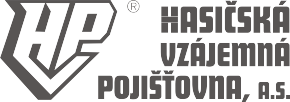 Vysvětlivky:ANO služba je provedena zcela v režii asistenční služby.ORG služba je organizována asistenční službou, pojištěný hradí náklady z vlastních prostředků.XXX Kč služba je provedena v režii asistenční služby do celkového limitu XXX Kč.Asistenční služby jsou poskytovány nepřetržitěa opakovaně pro vozidlo příslušné RZ.Asistenční služby lze požadovat výhradně na tel. čísle: (+420) 272 101 062.Na místě poruchy nebo nehody jsou závady odstraňovány v rámci technických a legislativních možností.Výluky:Pojistitel neposkytne pojistné plnění v případech, které přímo či nepřímo souvisejí se stávkou, válečným konfliktem, invazí, napadením (ať již válka byla vyhlášena či nikoliv) občanskou válkou, vzpourou, povstáním, terorismem, násilným nebo vojenským uchvácením moci, občanskými nepokoji, radioaktivní havárií, nebo jakýmkoliv jiným zásahem vyšší moci.Pojistitel dále neposkytne pojistné plnění v případě:pokud pojistná událost byla způsobena pod vlivem alkoholu, psychofarmak a drog či jiných obdobných látek,pokud k pojistné události došlo při soutěži, sportovním zápolení a přípravě na ně nebo motoristických přehlídkách,pokud k pojistné události došlo v důsledku úmyslného jednání pojištěného, trestného činu, sebevraždy či sázky,pokud pojištěný řídil vozidlo bez platného řidičského oprávnění,pokud počet cestujících nebo celková hmotnost vozidla překračují limity uvedené v technickém průkazu vozidla,pokud k pojistné události nedošlo v důsledku poruchy, nehody, chyby řidiče, nebo v důsledku odcizení dle čl. 1 těchto pojistných podmínek,poruchy na speciálních přídavných nebo pomocných zařízeních vozidla (např. klimatizace prostoru posádky),pokud příčinou škodní události je porucha, která se již v uplynulých 12 měsících u téhož vozidla vyskytla, pojistitel ji tehdy vyhodnotil jako pojistnou událost a poskytl pojistné plnění,že přístup k nepojízdnému vozidlu nebude technicky možný či právně přípustný,pokud pojištěný nárokuje úhradu asistenčních služeb, které si zajistil sám bez vědomí asistenční služby pojistitele.Pojistné plnění se dále nevztahuje na cenu použitých náhradních dílů, pohonných hmot či jiných provozních kapalin, náklady na mýtné, dálniční či jiné obdobné poplatky.Základní technická asistence pro vozidla do 3,5 t.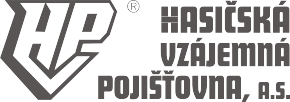 Základní asistenční služby pro vozidla nad 3,5 t.Asistenční služby jsou poskytovány nepřetržitě a opakovaně pro vozidlo příslušné RZ. Asistenční služby lze požadovat výhradně na tel. čísle: (+420) XXXXXXXXXXX.Na místě poruchy nebo nehody jsou závady odstraňovány v rámci technických a legislativních možností.Výluky:Pojistitel neposkytne pojistné plnění v případech, které přímo či nepřímo souvisejí se stávkou, válečným konfliktem, invazí, napadením (ať již válka byla vyhlášena či nikoliv) občanskou válkou, vzpourou, povstáním, terorismem, násilným nebo vojenským uchvácením moci, občanskými nepokoji, radioaktivní havárií, nebo jakýmkoliv jiným zásahem vyšší moci.Pojistitel dále neposkytne pojistné plnění v případě:pokud pojistná událost byla způsobena pod vlivem alkoholu, psychofarmak a drog či jiných obdobných látek,pokud k pojistné události došlo při soutěži, sportovním zápolení a přípravě na ně nebo motoristických přehlídkách,pokud k pojistné události došlo v důsledku úmyslného jednání pojištěného, trestného činu, sebevraždy či sázky,pokud pojištěný řídil vozidlo bez platného řidičského oprávnění,pokud počet cestujících nebo celková hmotnost vozidla překračují limity uvedené v technickém průkazu vozidla,pokud k pojistné události nedošlo v důsledku poruchy, nehody, chyby řidiče, nebo v důsledku odcizení dle čl. 1 těchto pojistných podmínek,poruchy na speciálních přídavných nebo pomocných zařízeních vozidla (např. klimatizace prostoru posádky),pokud příčinou škodní události je porucha, která se již v uplynulých 12 měsících u téhož vozidla vyskytla, pojistitel ji tehdy vyhodnotil jako pojistnou událost a poskytl pojistné plnění,že přístup k nepojízdnému vozidlu nebude technicky možný či právně přípustný,pokud pojištěný nárokuje úhradu asistenčních služeb, které si zajistil sám bez vědomí asistenční služby pojistitele.Pojistné plnění se dále nevztahuje na cenu použitých náhradních dílů, pohonných hmot či jiných provozních kapalin, náklady na mýtné, dálniční či jiné obdobné poplatky.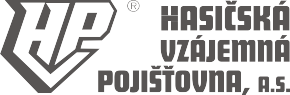 Základní asistenční služby pro motocyklyPojištěné vozidlo: Jednostopé motorové vozidlo (motocykl) s platnou českou registrační značkou, které má u pojistitele uzavřené platné pojištění odpovědnosti z provozu motorového vozidla anebo havarijní pojištění.Asistenční služby jsou poskytovány nepřetržitě a opakovaně pro vozidlo příslušné RZ. Asistenční služby lze požadovat výhradně na tel. čísle: (+420) XXXXXXXXXX.Na místě poruchy nebo nehody jsou závady odstraňovány v rámci technických a legislativních možností.Výluky:Pojistitel neposkytne pojistné plnění v případech, které přímo či nepřímo souvisejí se stávkou, válečným konfliktem, invazí, napadením (ať již válka byla vyhlášena či nikoliv) občanskou válkou, vzpourou, povstáním, terorismem, násilným nebo vojenským uchvácením moci, občanskými nepokoji, radioaktivní havárií, nebo jakýmkoliv jiným zásahem vyšší moci.Pojistitel dále neposkytne pojistné plnění v případě:pokud pojistná událost byla způsobena pod vlivem alkoholu, psychofarmak a drog či jiných obdobných látek,pokud k pojistné události došlo při soutěži, sportovním zápolení a přípravě na ně nebo motoristických přehlídkách,pokud k pojistné události došlo v důsledku úmyslného jednání pojištěného, trestného činu, sebevraždy či sázky,pokud pojištěný řídil vozidlo bez platného řidičského oprávnění,pokud počet cestujících nebo celková hmotnost vozidla překračují limity uvedené v technickém průkazu vozidla,pokud k pojistné události nedošlo v důsledku poruchy, nehody, chyby řidiče, nebo v důsledku odcizení dle čl. 1 těchto pojistných podmínek,poruchy na speciálních přídavných nebo pomocných zařízeních vozidla (např. klimatizace prostoru posádky),pokud příčinou škodní události je porucha, která se již v uplynulých 12 měsících u téhož vozidla vyskytla, pojistitel ji tehdy vyhodnotil jako pojistnou událost a poskytl pojistné plnění,že přístup k nepojízdnému vozidlu nebude technicky možný či právně přípustný,pokud pojištěný nárokuje úhradu asistenčních služeb, které si zajistil sám bez vědomí asistenční služby pojistitele.Pojistné plnění se dále nevztahuje na cenu použitých náhradních dílů, pohonných hmot či jiných provozních kapalin, náklady na mýtné, dálniční či jiné obdobné poplatky.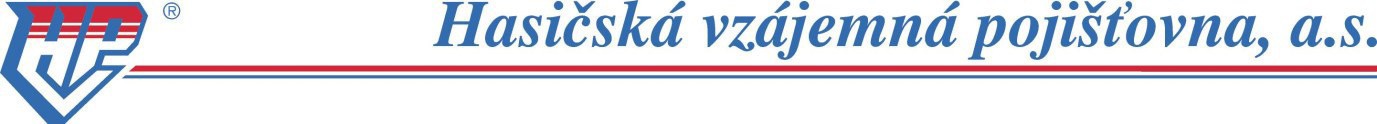 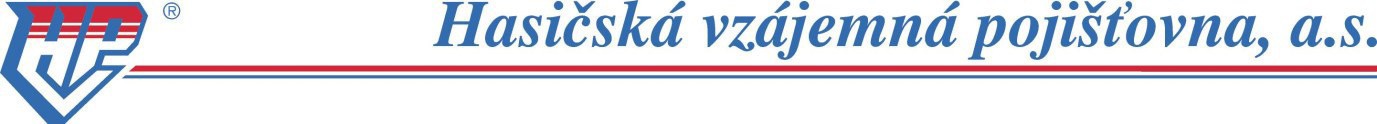 IČ: 46973451, zapsaná v obchodním rejstříku vedeném Městským soudem v Praze, oddíl B. vložka č. 2742DIČ: CZ 46973451,	tel.: XXXXXXXXXX,	e-mail:XXXXXXXXPLNÁ MOCHasičská vzájemná pojišťovna, a.s., se sídlem Praha 2, Římská 2135/45, PSČ 120 00, IČ 469 73 451, zapsaná v obchodním rejstříku vedeném Městským soudem v Praze, oddíl B, vložka 2742, zastoupená předsedou představenstva Ing. Josefem Moravcem, tímto dává plnou moc svému zaměstnanci, kterým je panIng. Lukáš Bosáknar. XXXXXXXX, bytem XXXXXXXXXXXXX, XXXXXXXXXXXXXXXXXXXXXXXXaby za Hasičskou vzájemnou pojišťovnu, a.s. podepsal Rámcovou dohodu o stanovení podmínek flotilového pojištění a z ní vyplývající, pojistné smlouvy jednotlivých organizačních složek zadavatele  v rámci Veřejné zakázky:Pojištění odpovědnosti za újmu způsobenou provozem vozidla a havarijní pojištění motorovýchvozidel v resortu Ministerstva spravedlnostiČást 1 - Pojištění odpovědnosti za újmu způsobenou provozem vozidla v resortu Ministerstva spravedlnostiPlná moc je udělena statutárním orgánem společnosti a platí po dobu výkonu funkce pověřené osoby, ředitele pobočky Hradec Králové.V Praze, dne 22.2.2023Ing. Josef Moravecpředseda představenstva Hasičská vzájemná pojišťovna, a.s.Pověření přijímám:Ing. Lukáš BosákŘeditel pobočky Hradec Králové Hasičská vzájemná pojišťovna, a.s.PojistnéRoční pojistnéPovinné ručení18 967 KčPojištění skel5 840 KčRoční pojistné celkem24 807 KčPoř. čísloKategorieSPZVozidloVozidloUvedení do provozuSérie a čísloTPKubatura motoru (ccm)Výkon v kWVIN e o výro í číslo karoserieCelková hmotnost (kg)Počet íst ksezeníPojistné POVPojiště í o vodovýNh skelPojiště í o vodovýNh skelPOJISTNÉ CELKEMPoř. čísloKategorieSPZZ ačkaModelUvedení do provozuSérie a čísloTPKubatura motoru (ccm)Výkon v kWVIN e o výro í číslo karoserieCelková hmotnost (kg)Počet íst ksezeníPojistné POVLimitPojistnéPOJISTNÉ CELKEM1osobní automobil nad 2 500 cm3 bez ZVZ7B40801AUDIA88.11.2010UE0073064 134258WAUZZZ4H3BN0056962 660 kg5      Kč       Kč    Kč      Kč2osobní automobil nad 2 500 cm3 bez ZVZ8B05860AUDIA824.6.2011UE4268374 134258WAUZZZ4H0BN0248532 670 kg5      Kč       Kč    Kč      Kč3osoomí auto5ooil mad       e5  do       e5  vč. oez ZVZ9B12060ŠKODAOCTAVIA23.9.2013UF4494111 968110TMBJJ7NE9E00503701 912 kg5      Kč       Kč    Kč      Kč4osoomí auto5ooil mad       e5  do       e5  vč. oez ZVZ8B74144VWMULTIVAN29.8.2014UG0467871 968132WV2ZZZ7HZFH0305963 080 kg8      Kč       Kč    Kč      Kč5osoomí auto5ooil mad       e5  do       e5  vč. oez ZVZ1BI0450ŠKODASUPERB2.12.2015UG7067201 968140TMBCJ7NP1G70324482 245 kg5      Kč       Kč    Kč      Kč6osoomí auto5ooil mad       e5  do       e5  vč. oez ZVZ1BI7660ŠKODASUPERB2.12.2015UG7046551 968140TMBCJ7NP1G70309602 245 kg5      Kč       Kč    Kč      Kč7osobní automobil nad 2 500 cm3 bez ZVZ1BI3004AUDIA816.12.2015UH1257774 134283WAUZZZ4H6GN0130552 585 kg5      Kč       Kč      Kč      Kč8osoomí auto5ooil mad       e5  do       e5  vč. oez ZVZ9B97268ŠKODAOCTAVIA3.10.2014UG1006551 968110TMBAJ7NE9F00761761 875 kg5      Kč       Kč    Kč      Kč9osobní automobil nad 2 500 cm3 bez ZVZ2BT4838AUDIA814.5.2021UL9031472 967210WAUZZZF87MN0216122 710 kg5      Kč       Kč    Kč      Kč10osoomí auto5ooil mad       e5  do       e5  vč. oez ZVZ8AZ4692SUBARUOUTBACK2.12.2021UL5535002 3871914S4BTHTD6N31220702 280 kg5      Kč       Kč    Kč      Kč11121314151617181920Pozn.: ZVZ = zvukové a výstraž é zaříze í odré arvyPozn.: ZVZ = zvukové a výstraž é zaříze í odré arvy24 0 KčPojištění odpovědnosti za újmu způsobenou provozem vozidla v resortu Ministerstva spravedlnostiPojištění odpovědnosti za újmu způsobenou provozem vozidla v resortu Ministerstva spravedlnostiPojištění odpovědnosti za újmu způsobenou provozem vozidla v resortu Ministerstva spravedlnostiPojištění odpovědnosti za újmu způsobenou provozem vozidla v resortu Ministerstva spravedlnostiKategorie vozidla cm3Výše ROČNÍHOpojistného (bezobvodových skel)za 1. pojistné období (12 měsíců)Výše ROČNÍHOpojistného (bezobvodových skel)za 2. pojistné období (12 měsíců)Výše ROČNÍHOpojistného (bez obvodových skel) za 3. pojistnéobdobí (12 měsíců)do 1 000 cm3 vč. nebo el pohon bez ZVZ (zvukové a výstražné zařízení modré barvy)908,00 Kč908,00 Kč908,00 Kčdo 1 000 cm3 vč. nebo el pohon s ZVZ953,00 Kč953,00 Kč953,00 Kčnad 1 000 cm3 do 1 250 cm3 vč. bez ZVZ1 016,00 Kč1 016,00 Kč1 016,00 Kčnad 1 250 cm3 do 1 350 cm3 vč. bez ZVZ1 137,00 Kč1 137,00 Kč1 137,00 Kčnad 1 350 cm3 do 1 650 cm3 vč. bez ZVZ1 273,00 Kč1 273,00 Kč1 273,00 Kčnad 1 350 cm3 do 1 650 cm3 vč. s ZVZ1 336,00 Kč1 336,00 Kč1 336,00 Kčnad 1 650 cm3 do 1 850 cm3 vč. bez ZVZ1 425,00 Kč1 425,00 Kč1 425,00 Kčnad 1 850 cm3 do 2 000 cm3 vč. bez ZVZ1 596,00 Kč1 596,00 Kč1 596,00 Kčnad 1 850 cm3 do 2 000 cm3 vč. s ZVZ1 675,00 Kč1 675,00 Kč1 675,00 Kčnad 2 000 cm3 do 2 500 cm3 vč. bez ZVZ1 787,00 Kč1 787,00 Kč1 787,00 Kčnad 2 000 cm3 do 2 500 cm3 vč. s ZVZ1 876,00 Kč1 876,00 Kč1 876,00 Kčnad 2 500 cm3 bez ZVZ2 300,00 Kč2 300,00 Kč2 300,00 Kčnad 2 500 cm3 s ZVZ2 415,00 Kč2 415,00 Kč2 415,00 KčMotocykl a motorová tříkolka od 50 ccm405,00 Kč405,00 Kč405,00 KčSanitní vozidla s ZVZ2 890,00 Kč2 890,00 Kč2 890,00 KčAutobus do 5000 kg bez ZVZ8 004,00 Kč8 004,00 Kč8 004,00 KčAutobus do 5000 kg s ZVZ8 404,00 Kč8 404,00 Kč8 404,00 KčAutobus nad 5000 kg bez ZVZ11 205,00 Kč11 205,00 Kč11 205,00 KčAutobus nad 5000 kg s ZVZ11 765,00 Kč11 765,00 Kč11 765,00 KčOstatní automobil a pracovní stroj s RZ do 3000 kg včetně bez ZVZ2 836,00 Kč2 836,00 Kč2 836,00 KčOstatní automobil a pracovní stroj s RZ nad 3000 kg do 12000 kg včetně bez ZVZ3 970,00 Kč3 970,00 Kč3 970,00 KčOstatní automobil a pracovní stroj s RZ nad 3000 kg do 12000 kg včetně s ZVZ4 168,00 Kč4 168,00 Kč4 168,00 KčOstatní automobil a pracovní stroj s RZ nad 12000 kg včetně bez ZVZ5 558,00 Kč5 558,00 Kč5 558,00 KčOstatní automobil a pracovní stroj s RZ nad 12000 kg včetně s ZVZ5 835,00 Kč5 835,00 Kč5 835,00 KčTraktor s RZ, pojízdný pracovní stroj bez RZ353,00 Kč353,00 Kč353,00 KčMotorový ruční vozík, traktor jednonápravový nebo bez RZ, VZV vozík209,00 Kč209,00 Kč209,00 KčPojištění odpovědnosti za újmu způsobenou provozem vozidla v resortu Ministerstva spravedlnostiPojištění odpovědnosti za újmu způsobenou provozem vozidla v resortu Ministerstva spravedlnostiPojištění odpovědnosti za újmu způsobenou provozem vozidla v resortu Ministerstva spravedlnostiPojištění odpovědnosti za újmu způsobenou provozem vozidla v resortu Ministerstva spravedlnostiPřípojné vozidloVýše ROČNÍHOpojistnéhoza 1. pojistné období (12 měsíců)Výše ROČNÍHOpojistnéhoza 2. pojistné období (12 měsíců)Výše ROČNÍHOpojistnéhoza 3. pojistnéobdobí (12 měsíců)hmotnost do 750 kg97,00 Kč97,00 Kč97,00 Kčhmotnost nad 750 kg160,00 Kč160,00 Kč160,00 KčPojištění obvodových skel vozidel v resortu Ministerstva spravedlnostiPojištění obvodových skel vozidel v resortu Ministerstva spravedlnostiPojištění obvodových skel vozidel v resortu Ministerstva spravedlnostiPojištění obvodových skel vozidel v resortu Ministerstva spravedlnostiLimit pojištění obvodových skel (POS)Výše ROČNÍHOpojistnéhoza 1. pojistné období (12 měsíců)Výše ROČNÍHOpojistnéhoza 2. pojistné období (12 měsíců)Výše ROČNÍHOpojistného za 3. pojistnéobdobí (12 měsíců)5.000,- Kč180,00 Kč180,00 Kč180,00 Kč10.000,- Kč240,00 Kč240,00 Kč240,00 Kč15.000,- Kč360,00 Kč360,00 Kč360,00 Kč20.000,- Kč480,00 Kč480,00 Kč480,00 Kč25.000,- Kč560,00 Kč560,00 Kč560,00 Kč30.000,- Kč640,00 Kč640,00 Kč640,00 Kč35.000,- Kč720,00 Kč720,00 Kč720,00 Kč70.000,- Kč1 360,00 Kč1 360,00 Kč1 360,00 KčKód stupně bonusu/malusuRozhodná doba v měsícíchPřirážka k pojistnému (malus)Sleva na pojistném (bonus)M3nad -73 a více50 %- -M2-13 až -7230 %- -M1-12 až -110 %- -Z0 až 110 %0B112 až 23- -5 %B224 až 35- -10 %B336 až 47- -15 %B448 až 59- -20 %B560 až 71- -25 %B672 až 83- -30 %B784 až 95- -35 %B896 až 107- -40 %B9108 až 119- -45 %B10120 až 131- -50 %B11132 až 143- -55 %B12144 a více- -60 %TYP POJISTNÉ UDÁLOSTIÚZEMNÍ ROZSAH POSKYTNUTÝCH SLUŽEBNEHODANEHODAPORUCHAPORUCHATYP POJISTNÉ UDÁLOSTIÚZEMNÍ ROZSAH POSKYTNUTÝCH SLUŽEBČRZemě ZKČRZemě ZKPODMÍNKYPODMÍNKYPODMÍNKYPODMÍNKYPODMÍNKYKilometrový limit od bydliště0 km30 kmVÝLUKYVÝLUKYVÝLUKYVÝLUKYVÝLUKYNekontaktování a nerespektování pokynů asistenční službyVÝLUKAVÝLUKAVÝLUKAVÝLUKAOPRAVA / ODTAH / ÚSCHOVAOPRAVA / ODTAH / ÚSCHOVAOPRAVA / ODTAH / ÚSCHOVAOPRAVA / ODTAH / ÚSCHOVAOPRAVA / ODTAH / ÚSCHOVAOprava na místě (příjezd silniční služby + práce mechanika)1 800 Kč120 €1 800 Kč120 €nebo: odtah do nejbližší opravny1 800 Kč120 €1 800 Kč120 €nebo: úschova nepojízdného vozidla5 dní5 dní5 dní5 dnínebo: odtah do místa bydlištěORGORGORGORGPOKRAČOVÁNÍ V CESTĚ (Pokud nelze opravu uskutečnit týž den.)POKRAČOVÁNÍ V CESTĚ (Pokud nelze opravu uskutečnit týž den.)POKRAČOVÁNÍ V CESTĚ (Pokud nelze opravu uskutečnit týž den.)POKRAČOVÁNÍ V CESTĚ (Pokud nelze opravu uskutečnit týž den.)POKRAČOVÁNÍ V CESTĚ (Pokud nelze opravu uskutečnit týž den.)Hotel (počet nocí max.):1 x 1 200 Kč2 x 90 €1 x 1 200 Kč2 x 90 €nebo: automobil24 hodin48 hodin24 hodin48 hodinnebo: vlak 2. třída, busANOANOANOANOnebo: letadlo třídy Y400 €400 €TAXI (Pokud nelze opravu uskutečnit týž den)TAXI (Pokud nelze opravu uskutečnit týž den)TAXI (Pokud nelze opravu uskutečnit týž den)TAXI (Pokud nelze opravu uskutečnit týž den)TAXI (Pokud nelze opravu uskutečnit týž den)TaxiORGORGORGORGNÁHRADNÍ VOZIDLO (Pokud nelze opravu uskutečnit týž den, nelze kombinovat se službou "Pokračování v cestě")NÁHRADNÍ VOZIDLO (Pokud nelze opravu uskutečnit týž den, nelze kombinovat se službou "Pokračování v cestě")NÁHRADNÍ VOZIDLO (Pokud nelze opravu uskutečnit týž den, nelze kombinovat se službou "Pokračování v cestě")NÁHRADNÍ VOZIDLO (Pokud nelze opravu uskutečnit týž den, nelze kombinovat se službou "Pokračování v cestě")NÁHRADNÍ VOZIDLO (Pokud nelze opravu uskutečnit týž den, nelze kombinovat se službou "Pokračování v cestě")AutomobilORGORGORGORGKRÁDEŽ AUTOMOBILUKRÁDEŽ AUTOMOBILUKRÁDEŽ AUTOMOBILUKRÁDEŽ AUTOMOBILUKRÁDEŽ AUTOMOBILUHotel (počet nocí max.):1 x 1 200 Kč2 x 90 €nebo: automobil24 H48 Hnebo: vlak 2. třída, bus, taxiANOANOnebo: letadlo třídy Y400 €ZTRÁTA KLÍČŮ AUTOMOBILUZTRÁTA KLÍČŮ AUTOMOBILUZTRÁTA KLÍČŮ AUTOMOBILUZTRÁTA KLÍČŮ AUTOMOBILUZTRÁTA KLÍČŮ AUTOMOBILUOtevření a výměna zámku1 000 Kč50 €nebo: odtah do nejbližší opravny (doručení náhradních klíčů)1 000 Kč50 €Úhrada zámku / nových klíčůNENEDEFEKT PNEUMATIKYDEFEKT PNEUMATIKYDEFEKT PNEUMATIKYDEFEKT PNEUMATIKYDEFEKT PNEUMATIKYVýměna kola za rezervu na místě1 000 Kč50 €Cena náhradního materiálu (pneu, disk)NENEVYČERPÁNÍ, ZÁMĚNA PALIVAVYČERPÁNÍ, ZÁMĚNA PALIVAVYČERPÁNÍ, ZÁMĚNA PALIVAVYČERPÁNÍ, ZÁMĚNA PALIVAVYČERPÁNÍ, ZÁMĚNA PALIVAOdtah do nejbližší opravny1 000 Kč50 €nebo asistence a dovoz paliva na místo1 000 Kč50 €Úhrada nového palivaNENEASISTENCE NULA KILOMETRŮASISTENCE NULA KILOMETRŮASISTENCE NULA KILOMETRŮASISTENCE NULA KILOMETRŮASISTENCE NULA KILOMETRŮSilniční služba / odtah do servisu při vybití baterieORGORGSilniční služba / odtah do servisu při zamrznutí motoruORGORGVYSLÁNÍ NÁHRADNÍHO ŘIDIČE (Pokud je řidič hospitalizován po nehodě.)VYSLÁNÍ NÁHRADNÍHO ŘIDIČE (Pokud je řidič hospitalizován po nehodě.)VYSLÁNÍ NÁHRADNÍHO ŘIDIČE (Pokud je řidič hospitalizován po nehodě.)VYSLÁNÍ NÁHRADNÍHO ŘIDIČE (Pokud je řidič hospitalizován po nehodě.)VYSLÁNÍ NÁHRADNÍHO ŘIDIČE (Pokud je řidič hospitalizován po nehodě.)Cesta náhradního řidiče k vozidluANOHonorář náhradního řidičeNEREPATRIACE VOZIDLA DO ČR (V případě, že není možná oprava do 7 dnů.)REPATRIACE VOZIDLA DO ČR (V případě, že není možná oprava do 7 dnů.)REPATRIACE VOZIDLA DO ČR (V případě, že není možná oprava do 7 dnů.)REPATRIACE VOZIDLA DO ČR (V případě, že není možná oprava do 7 dnů.)REPATRIACE VOZIDLA DO ČR (V případě, že není možná oprava do 7 dnů.)Cesta k převzetí opraveného vozidlaORGORGOdtah vozidla do ČRORGORGVRAK PO NEHODĚVRAK PO NEHODĚVRAK PO NEHODĚVRAK PO NEHODĚVRAK PO NEHODĚFormality s vyřazením z evidence vozidelORGÚhrada sešrotování400 €NÁHRADNÍ DÍLYNÁHRADNÍ DÍLYNÁHRADNÍ DÍLYNÁHRADNÍ DÍLYNÁHRADNÍ DÍLYNákupORGORGOdeslání náhradních dílůANOORGFINANČNÍ TÍSEŇ POJIŠTĚNÉHOFINANČNÍ TÍSEŇ POJIŠTĚNÉHOFINANČNÍ TÍSEŇ POJIŠTĚNÉHOFINANČNÍ TÍSEŇ POJIŠTĚNÉHOFINANČNÍ TÍSEŇ POJIŠTĚNÉHOPoskytnutí půjčky na opravu10 000 €10 000 €PŘEDÁNÍ VZKAZUPŘEDÁNÍ VZKAZUPŘEDÁNÍ VZKAZUPŘEDÁNÍ VZKAZUPŘEDÁNÍ VZKAZUDoručení vzkazu blízké osobě / zaměstnavateliANOANOTYP POJISTNÉ UDÁLOSTIÚZEMNÍ ROZSAH POSKYTNUTÝCH SLUŽEBNEHODA a PORUCHANEHODA a PORUCHATYP POJISTNÉ UDÁLOSTIÚZEMNÍ ROZSAH POSKYTNUTÝCH SLUŽEBČRZahraničíVÝLUKYVÝLUKYVÝLUKYNekontaktování a nerespektování pokynů asistenční službyVÝLUKAVÝLUKAPODMÍNKYKilometrový limit od bydliště0 km0 kmSlužbaoprava na místě, neboORGORGodtah do nejbližšího servisu schopného opravyORGORGvyproštění vozidlaORGORGVysvětlivky:ANOslužba je provedena zcela v režii asistenční služby.ORGslužba je organizována asistenční službou, pojištěný hradí náklady z vlastních prostředků.XXX Kčslužba je provedena v režii asistenční služby do celkového limitu XXX Kč.TYP POJISTNÉ UDÁLOSTINEHODANEHODAÚZEMNÍ ROZSAH POSKYTNUTÝCH SLUŽEBČRZahraničíVÝLUKYNekontaktování a nerespektování pokynů asistenční službyVÝLUKAVÝLUKASlužbaoprava na místěpříjezd + 1 hodina práce mechanikapříjezd + 1 hodina práce mechanikanebo odtah do nejbližšího servisu2 500 Kč150 €parkovné3 dny - reálné náklady3 dny - reálné nákladyDoplňkové asistenční služby (pokud se nepodaří opravit týž den).Doplňkové asistenční služby (pokud se nepodaří opravit týž den).Doplňkové asistenční služby (pokud se nepodaří opravit týž den).náhradní dopravavlak, autobus - 500 Kčvlak, autobus - 100 €nebo náhradní ubytováníORG2 dny / 100 € / os / nocVysvětlivky:ANOslužba je provedena zcela v režii asistenční služby.ORGslužba je organizována asistenční službou, pojištěný hradí náklady z vlastních prostředků.XXX Kčslužba je provedena v režii asistenční služby do celkového limitu XXX Kč.